Вестник ЧухломыПечатное издание органов местного самоуправления городского поселения город Чухлома Чухломского муниципального района Костромской области Издается                                                                                         09 октября 2023 года, понедельник №25(492)С 30 июня 2006 года.                                                                                          Выходит, не реже 1 раза в месяц,                                                                                                                                  Распространяется бесплатноСОВЕТ ДЕПУТАТОВ ГОРОДСКОГО ПОСЕЛЕНИЯ ГОРОД ЧУХЛОМА ЧУХЛОМСКОГО МУНИЦИПАЛЬНОГО РАЙОНА КОСТРОМСКОЙ ОБЛАСТИРЕШЕНИЕ от «06» октября 2023 года № 170Об утверждении Итогового документа Публичных слушаний в Совете депутатов городского поселения город Чухлома по проекту изменений и дополненийв Устав муниципального образования городское поселение город Чухлома Чухломского муниципального района Костромской областиРассмотрев Итоговый документ Публичных слушаний в Совете депутатов городского поселения город Чухлома по проекту изменений и дополнений в Устав муниципального образования городское поселение город Чухлома Чухломского муниципального района Костромской области от 06 октября 2023 года, в соответствии с Положением о публичных слушаниях на территории муниципального образования городское поселение город Чухлома Чухломского муниципального района Костромской области, Совет депутатов РЕШИЛ:1.Утвердить Итоговый документ Публичных слушаний в Совете депутатов городского поселения город Чухлома по проекту изменений и дополнений в Устав муниципального образования городское поселение город Чухлома Чухломского муниципального района Костромской области (Приложение № 1)2.Контроль за выполнением настоящего решения возложить на председателя Совета депутатов городского поселения город Чухлома Чухломского муниципального района Костромской области (Кузнецов М.В.).3.Настоящее решение вступает в силу со дня его официального опубликования в печатном издании «Вестник Чухломы».Принято Советом депутатов «06» октября 2023 годаИТОГОВЫЙ ДОКУМЕНТпубличных слушаний в Совете депутатов городского поселения городЧухлома Чухломского муниципального района Костромской области по проектуизменений и дополнений в Устав муниципального образования городское поселениегород Чухлома Чухломского муниципального района Костромской области.г. Чухлома                                                                                                                                    6 октября 2023 года	Рассмотрев и обсудив решение Совета депутатов городского поселения город Чухлома Чухломского муниципального района Костромской области от 25 августа 2023 года №167 «О проекте решения «О внесении изменений и дополнений в Устав муниципального образования городское поселение город Чухлома Чухломского муниципального района Костромской области» и назначении публичных слушаний», а также предложения  о внесении изменений и дополнений  в Устав муниципального образования городское поселение город Чухлома Чухломского муниципального района Костромской области участники публичных слушаний РЕШИЛИ:1. Одобрить проект изменений дополнений в Устав муниципального образования городское поселение город Чухлома Чухломского муниципального района Костромской области, принятый Советом депутатов от 25 августа 2023 года №167 «О проекте решения «О внесении изменений и дополнений в Устав муниципального образования городское поселение город Чухлома Чухломского муниципального района Костромской области», с учётом дополнений (Приложение).2. Рекомендовать Совету депутатов городского поселения город Чухлома принять изменения в Устав муниципального образования городское поселение город Чухлома Чухломского муниципального района Костромской области.3. Итоговый документ публичных слушаний подлежит официальному опубликованию в печатном издании «Вестник Чухломы».Председатель Совета депутатов                                  Глава администрации городскогоГородского поселения город Чухлома                        поселения город Чухлома ЧухломскогоЧухломского муниципального района                       муниципального района КостромскойКостромской области                                                   области_________________ М.В Кузнецова                            _____________________ А.В. ЛебедевПриложение к Итоговому документуПубличных слушанийИзменения и дополнения в Устав муниципального образования городское поселениегород Чухлома Чухломского муниципального района Костромской области1. в пункте 27 части 1 статьи 7 слова «создание, развитие и обеспечение охраны лечебно-оздоровительных местностей и курортов местного значения на территории поселения, а также» исключить. 2. часть 1 статьи 7 дополнить пунктом 41 следующего содержания:«41) осуществление выявления объектов накопленного вреда окружающей среде и организация ликвидации такого вреда применительно к территориям, расположенным в границах земельных участков, находящихся в собственности поселения.».3. пункт 7 части 1 статьи 8 изложить в следующей редакции:«7) осуществление международных и внешнеэкономических связей в соответствии с Федеральным законом от 06.10.2003 № 131-ФЗ «Об общих принципах организации местного самоуправления в Российской Федерации».4. статью 30 дополнить частью 12 следующего содержания:«12. Депутат Совета депутатов городского поселения освобождается от ответственности за несоблюдение ограничений и запретов, требований о предотвращении или об урегулировании конфликта интересов и неисполнение обязанностей, установленных Федеральным законом от 06.10.2003 № 131-ФЗ «Об общих принципах организации местного самоуправления в Российской Федерации» (с изменениями и дополнениями) и другими федеральными законами в целях противодействия коррупции, в случае, если несоблюдение таких ограничений, запретов и требований, а также неисполнение таких обязанностей признается следствием не зависящих от указанных лиц обстоятельств в порядке, предусмотренном частями 3 - 6 статьи 13 Федерального закона «О противодействии коррупции».»;5. статью 32 дополнить частью 11 следующего содержания:«11. Глава городского поселения освобождается от ответственности за несоблюдение ограничений и запретов, требований о предотвращении или об урегулировании конфликта интересов и неисполнение обязанностей, установленных Федеральным от 06.10.2003 № 131-ФЗ «Об общих принципах организации местного самоуправления в Российской Федерации» (с изменениями и дополнениями) и другими федеральными законами в целях противодействия коррупции, в случае, если несоблюдение таких ограничений, запретов и требований, а также неисполнение таких обязанностей признается следствием не зависящих от него обстоятельств в порядке, предусмотренном частями 3 - 6 статьи 13 Федерального закона «О противодействии коррупции».».Статья 2 Настоящее решение вступает в силу со дня его опубликования в печатном издании «Вестник Чухломы», за исключением положения пункта 1 статьи 1 настоящего решения. Пункта 1 статьи 1 настоящего решения вступает в силу с 1 сентября 2024 года.СОВЕТ ДЕПУТАТОВ ГОРОДСКОГО ПОСЕЛЕНИЯ ГОРОД ЧУХЛОМА ЧУХЛОМСКОГО МУНИЦИПАЛЬНОГО РАЙОНА КОСТРОМСКОЙ ОБЛАСТИРЕШЕНИЕот «06» октября 2023 года № 172Об утверждении Итогового документа Публичных слушаний в Совете депутатов городского поселения город Чухлома по проекту изменений и дополненийв Правила благоустройства территории муниципального образования городское поселение городЧухлома Чухломского муниципального района Костромской областиРассмотрев Итоговый документ Публичных слушаний в Совете депутатов городского поселения город Чухлома по проекту изменений и дополнений в Правила благоустройства территории муниципального образования городское поселение город Чухлома Чухломского муниципального района Костромской области от 06 октября 2023 года, в соответствии с Положением о Публичных слушаниях на территории муниципального образования городское поселение город Чухлома Чухломского муниципального района Костромской области, Совет депутатов РЕШИЛ:1.Утвердить Итоговый документ Публичных слушаний в Совете депутатов городского поселения город Чухлома по проекту изменений и дополнений в Правила благоустройства территории муниципального образования городское поселение город Чухлома Чухломского муниципального района Костромской области (Приложение № 1)2.Контроль за выполнением настоящего решения возложить на председателя Совета депутатов городского поселения город Чухлома Чухломского муниципального района Костромской области (Кузнецова М.В.).3. Настоящее решение вступает в силу со дня его официального опубликования в печатном издании «Вестник Чухломы».Принято Советом депутатов «06» октября 2023 годаПриложение № 1к решению Совета депутатов городского поселения город ЧухломаЧухломского муниципального района Костромской областиот «06 октября 2023 года № 172ИТОГОВЫЙ ДОКУМЕНТПубличных слушаний в Совете депутатов городского поселения город Чухлома Чухломского муниципального района Костромской области по проекту изменений и дополнений в Правила благоустройства территории муниципального образования городское поселение город Чухлома Чухломского муниципального района Костромской области, утвержденные решением Совета депутатовгородского поселения город Чухлома Чухломского муниципального района Костромской области от 23 октября 2017 года №80г. Чухлома                                                                                                    06 октября 2023 годаРассмотрев и обсудив проект решение Совета депутатов городского поселения город Чухлома Чухломского муниципального района Костромской области о внесении изменений  в Правила благоустройства территории муниципального образования городское поселение город Чухлома Чухломского муниципального района Костромской области, утвержденные решением Совета депутатов городского поселения город Чухлома Чухломского муниципального района Костромской области от 23 октября 2017 года №80 участники Публичных слушаний РЕШИЛИ:1.Одобрить проект  решения Совета депутатов городского поселения город Чухлома Чухломского муниципального района Костромской области  о внесении изменений и дополнений в Правила благоустройства территории муниципального образования городское поселение город Чухлома Чухломского муниципального района Костромской области, утвержденные решением Совета депутатов городского поселения город Чухлома Чухломского муниципального района Костромской области от 23 октября 2017 года №80, с учётом дополнений (Приложение).2.Рекомендовать Совету депутатов городского поселения город Чухлома внести изменения в Правила благоустройства территории муниципального образования городское поселение город Чухлома Чухломского муниципального района Костромской области, утвержденные решением Совета депутатов городского поселения город Чухлома Чухломского муниципального района Костромской области от 23 октября 2017 года №803.Итоговый документ Публичных слушаний подлежит официальному опубликованию в печатном издании «Вестник Чухломы».Приложение к Итоговому документуПубличных слушанийИзменения и дополнения в Правила благоустройства территории муниципального образования городское поселение город Чухлома Чухломского муниципального района Костромской области, утвержденные решением Совета депутатов городского поселения город Чухлома Чухломского муниципального района Костромской области от 23 октября 2017 года № 80Дополнить статьей 22.3 «Участие собственников и (или) иных законных владельцев зданий, строений, сооружений, земельных участков в содержании прилегающих территорий» следующего содержания:«1. Собственники и (или) иные законные владельцы зданий, строений, сооружений, земельных участков, в пределах таких земельных участков, а также на прилегающих территориях, закрепленных в соответствии со статьей 4 настоящих Правил, обязаны принимать меры по удалению Борщевика Сосновского (травянистое растение рода Борщевик семейства Зонтичные).Мероприятия по удалению борщевика Сосновского должны проводиться до его бутонизации и начала цветения.Удаление Борщевика Сосновского может осуществляться следующими способами:а) механический - применяется для уничтожения Борщевика Сосновского на небольших площадях и заключается в обрезке цветков в период бутонизации и начала цветения, которые подлежат уничтожению, либо периодическом скашивании Борщевика Сосновского до его бутонизации и начала цветения с интервалом 3-4 недели.б) агротехнический:- выкапывание корневой системы Борщевика Сосновского ниже корневой шейки на ранних фазах его развития и ее уничтожение;- вспашка, которая применяется в течение вегетационного сезона Борщевика Сосновского несколько раз;- применение затеняющих материалов - прекращение доступа света к растению путем укрывания поверхности участка, занятого Борщевиком Сосновского светопоглощающим материалом.в) химический - опрыскивание с соблюдением требований законодательства очагов произрастания Борщевика Сосновского гербицидами, прошедшими процедуру государственной регистрации и включенными в «Государственный каталог пестицидов и агрохимикатов, разрешенных к применению на территории РФ».Запрещается использовать гербициды на территориях детских, спортивных, медицинских учреждений, школ, предприятий общественного питания и торговли, в пределах водоохранных зон рек, речек, прудов, источников водоснабжения, а также в близости от воздухозаборных устройств. В зонах жилой застройки применение гербицидов допускается при минимальной норме расхода препарата при условии соблюдения санитарных разрывов до жилых домов не менее 50 метров.»СОВЕТ ДЕПУТАТОВ ГОРОДСКОГО ПОСЕЛЕНИЯ ГОРОД ЧУХЛОМА ЧУХЛОМСКОГО МУНИЦИПАЛЬНОГО РАЙОНА КОСТРОМСКОЙ ОБЛАСТИРЕШЕНИЕот «06» октября 2023 года № 173О внесении изменений в Правила благоустройства территории муниципального образования городское поселение город Чухлома Чухломского муниципального района Костромской области, утвержденные решением Совета депутатовгородского поселения город Чухлома Чухломского муниципального района Костромской области от «23» октября 2017 года № 80В соответствии с Федеральным законом от 06.10.2003 N 131-ФЗ "Об общих принципах организации местного самоуправления в Российской Федерации", Законом Костромской области от 24 мая 2022 г. N 212-7-ЗКО "О внесении изменений в статью 4 Закона Костромской области "О содержании правил благоустройства территории муниципального образования Костромской области и порядке определения границ прилегающих территорий" и Кодекс Костромской области об административных правонарушениях", Постановлением Главного государственного санитарного врача РФ от 28 января . N 3 "Об утверждении санитарных правил и норм СанПиН 2.1.3684-21 "Санитарно-эпидемиологические требования к содержанию территорий городских и сельских поселений, к водным объектам, питьевой воде и питьевому водоснабжению, атмосферному воздуху, почвам, жилым помещениям, эксплуатации производственных, общественных помещений, организации и проведению санитарно-противоэпидемических (профилактических) мероприятий",  Уставом муниципального образования городское поселение город Чухлома Чухломского муниципального района Костромской области, Совет депутатов городского поселения город Чухлома Чухломского муниципального района Костромской области РЕШИЛ:Внести в Правила благоустройства территории городского поселения город Чухлома Чухломского муниципального района Костромской области, утвержденные решением Совета депутатов городского поселения город Чухлома Чухломского муниципального района Костромской области от 23 октября 2017 года № 80 (редакции решений Совета депутатов городского поселения город Чухлома Чухломского муниципального района Костромской области от 29 мая 2018 года №132; от 22 августа 2018 № 148, от 10 декабря 2018 года № 170, от 28 июня 2019 года № 213, от 31 октября 2019 года № 234, от 20 декабря 2019 года № 261, от 20 декабря 2019 года № 263, от 31 августа 2020 года № 303, от 17 ноября 2020 года № 321, от 13 мая 2021 года № 354, 3 августа 2021 года № 384, от 15 марта 2022 № 52, от 20 декабря 2022 г. № 111, 23 мая 2023 года № 145) следующие изменения:Дополнить статьей 22.3 «Участие собственников и (или) иных законных владельцев зданий, строений, сооружений, земельных участков в содержании прилегающих территорий» следующего содержания:«1. Собственники и (или) иные законные владельцы зданий, строений, сооружений, земельных участков, в пределах таких земельных участков, а также на прилегающих территориях, закрепленных в соответствии со статьей 4 настоящих Правил, обязаны принимать меры по удалению Борщевика Сосновского (травянистое растение рода Борщевик семейства Зонтичные).Мероприятия по удалению борщевика Сосновского должны проводиться до его бутонизации и начала цветения.Удаление Борщевика Сосновского может осуществляться следующими способами:а) механический - применяется для уничтожения Борщевика Сосновского на небольших площадях и заключается в обрезке цветков в период бутонизации и начала цветения, которые подлежат уничтожению, либо периодическом скашивании Борщевика Сосновского до его бутонизации и начала цветения с интервалом 3-4 недели.б) агротехнический:- выкапывание корневой системы Борщевика Сосновского ниже корневой шейки на ранних фазах его развития и ее уничтожение;- вспашка, которая применяется в течение вегетационного сезона Борщевика Сосновского несколько раз;- применение затеняющих материалов - прекращение доступа света к растению путем укрывания поверхности участка, занятого Борщевиком Сосновского светопоглощающим материалом.в) химический - опрыскивание с соблюдением требований законодательства очагов произрастания Борщевика Сосновского гербицидами, прошедшими процедуру государственной регистрации и включенными в «Государственный каталог пестицидов и агрохимикатов, разрешенных к применению на территории РФ».Запрещается использовать гербициды на территориях детских, спортивных, медицинских учреждений, школ, предприятий общественного питания и торговли, в пределах водоохранных зон рек, речек, прудов, источников водоснабжения, а также в близости от воздухозаборных устройств. В зонах жилой застройки применение гербицидов допускается при минимальной норме расхода препарата при условии соблюдения санитарных разрывов до жилых домов не менее 50 метров.»2. Настоящее решение вступает в силу со дня его официального опубликования в печатном издании «Вестник Чухломы».Принято Советом депутатов «06» октября 2023 годаСОВЕТ ДЕПУТАТОВ ГОРОДСКОГО ПОСЕЛЕНИЯ ГОРОД ЧУХЛОМА ЧУХЛОМСКОГО МУНИЦИПАЛЬНОГО РАЙОНА КОСТРОМСКОЙ ОБЛАСТИРЕШЕНИЕ«06» октября 2023 г. № 174О внесении изменений в решение Совета депутатов городского поселения город Чухлома Чухломского муниципального района Костромской области от 14 апреля 2023 года № 135 «Об утверждении положения о представительских расходах администрации городского поселения город Чухлома Чухломского муниципального района Костромской области»В соответствии со статьями 15, 86 Бюджетного кодекса Российской Федерации, пунктом 8 части 10 статьи 35 Федерального закона от 6 октября 2003 года  № 131-ФЗ «Об общих принципах организации местного самоуправления в Российской Федерации»,  руководствуясь Уставом муниципального образования городское поселение город Чухлома Чухломского муниципального района Костромской области, утвержденного решением Совета депутатов городского поселения город Чухлома Чухломского муниципального района Костромской области 17 ноября 2005 года № 9 (в редакции решений Совета депутатов городского поселения город Чухлома Чухломского муниципального района от 21 августа 2006 года № 58, от 29 июня 2007 года № 94, от 3 марта 2008 года № 128, от 26 мая 2009 года № 193, от 25 января 2010 года № 231, от 29 июня 2010 года № 256, от 26 января 2011 года № 300, от 28 декабря 2011 года № 68, от 23.07.2013 года №168, от 02.12.2014 года №240, от 27 февраля 2015 года №252, от 24.08.2016 года № 334, от 21 декабря 2017 года № 105, от 3 августа 2018 года № 144, от 28.02.2019 № 186, от 28.06.2019 № 209, от 20.01.2020 № 271, от 19 июня 2020 года № 290, от 09.11.2020 года № 319, от 02.03.2021 г. № 344, от 01.07.2021 г. № 370, от 17.01.2022 г. № 45, от 15.03.2022 № 51, от 26.07.2022 № 81,от 23.05.2023 № 143, от 30.06.2023 № 151), Совет депутатов городского поселения город Чухлома Чухломского муниципального района Костромской области РЕШИЛ:1. Внести в Решение Совета депутатов городского поселения город Чухлома Чухломского муниципального района Костромской области от 14 апреля 2023 года № 135 «Об утверждении положения о представительских расходах администрации городского поселения город Чухлома Чухломского муниципального района Костромской области» (далее - Решение) следующие изменения:1.1 Пункт 2 Положения о представительских расходах администрации городского поселения город Чухлома Чухломского муниципального района Костромской области изложить в следующей редакции: «2. Представительские расходы – расходы органов местного самоуправления городского поселения город Чухлома, связанные с:1) приемом официальных лиц и (или) обслуживанием представителей (делегаций и отдельных лиц) организаций, учреждений, предприятий (включая иностранных), участвующих в переговорах в целях установления и поддержания взаимного сотрудничества;2) участием руководителей органов местного самоуправления городского поселения город Чухлома в мероприятиях, сопряженных с выездом за пределы Костромской области с целью представления интересов органов местного самоуправления городского поселения город Чухлома сельского поселения;3) по случаю профессиональных праздников, официальных посещений семинаров, презентаций, выступлений творческих коллективов, по поводу открытия социально значимых объектов (школ, детских групп, садов, молодежных центров, больниц, поликлиник и т.д.), поздравления заслуженных людей, коллективов от имени органов местного самоуправления городского поселения город Чухлома, и других мероприятиях, проводимых в городском поселении город Чухлома.».1.2 Пункт 7 Положения о представительских расходах администрации городского поселения город Чухлома Чухломского муниципального района Костромской области признать утратившим силу.1.3 В абзац 12 пункта 9 Положения о представительских расходах администрации городского поселения город Чухлома Чухломского муниципального района Костромской области внести соответствующие изменения в части установления размера норм представительских расходов администрации городского поселения город Чухлома на канцелярские товары (ручки 288 рублей, карандаши 156 рублей, бумага 807 рублей, блокноты 3060 рублей, файлы 486 рублей, папки с нанесением логотипов 3975 рублей).2. Настоящее решение вступает в силу со дня его официального опубликования в печатном издании «Вестник Чухломы».Принято Советом депутатов«06» октября 2023 года СОВЕТ ДЕПУТАТОВ ГОРОДСКОГО ПОСЕЛЕНИЯ ГОРОД ЧУХЛОМА ЧУХЛОМСКОГО МУНИЦИПАЛЬНОГО РАЙОНА КОСТРОМСКОЙ ОБЛАСТИРЕШЕНИЕот «06» октября 2023 года № 175О внесении изменений в решение Совета депутатов городского поселения город Чухлома Чухломского муниципального района Костромской области от 17 декабря 2019 года № 265 «Об оплате труда лиц, замещающих муниципальные должности городского поселения город Чухлома Чухломского муниципального района Костромской области»Руководствуясь статьей 134 Трудового кодекса, решением Совета депутатов городского поселения город Чухлома Чухломского муниципального района Костромской области от 16 декабря 2022 года № 109 «О бюджете городского поселения город Чухлома Чухломского муниципального района Костромской области на 2023 год и на плановый период 2024 и 2025 годов», руководствуясь Уставом муниципального образования городское поселение город Чухлома Чухломского муниципального района Костромской области, Совет депутатов городского поселения город Чухлома РЕШИЛ:В решение Совета депутатов городского поселения город Чухлома Чухломского муниципального района Костромской области от 25 декабря 2019 года № 265 «Об оплате труда лиц, замещающих муниципальные должности городского поселения город Чухлома Чухломского муниципального района Костромской области» (в редакции решений от 02.10.2020 г. № 311, от 10.12.2021 № 32, от 15.03.2022 № 54, от 09.12.2022 г. № 104) внести следующие изменения: Приложение к Положению изложить в редакции согласно приложению к настоящему решению.Настоящее решение вступает в силу со дня его официального опубликования в печатном издании «Вестник Чухломы» и распространяется на правоотношения, возникшие с 01 октября 2023 года.Принято Советом депутатов:«06» октября 2023 годаПриложениек решению Совета депутатовгородского поселениягород Чухлома Чухломскогомуниципального района
Костромской области
от «06» октября 2023 г. № 175Приложениек Положениюоб оплате труда лиц,замещающих муниципальные должностигородского поселения город ЧухломаЧухломского муниципального районаКостромской областиРазмеры должностных окладов, ежемесячной надбавки к должностному окладу за сложность и напряженность работы, ежемесячного денежного поощрения лиц, замещающих муниципальные должности городского поселения город Чухлома Чухломского муниципального района Костромской областиСОВЕТ ДЕПУТАТОВ ГОРОДСКОГО ПОСЕЛЕНИЯ ГОРОД ЧУХЛОМА ЧУХЛОМСКОГО МУНИЦИПАЛЬНОГО РАЙОНА КОСТРОМСКОЙ ОБЛАСТИРЕШЕНИЕот «06» октября 2023 года № 176О внесении изменений в решение Совета депутатов городского поселения город Чухлома Чухломского муниципального района Костромской области от 2 октября 2020 года № 310 «О системе оплаты труда лиц, замещающих должности муниципальной службы городского поселения город Чухлома Чухломского муниципального района Костромской области»Руководствуясь статьей 134 Трудового кодекса, решением Совета депутатов городского поселения город Чухлома Чухломского муниципального района Костромской области от 16 декабря 2022 года № 109 «О бюджете городского поселения город Чухлома Чухломского муниципального района Костромской области на 2023 год и на плановый период 2024 и 2025 годов», руководствуясь Уставом муниципального образования городское поселение город Чухлома Чухломского муниципального района Костромской области, Совет депутатов РЕШИЛ:1. В решение Совета депутатов городского поселения город Чухлома Чухломского муниципального района Костромской области от 2 октября 2020 года № 310 «О системе оплаты труда лиц, замещающих должности муниципальной службы городского поселения город Чухлома Чухломского муниципального района Костромской области» внести следующие изменения:1.1. Приложение 1 к Положению о системе оплаты труда лиц, замещающих должности муниципальной службы городского поселения город Чухлома Чухломского муниципального района Костромской области изложить в редакции согласно приложению №1 к настоящему решению;1.2. Приложение 2 к Положению о системе оплаты труда лиц, замещающих должности муниципальной службы городского поселения город Чухлома Чухломского муниципального района Костромской области изложить в редакции согласно приложению № 2 к настоящему решению.2. Настоящее решение вступает в силу со дня его официального опубликования в печатном издании «Вестник Чухломы» и распространяется на правоотношения возникшие с 01 октября 2023 года.Принято Советом депутатов:«06» октября 2023 годаПриложение №1к решению Совета депутатовгородского поселения город Чухлома
Чухломского муниципального района
Костромской области
от «06» октября 2023 года № 176Приложение 1к Положениюо системе оплаты труда лиц, замещающих должности муниципальной службы городского поселения город ЧухломаЧухломского муниципального района Костромской областиПредельные размеры должностных окладов муниципальных служащих городского поселения город Чухлома Чухломского муниципального района Костромской области Приложение № 2к решению Совета депутатов городского поселения город Чухлома
Чухломского муниципального района
Костромской области
от «06» октября 2023 г. № 176Приложение 2к Положениюо системе оплаты труда лиц, замещающих должности муниципальной службы городского поселения город ЧухломаЧухломского муниципального района Костромской областиРазмерыежемесячной надбавки к должностному окладу за классный чинСОВЕТ ДЕПУТАТОВ ГОРОДСКОГО ПОСЕЛЕНИЯ ГОРОД ЧУХЛОМА ЧУХЛОМСКОГО МУНИЦИПАЛЬНОГО РАЙОНА КОСТРОМСКОЙ ОБЛАСТИРЕШЕНИЕ от «06» октября 2023 года № 177О внесении изменений в решение Совета депутатов городского поселения город Чухлома Чухломского муниципального района Костромской области от 18 октября 2019 года № 231 «Об оплате труда работников, не являющихся муниципальными служащими, в органах местного самоуправления городского поселения город Чухлома Чухломского муниципального района Костромской области (ред. от 3 декабря 2020 года № 326, 10 декабря 2021 г. № 34, 15 марта 2022 г. №56)В соответствии с Трудовым кодексом Российской Федерации, Едиными рекомендациями по установлению на федеральном, региональном и местном уровнях систем оплаты труда работников организаций, финансируемых из соответствующих бюджетов, нормативными правовыми актами Российской Федерации, содержащими нормы трудового законодательства, руководствуясь Уставом муниципального образования городское поселение город Чухлома Чухломского муниципального района Костромской области, Совет депутатов РЕШИЛ:1. Приложение № 1 к Положению об оплате труда работников, не являющихся муниципальными служащими, в органах местного самоуправления городского поселения город Чухлома Чухломского муниципального района Костромской области, утвержденного решением Совета депутатов городского поселения город Чухлома Чухломского муниципального района Костромской области от 18 октября 2019 года № 231 «Об оплате труда работников, не являющихся муниципальными служащими, в органах местного самоуправления городского поселения город Чухлома Чухломского муниципального района Костромской области (ред. Решения от «03» декабря 2020 года № 326, от 10 декабря 2021 г. № 34, 15 марта 2022 №56) изложить в редакции согласно приложению к настоящему решению. 2. Контроль за исполнением настоящего решения возложить на депутатскую комиссию по бюджету, налогам и сборам (М.В. Кузнецова).3. Настоящее решение распространяется на правоотношения, возникшие с 01 октября 2023 года и подлежит официальному опубликованию.Принято Советом депутатов:«06» октября 2023 годаПриложениек решению Совета депутатов городского поселения город Чухлома Чухломского муниципального района Костромской области от «06» октября 2023 года № 177Приложение № 1 к Положению об оплате труда работников, не являющихся муниципальными служащими, в органах местного самоуправления городского поселения город Чухлома Чухломского муниципального района Костромской областиПеречень профессиональных квалификационных групп должностей работников, не являющихся муниципальными служащими, в администрации городского поселения город Чухлома Чухломского муниципального района Костромской области1. Размеры базовых должностных окладов работников, занимающих должности служащих:СОВЕТ ДЕПУТАТОВ ГОРОДСКОГО ПОСЕЛЕНИЯ ГОРОД ЧУХЛОМА ЧУХЛОМСКОГО МУНИЦИПАЛЬНОГО РАЙОНА КОСТРОМСКОЙ ОБЛАСТИРЕШЕНИЕ «06» октября 2023 года № 178О премировании главы муниципального образования городское поселение город Чухлома Чухломского муниципального района Костромской областиВ соответствии с Положением о порядке выплаты ежеквартальной премии за выполнение особо важных и сложных заданий лицам, замещающим муниципальные должности городского поселения город Чухлома Чухломского муниципального района Костромской области на постоянной основе, утвержденном решением Совета депутатов городского поселения город Чухлома Чухломского муниципального района Костромской области 25 декабря 2019 года № 266, рекомендациями администрации Чухломского муниципального района Костромской области от 04 октября 2023 года № 2922, руководствуясь Уставом муниципального образования городское поселение город Чухлома Чухломского муниципального района Костромской области, Совет депутатов городского поселения город Чухлома Чухломского муниципального района Костромской области РЕШИЛ:1. За выполнение особо важных и сложных заданий, связанных с обеспечением выполнения вопросов местного значения премировать в размере 190 % должностного оклада за 3 квартал 2023 года главу городского поселения город Чухлома Чухломского муниципального района Костромской области Лебедева А.В.2. Контроль за исполнением настоящего решения возложить на председателя Совета депутатов городского поселения город Чухлома Чухломского муниципального района Костромской области (Кузнецова М.В.)3. Настоящее решение вступает в силу со дня его официального опубликования в печатном издании «Вестник Чухломы».Принято Советом депутатовё06» октября 2023 годаСОВЕТ ДЕПУТАТОВ ГОРОДСКОГО ПОСЕЛЕНИЯ ГОРОД ЧУХЛОМА ЧУХЛОМСКОГО МУНИЦИПАЛЬНОГО РАЙОНА КОСТРОМСКОЙ ОБЛАСТИРЕШЕНИЕот «06» октября 2023 г. № 179О заключении соглашения о передачеполномочий по осуществлению внутреннегомуниципального финансового контроляНа основании пункта 4 статьи 15 Федерального Закона от 06.10.2003 №131-ФЗ «Об общих принципах организации местного самоуправления в Российской Федерации», Бюджетного кодекса Российской Федерации, Устава муниципального образования городское поселение город Чухлома Чухломского муниципального района Костромской области, Совет депутатов городского поселения город Чухлома РЕШИЛ:1.Передать полномочия по осуществлению внутреннего муниципального финансового контроля на 2023 -2024 годы администрации Чухломского муниципального района Костромской области.2. Заключить соглашение с администрацией Чухломского муниципального района о передаче полномочий по осуществлению внутреннего муниципального финансового контроля на 2023-2024 годы. (Приложение).3. Настоящее решение вступает в силу со дня его официального опубликования в печатном издании «Вестник Чухломы» и распространяется на правоотношения возникшие с 1 октября 2023 года.Принято Советом депутатов«06» октября 2023 годаПриложение к решению Совета депутатов городского поселения город Чухлома Чухломского муниципального района Костромской области от «06» октября 2023 г. № 179ПРОЕКТСОГЛАШЕНИЕ №о передаче администрации Чухломского муниципального района Костромской области полномочий администрации городского поселения город Чухлома Чухломского муниципального района Костромской области по осуществлению внутреннего муниципального финансового контроляг. Чухлома                                                                                                  «___» _______ 20___г.Администрация городского поселения город Чухлома Чухломского муниципального района Костромской области (далее - администрация городского поселения), в лице главы городского поселения город Чухлома Чухломского муниципального района Костромской области _____________________________________, действующего на основании Устава городского поселения город Чухлома, в соответствии с Решением Совета депутатов городского поселения город Чухлома от «6» октября 2023 года № 179 «О заключении соглашения о передаче полномочий по осуществлению внутреннего муниципального финансового контроля», с одной стороны, и администрация Чухломского муниципального района Костромской области (далее – администрация муниципального района), в лице главы администрации Чухломского муниципального района Костромской области______________________________________, действующего на основании Устава муниципального образования Чухломский муниципальный район Костромской области, с другой стороны, заключили настоящее Соглашение о нижеследующем:1. Предмет соглашения1.1. Предметом настоящего Соглашения является передача администрации муниципального района полномочий по осуществлению внутреннего муниципального финансового контроля городским поселением город Чухлома Чухломского муниципального района Костромской области.1.2. Администрации муниципального района передаются следующие полномочия по осуществлению внутреннего муниципального финансового контроля:- за соблюдением бюджетного законодательства Российской Федерации и иных нормативных правовых актов, регулирующих бюджетные правоотношения;- за полнотой и достоверностью отчетности о реализации муниципальных программ, в том числе отчетности об исполнении муниципальных заданий;  - в отношении закупок для обеспечения нужд городского поселения город Чухлома Чухломского муниципального района Костромской области в порядке, установленном Федеральным законом от 05 апреля 2013 года № 44-ФЗ «О контрактной системе в сфере закупок товаров, работ, услуг для обеспечения государственных и муниципальных нужд».1.3. Мероприятия, указанные в абзацах пункта 1.2. проводятся в случае обращения администрации городского поселения и при наличии у администрации муниципального района кадровых и (или) иных условий для их осуществления.2. Правовое регулирование исполнения переданных полномочий2.1. В целях реализации полномочий, переданных в соответствии с настоящим Соглашением, правовое регулирование по вопросам осуществления внутреннего муниципального финансового контроля в поселении осуществляется в соответствии с федеральными законами Российской Федерации, законами и иными правовыми актами Костромской области, правовыми актами Чухломского муниципального района Костромской области.3.Права и обязанности сторон.В целях реализации настоящего Соглашения стороны имеют права и обязанности.3.1. Администрация муниципального района обязана:- при осуществлении контрольной деятельности соблюдать законодательные и иные нормативные правовые акты Российской Федерации и иные нормативные правовые акты;- проводить контрольные мероприятия на основании и в соответствии с распоряжением о назначении контрольного мероприятия;- не препятствовать руководителю или иному уполномоченному должностному лицу присутствовать при проведении контрольного мероприятия, давать разъяснения по вопросам, относящимся к предмету и целям контрольного мероприятия;- знакомить руководителя или иное уполномоченное должностное лицо с результатами контрольного мероприятия;Администрация муниципального района имеет право:- посещать территорию и помещения объекта контроля и истребовать документы, относящиеся к предмету контрольного мероприятия;- получать объяснения должностных лиц объекта контроля;- самостоятельно определять перечень рассматриваемых вопросов, методы контроля и порядок проведения мероприятий, с учетом существующих методических рекомендаций по их проведению;            - направлять акты, заключения, представления и предписания объекту контроля, принимать другие предусмотренные законодательством меры по устранению и предотвращению выявляемых нарушений;3.2. Администрация городского поселения обязана: - создать надлежащие условия для проведения контрольных мероприятий (предоставить необходимое помещение, оргтехнику, услуги связи и т.д.);           - рассматривать акты, заключения, представления и предписания по результатам проведенных контрольных мероприятий и принимать меры по устранению и предотвращению выявленных нарушений.                Администрация городского поселения имеет право:           - направлять в администрацию муниципального района предложения о проведении контрольных мероприятий.4. Ответственность сторон4.1. Стороны несут ответственность за неисполнение (ненадлежащее исполнение) предусмотренных настоящим Соглашением обязанностей, в соответствии с законодательством Российской Федерации и настоящим Соглашением.5. Срок действия соглашения5.1. Соглашение действует с 01 октября 2023 года по 31 декабря 2023 года.5.2. При отсутствии письменного обращения какой-либо из сторон о прекращении действия Соглашения, направленного не менее чем за 30 дней до истечения срока действия Соглашения, Соглашение считается пролонгированным на срок 1 год.6. Основания и порядок расторжения Соглашения6.1. Настоящее Соглашение может быть расторгнуто (в том числе досрочно):- по соглашению сторон, оформленному в письменном виде;- в одностороннем порядке;- в случае изменения действующего законодательства, в связи с которым реализация переданных полномочий становится невозможной.7. Заключительные положения7.1. Настоящее Соглашение вступает в силу с момента его подписания Сторонами.7.2. Изменения и (или) дополнения в настоящее Соглашение могут быть внесены по взаимному согласию Сторон путем составления дополнительного соглашения в письменной форме, являющегося неотъемлемой частью настоящего Соглашения.7.3. Неурегулированные сторонами споры и разногласия, возникшие при исполнении настоящего Соглашения, подлежат рассмотрению в порядке, предусмотренном законодательством Российской Федерации.7.4. Настоящее Соглашение составлено в двух экземплярах, имеющих одинаковую юридическую силу, по одному экземпляру для каждой из Сторон.8. Реквизиты и подписи сторонРОССИЙСКАЯ ФЕДЕРАЦИЯКОСТРОМСКАЯ ОБЛАСТЬЧУХЛОМСКИЙ МУНИЦИПАЛЬНЫЙ РАЙОНАДМИНИСТРАЦИЯ ГОРОДСКОГО ПОСЕЛЕНИЯ ГОРОД ЧУХЛОМА ПОСТАНОВЛЕНИЕ9 октября 2023 года № 119Об утверждении типовых форм документов при осуществлении муниципального контроля заисполнением единой теплоснабжающей организацией обязательств по строительству, реконструкции и (или) модернизации объектов теплоснабженияВ соответствии с частью 3 статьи 21 Федерального закона от 31 июля 2020 года № 248-ФЗ "О государственном контроле (надзоре) и муниципальном контроле в Российской Федерации", Решением Совета депутатов городского поселения город Чухлома Чухломского муниципального района Костромской области от 30 июля 2021 года № 382 «Об утверждении Положения о муниципальном контроле за исполнением единой теплоснабжающей организацией обязательств по строительству, реконструкции и (или) модернизации объектов теплоснабжения», руководствуясь Уставом муниципального образования городское поселение город Чухлома Чухломского муниципального района Костромской области, администрация городского поселения город Чухлома Чухломского муниципального района Костромской области ПОСТАНОВЛЯЕТ:Утвердить следующие формы документов, используемых при осуществлении муниципального контроля за исполнением единой теплоснабжающей организацией обязательств по строительству, реконструкции и (или) модернизации объектов теплоснабжения, не утвержденные приказом Министерства экономического развития Российской Федерации от 31 марта 2021 года № 151 «О типовых формах документов, используемых контрольным (надзорным) органом»:Типовая форма журнала учета консультирований, согласно приложению № 1;Типовая форма журнала учета предостережений, согласно приложению № 2;Типовая форма журнала учета проверок, согласно приложению № 3;Типовая форма уведомления о предстоящей проверке соблюдения требований законодательства, согласно приложению № 4;Типовая форма задания на проведение контрольного мероприятия без взаимодействия с контролируемым лицом, согласно приложению № 5;Типовая форма акта выездного обследования, согласно приложению № 6;Типовая форма акта наблюдения за соблюдением обязательных требований (мониторинг безопасности), согласно приложению № 7;Типовая форма протокола осмотра, согласно приложению №8;Типовая форма протокола инструментального обследования, согласно приложению № 9;Типовая форма предписания, согласно приложению № 10;Типовая форма протокола досмотра, согласно приложению № 11;Типовая форма протокола опроса, согласно приложению № 12;Типовая форма протокола испытания, согласно приложению № 13;Типовая форма требования о предоставлении документов, согласно приложению № 14;Типовая форма фототаблицы, согласно приложению № 15;Признать утратившими силу: 2.1. Постановление администрации городского поселения город Чухлома Чухломского муниципального района Костромской области от 30 июля 2021 года № 91 «Об утверждении форм документов при осуществлении муниципального контроля за исполнением единой теплоснабжающей организацией обязательств по строительству, реконструкции и (или) модернизации объектов теплоснабжения»;2.2. Постановление администрации городского поселения город Чухлома Чухломского муниципального района Костромской области 2 февраля 2023 года № 20 «О внесении изменений в постановление администрации городского поселения город Чухлома Чухломского муниципального района Костромской области от 30 июля 2021 года № 91 «Об утверждении форм документов при осуществлении муниципального контроля за исполнением единой теплоснабжающей организацией обязательств по строительству, реконструкции и (или) модернизации объектов теплоснабжения»».3. Контроль за исполнением настоящего постановления оставляю за собой.4. Настоящее постановление вступает в силу со дня его официального опубликования в печатном издании «Вестник Чухломы»Глава городского поселения город Чухлома	А.В. ЛебедевПриложение 1  к постановлению администрации городского поселения город Чухлома Чухломского муниципального района Костромской области от «9» октября 2023 г. № 119    (Типовая форма)АДМИНИСТРАЦИЯ ГОРОДСКОГО ПОСЕЛЕНИЯ ГОРОД ЧУХЛОМА ЧУХЛОМСКОГО МУНИЦИПАЛЬНОГО РАЙОНА КОСТРОМСКОЙ ОБЛАСТИ    (157130, Костромская обл., Чухломский р-н, г. Чухлома, ул. Советская, д. 1)ЖУРНАЛ УЧЕТА КОНСУЛЬТИРОВАНИЙ Приложение 2 к постановлению администрации городского поселения город Чухлома Чухломского муниципального района Костромской области от «9» октября 2023 г. № 119 (Типовая форма) АДМИНИСТРАЦИЯ ГОРОДСКОГО ПОСЕЛЕНИЯ ГОРОД ЧУХЛОМА ЧУХЛОМСКОГО МУНИЦИПАЛЬНОГО РАЙОНА КОСТРОМСКОЙ ОБЛАСТИ    (157130, Костромская обл., Чухломский р-н, г. Чухлома, ул. Советская, д. 1)ЖУРНАЛ УЧЕТА ВЫДАЧИ ПРЕДОСТЕРЕЖЕНИЙ Приложение 3 к постановлению администрации городского поселения город Чухлома Чухломского муниципального района Костромской области от «9» октября 2023 г. № 119 (Типовая форма) АДМИНИСТРАЦИЯ ГОРОДСКОГО ПОСЕЛЕНИЯ ГОРОД ЧУХЛОМА ЧУХЛОМСКОГО МУНИЦИПАЛЬНОГО РАЙОНА КОСТРОМСКОЙ ОБЛАСТИ(157130,Костромская обл., Чухломский р-н, г. Чухлома, ул. Советская, д.1)ЖУРНАЛ УЧЕТА ПРОВЕРОКПриложение 4 к постановлению администрации городского поселения город Чухлома Чухломского муниципального района Костромской области от «9» октября 2023 г. № 119 (Типовая форма)АДМИНИСТРАЦИЯ ГОРОДСКОГО ПОСЕЛЕНИЯ ГОРОД ЧУХЛОМА ЧУХЛОМСКОГО МУНИЦИПАЛЬНОГО РАЙОНА КОСТРОМСКОЙ ОБЛАСТИ    (157130, Костромская обл., Чухломский р-н, г. Чухлома, ул. Советская, д. 1)У В Е Д О М Л Е Н И Ео предстоящей проверке соблюдения требований законодательства "___" _______________ 20___ г. N _______________________________________(наименование юридического лица,индивидуального предпринимателяФ.И.О. гражданина, адрес)В соответствии с Положением по осуществлению муниципального контроля за исполнением единой теплоснабжающей организацией обязательств по строительству, реконструкции и (или) модернизации объектов теплоснабжения от 31 июля 2021 г. N 382, распоряжением главы городского поселения город Чухлома Чухломского муниципального района Костромской области "___" _______________ 20___ г. N ____ / обращением (заявлением) вх. N ____ от "___" _____________ 20___ г. гражданина / индивидуального предпринимателя / юридического лица ____________, назначена плановая / внеплановая / документарная / выездная проверка в сфере благоустройства городского поселения город Чухлома Чухломского муниципального района Костромской области Проведение проверки поручено муниципальному инспектору / _____________________________________________________________________________________(должность, Ф.И.О. телефон муниципального инспектора)Для участия в проверке прошу Вас прибыть либо обеспечить явку законного представителя с доверенностью, уполномочивающей представлять Ваши интересы "___" ________________ 20__ г.в ______ часов _______ мин. в ________________,(наименование территориального органа,структурного подразделения)на объект проверки расположенный  по адресу: _____________________________________________, имея при себе ____________________________________ (паспорт, заверенные копии учредительных документов,_____________________________________________________________________________________свидетельства о государственной регистрации юридического лицаи приказ о назначении руководителем)По требованию органа муниципального контроля юридические лица и граждане участвуют в проверке выполнения обязательных требований, и (или) обеспечивают явку своих представителей.В силу ст. 19.4.1 КоАП РФ воспрепятствование законной деятельности должностного лица органа муниципального контроля по проведению проверок или уклонение от таких проверок, влечет наложение административного штрафа на граждан в размере от пятисот до одной тысячи рублей; на должностных лиц - от двух тысяч до четырех тысяч рублей; на юридических лиц - от пяти тысяч до десяти тысяч рублей.________________________                           _______________________(должность лица, уполномоченного на проведение контрольных мероприятий)                                           (подпись) (инициалы, фамилия)Приложение 5 к постановлению администрации городского поселения город Чухлома Чухломского муниципального района Костромской области от «9» октября 2023 г. № 119 (Типовая форма)АДМИНИСТРАЦИЯ ГОРОДСКОГО ПОСЕЛЕНИЯ ГОРОД ЧУХЛОМА ЧУХЛОМСКОГО МУНИЦИПАЛЬНОГО РАЙОНА КОСТРОМСКОЙ ОБЛАСТИ(157130,Костромская обл., Чухломский р-н, г. Чухлома, ул. Советская, д.1)УТВЕРЖДАЮ «____» _____________ 20__г. (дата утверждения задания) ____________________________________ ___________________________________(реквизиты распоряжения об утверждении,должность, подпись, фамилия иинициалы должностного лица,утверждающего задание)Задание на проведение контрольного мероприятия без взаимодействия с контролируемым лицом № ___________________________                                                                            «____» ___________20 ___ г.       (место составления)1. Вид муниципального контроля:_______________________________________________________________________________________________-2. Вид контрольного мероприятия без взаимодействия с контролируемым лицом:_______________________________________________________________________________________________(указывается наблюдение за соблюдением обязательных требований или выездное обследование)3. Контрольное мероприятие без взаимодействия с контролируемым лицом проводится:________________________________________________________________________________________________(указывается в случае проведения выездного обследования: по месту нахождения (осуществления деятельности) организации (ее филиалов, представительств, обособленных структурных подразделений), месту осуществления деятельности гражданина, месту нахождения объекта контроля)4. Для мероприятия без взаимодействия с контролируемым лицом направляется (направляются):_______________________________________________________________________________________________(Ф.И.О. (при наличии), должность уполномоченного на осуществление муниципального контроля должностного лица, которое должно провести контрольное мероприятие без взаимодействия с контролируемым лицом)5. Привлечь к проведению контрольного мероприятия без взаимодействия с контролируемым лицом в качестве экспертов (экспертной организации) / специалистов следующих лиц (для выездного обследования):_____________________________________________________________________________(Ф.И.О. (при наличии), должность привлекаемого к мероприятию без взаимодействия с контролируемым лицом эксперта (специалиста); сведения о статусе эксперта в реестре экспертов контрольного органа или наименование экспертной организации с указанием реквизитов свидетельства об аккредитации и наименования органа по аккредитации, выдавшего свидетельство об аккредитации); данные указываются в случае привлечения эксперта (экспертной организации) / (специалиста); в случае не привлечения таких лиц пункт может быть исключен)6. Объект (объекты) муниципального контроля, в отношении которого (которых) проводится контрольное мероприятие без взаимодействия с контролируемым лицом: ______________________________________________________________________________________________7. Дата проведения контрольного мероприятия без взаимодействия:_________________________________________________________________________________________________________ (должность, фамилия, инициалы и подпись должностного лица, составившего Задание)Приложение 6 к постановлению администрации городского поселения город Чухлома Чухломского муниципального района Костромской области от «9» октября 2023 г. № 119 (Типовая форма)АДМИНИСТРАЦИЯ ГОРОДСКОГО ПОСЕЛЕНИЯ ГОРОД ЧУХЛОМА ЧУХЛОМСКОГО МУНИЦИПАЛЬНОГО РАЙОНА КОСТРОМСКОЙ ОБЛАСТИ(157130,Костромская обл., Чухломский р-н, г. Чухлома, ул. Советская, д.1)     АКТ выездного обследования объекта 1. Вид муниципального контроля:_____________________________________________________________________________(указывается конкретный осуществляемый местной администрацией вид муниципального контроля) 2. Выездное обследование проведено в соответствии с заданием______________________________________________________________________________(указывается ссылка на задание на проведение контрольного мероприятия без взаимодействия с контролируемым лицом уполномоченного должностного лица контрольного органа) 3 . Выездное обследование проведено:_____________________________________________________________________________________(указывается должность, фамилия, имя, отчество (последнее при наличии) уполномоченного должностного лица контрольного органа на осуществление контрольного мероприятия без взаимодействия с контролируемым лицом)Выездное обследование проведено в отношении:1)2)______________________________________________________________________________(указывается объект контроля, в отношении которого проведено наблюдение за соблюдением обязательных требований (мониторинг безопасности)Выездное обследование проведено:______________________________________________________________________________(указывается место проведения выездного обследования: по месту нахождения (осуществления деятельности) юридического лица (его филиалов, представительств, обособленных структурных подразделений), месту осуществления деятельности гражданина, индивидуального предпринимателя и юридического лица, месту нахождения объекта контроля) 6 . Контролируемые лица:_____________________________________________________________________________________(указываются фамилия, имя, отчество (при наличии) гражданина, индивидуального предпринимателя или наименование юридического лица, их индивидуальные номера налогоплательщика, адрес организации (ее филиалов, представительств, обособленных структурных подразделений), ответственных за соответствие обязательным требованиям объекта контроля, в отношении которого проведено контрольное действие)Выездное обследование проведено в следующие сроки:с «___»___________20__г, _____час ______мин по «___»___________20__г, _____час ______мин8. При проведении выездного обследования осуществлялись следующие контрольные действия:_____________________________________________________________________________(указываются совершенные контрольные действия (часть 3 статьи 74 Федерального закона от 31.07.2020 года № 248-ФЗ «О государственном контроле (надзоре) и муниципальном контроле в Российской Федерации»)По результатам контрольного действия составлен:_____________________________________________________________________________(указываются даты составления и реквизиты протоколов и иных документов, составленных по результатам проведения контрольных действий) По результатам выездной проверки установлено:_____________________________________________________________________________(указываются принятые решения по результатам проведения выездного обследования (за исключением решений, предусмотренных пунктами 1 и 2 части 2 статьи 90 Федерального закона от 31.07.2020 года № 248-ФЗ «О государственном контроле (надзоре) и муниципальном контроле в Российской Федерации») К настоящему акту прилагаются:1)2)_____________________________________________________________________________(указываются протоколы и иные документы, составленные по результатам проведения контрольных действий (даты их составления и реквизиты), документы и иные материалы, являющиеся доказательствами нарушения обязательных требований)_______________________________                                                                            __________________(должность, фамилия, инициалы должностного  лица, уполномоченного осуществлять контрольное мероприятие)                             (подпись)──────────────────────────────* Отметки размещаются после реализации указанных в них действий  Приложение 7 к постановлению администрации городского поселения город Чухлома Чухломского муниципального района Костромской области от «9» октября 2023 г. № 119 (Типовая форма)АДМИНИСТРАЦИЯ ГОРОДСКОГО ПОСЕЛЕНИЯ ГОРОД ЧУХЛОМА ЧУХЛОМСКОГО МУНИЦИПАЛЬНОГО РАЙОНА КОСТРОМСКОЙ ОБЛАСТИ(157130,Костромская обл., Чухломский р-н, г. Чухлома, ул. Советская, д.1)АКТ наблюдения за соблюдением обязательных требований (мониторинг безопасности)Вид муниципального контроля:_____________________________________________________________________________(указывается конкретный осуществляемый местной администрацией вид муниципального контроля (например - муниципальный земельный контроль и т.п.))Наблюдение за соблюдением обязательных требований (мониторинг безопасности) проведено в соответствии с заданием_________________________________________________________________________________(указывается ссылка на задание на проведение контрольного мероприятия без взаимодействия с контролируемым лицом уполномоченного должностного лица контрольного органа)Наблюдение за соблюдением обязательных требований (мониторинг безопасности) проведено:        ___________________________________________________________________________________(указывается должность, фамилия, имя, отчество (последнее при наличии) уполномоченного должностного лица контрольного органа на осуществление контрольного мероприятия без взаимодействия с контролируемым лицом)Наблюдение за соблюдением обязательных требований (мониторинг безопасности) проведено в отношении:1)2)________________________________________________________________________________(указывается объект контроля, в отношении которого проведено наблюдение за соблюдением обязательных требований (мониторинг безопасности)5 . Контролируемые лица:___________________________________________________________________________________(указываются фамилия, имя, отчество (при наличии) гражданина, индивидуального предпринимателя или наименование юридического лица, их индивидуальные номера налогоплательщика, адрес организации (ее филиалов, представительств, обособленных структурных подразделений), ответственных за соответствие обязательным требованиям объекта контроля, в отношении которого проведено контрольное действие)Наблюдение за соблюдением обязательных требований (мониторинг безопасности) проведено в следующие сроки:с «___»___________20__г, _____час ______мин по «___»___________20__г, _____час ______минПри наблюдении за соблюдением обязательных требований (мониторинг безопасности) были рассмотрены следующие данные :______________________________________________________________________________(указать источники рассмотренных данных: данные имеющиеся у контрольного органа, данные поступившие в ходе межведомственного информационного взаимодействии, предоставленные контролируемыми лицами в рамках исполнения обязательных требований, данные, содержащиеся в государственных и муниципальных информационных системах, данные из сети «Интернет», иные общедоступные данные, данные полученные с использованием работающих в автоматическом режиме технических средств фиксации правонарушений, имеющих функции фото- и киносъемки, видеозаписи)В ходе наблюдения за соблюдением обязательных требований (мониторинг безопасности) приняты следующие решения:_____________________________________________________________________________(указываются решения, предусмотренные частью 3 статьи 74 Федерального закона от 31.07.2020 года № 248-ФЗ «О государственном контроле (надзоре) и муниципальном контроле в Российской Федерации» в случае выявления фактов причинения вреда (ущерба) или возникновения угрозы причинения вреда (ущерба) охраняемым законом ценностям, сведений о нарушениях обязательных требований, о готовящихся нарушениях обязательных требований или признаках нарушений обязательных требований)__________________________________________________________________________________________________(должность, фамилия, инициалы должностного  лица, уполномоченного осуществлять контрольное мероприятие)                                (подпись)──────────────────────────────* Отметки размещаются после реализации указанных в них действий──────────────────────────────* Отметки размещаются после реализации указанных в них действийПриложение 9к постановлению администрации городского поселения город Чухлома Чухломского муниципального района Костромской области от «9» октября 2023 г. № 119 (Типовая форма)(указывается наименование контрольного органа)──────────────────────────────* Отметки размещаются после реализации указанных в них действийПриложение 10 к постановлению администрации городского поселения город Чухлома Чухломского муниципального района Костромской области от «9» октября 2023 г. № 119 (Типовая форма) АДМИНИСТРАЦИЯ ГОРОДСКОГО ПОСЕЛЕНИЯ ГОРОД ЧУХЛОМА ЧУХЛОМСКОГО МУНИЦИПАЛЬНОГО РАЙОНА КОСТРОМСКОЙ ОБЛАСТИ(157130,Костромская обл., Чухломский р-н, г. Чухлома, ул. Советская, д.1)от «___» ___________ 20__ г., (дата составления предписания)                                                (место составления предписания) ПРЕДПИСАНИЕ1.Предписание выдано по итогам проведения контрольного мероприятия в соответствии с решением:_______________________________________________________________________                                             (реквизиты (дата принятия и номер) такого решения) 2. Вид муниципального контроля: ________________________________________________________________ _____________ 3. Контрольное мероприятие проведено: 1) ...(Ф.И.О. (при наличии), должности должностного лица (должностных лиц), уполномоченного (уполномоченных) на проведение контрольного мероприятия. При замене должностного лица (должностных лиц) после принятия решения о проведении контрольного мероприятия, такое должностное лицо (должностные лица) указывается (указываются), если его (их) замена была проведена после начала контрольного мероприятия)4. К проведению контрольного мероприятия были привлечены специалисты: 1) ... (Ф.И.О. (при наличии), должности специалистов, если они привлекались) эксперты (экспертные организации):1) ... (Ф.И.О. (при наличии) должности экспертов, с указанием сведений о статусе эксперта в реестре экспертов контрольного органа или наименование экспертной организации, с указанием реквизитов свидетельства об аккредитации и наименования органа по аккредитации, выдавшего свидетельство об аккредитации; указываются, если эксперты (экспертные организации) привлекались; в случае не привлечения специалистов, экспертов (экспертных организаций) пункт может быть исключен)5. Контрольное мероприятие проведено в отношении: (указывается объект контроля, в отношении которого проведено контрольное мероприятие) по адресу (местоположению): _________________________________________________________________________________(адрес (местоположение) места осуществления контролируемым лицом деятельности или места нахождения иных объектов контроля, в отношении которых было проведено контрольное мероприятие) 6. Контролируемые лица: __________________________________________________________(Ф.И.О. (при наличии) гражданина или наименование организации, их ИНН налогоплательщика, адрес организации (ее филиалов, представительств, обособленных структурных подразделений), ответственных за соответствие обязательным требованиям объекта контроля, в отношении которого проведено контрольное мероприятие)7. В ходе проведения контрольного мероприятия выявлены следующие нарушения: _______________________________________________________________________________(указываются выводы о выявленных нарушениях обязательных требований (с указанием обязательного требования, нормативного правового акта и его структурной единицы, которым установлено нарушенное обязательное требование, сведений, являющихся доказательствами нарушения обязательного требования), о несоблюдении (нереализации) требований, содержащихся в разрешительных документах, с указанием реквизитов разрешительных документов, о несоблюдении требований документов, исполнение которых является обязательным в соответствии с законодательством Российской Федерации, муниципальными правовыми актами, о неисполнении ранее принятого решения органа муниципального контроля, являющихся предметом контрольного мероприятия) (указывается наименование контрольного органа) ПРЕДПИСЫВАЕТ устранить предусмотренные пунктом 7 настоящего Предписания нарушения / провести мероприятия по предотвращению причинения вреда (ущерба) охраняемым законом ценностям (указать нужное) в срок до _____________. О результатах исполнения настоящего Предписания следует проинформировать ___________________________ (указывается наименование контрольного органа) в письменной форме или в электронной форме с приложением копий подтверждающих документов до «____» ___________20___г. (указывается не меньший, чем в предыдущем абзаце, срок) или не позднее 30 дней с даты исполнения Предписания). Невыполнение в установленный срок настоящего Предписания влечет административную ответственность в соответствии с частью 1 статьи 19.5 Кодекса Российской Федерации об административных правонарушениях. Настоящее Предписание может быть обжаловано в установленном законом порядке. Органом, осуществляющим контроль за исполнением настоящего предписания, является вынесший его орган муниципального контроля за исполнением единой теплоснабжающей организацией обязательств по строительству, реконструкции и (или) модернизации объектов теплоснабжения: _________________________________________________________________________________                                                        (указывается наименование контрольного органа) _______________________________________                                _________________________(должность, фамилия, инициалы специалиста 	     (подпись)(руководителя группы специалистов), уполномоченного осуществлять муниципальный контроль)  ──────────────────────────────* Отметки размещаются после реализации указанных в них действийПриложение 11 к постановлению администрации городского поселения город Чухлома Чухломского муниципального района Костромской области от «9» октября 2023 г. № 119 (Типовая форма)АДМИНИСТРАЦИЯ ГОРОДСКОГО ПОСЕЛЕНИЯ ГОРОД ЧУХЛОМА ЧУХЛОМСКОГО МУНИЦИПАЛЬНОГО РАЙОНА КОСТРОМСКОЙ ОБЛАСТИ(157130,Костромская обл., Чухломский р-н, г. Чухлома, ул. Советская, д.1)от «___» ___________ 20__ г., 	                                                           ____________________(дата составления протокола)                                                                                  (место составления протокола)ПРОТОКОЛ ДОСМОТРА1. Вид муниципального контроля: ________________________________________________________________ 2. Досмотр проведен: 1) ...(Ф.И.О. (при наличии), должности должностного лица (должностных лиц, в том числе руководителя группы должностных лиц), уполномоченного (уполномоченных) на проведение контрольного мероприятия и которое провело досмотр) 3. Досмотр проведен в отношении: 1) … (указываются исчерпывающий перечень досмотренных помещений (отсеков), транспортных средств, продукции (товаров), а также вид, количество и иные идентификационные признаки исследуемых объектов. имеющих значение для контрольного мероприятия)4. Контролируемые лица: (Ф.И.О. (при наличии) гражданина или наименование организации, их ИНН налогоплательщика, адрес организации (ее филиалов, представительств, обособленных структурных подразделений), ответственных за соответствие обязательным требованиям объекта контроля, в отношении которого проведено контрольное действие)_____________________________________________	_________________________ (должность, фамилия, инициалы специалиста                                                                                     (подпись)(руководителя группы специалистов), уполномоченного осуществлять контрольное мероприятие)──────────────────────────────* Отметки размещаются после реализации указанных в них действий                                                                                                                                   Приложение 12к постановлению администрации городского поселения город Чухлома Чухломского муниципального района Костромской области от «9» октября 2023 г. № 119(Типовая форма)АДМИНИСТРАЦИЯ ГОРОДСКОГО ПОСЕЛЕНИЯ ГОРОД ЧУХЛОМА ЧУХЛОМСКОГО МУНИЦИПАЛЬНОГО РАЙОНА КОСТРОМСКОЙ ОБЛАСТИ(157130,Костромская обл., Чухломский р-н, г. Чухлома, ул. Советская, д.1)от «___» ___________ 20__ г., 	                                                                 _________________________(дата составления протокола)                                                                                               (место составления протокола)ПРОТОКОЛ ОПРОСА1. Вид муниципального контроля: _______________________________________________________________________________________ 2. Опрос проведен: 1) ...(Ф. И. О. (при наличии), должности должностного лица (должностных лиц, в том числе руководителя группы должностных лиц), уполномоченного (уполномоченных) на проведение контрольного мероприятия и которое провело опрос) 3. Опрос проведен в отношении: 1) … (указываются Ф. И. О. (при наличии) опрошенного гражданина) 4. Контролируемые лица: _________________________________________________________________(Ф. И. О. (при наличии) гражданина или наименование организации, их индивидуальные номера налогоплательщика, адрес организации (ее филиалов, представительств, обособленных структурных подразделений), ответственных за соответствие обязательным требованиям объекта контроля, в отношении которого проведено контрольное действие)5. В ходе опроса была получена следующая информация: _______________________________________ (указывается полученная устная информация, имеющая значение для проведения оценки соблюдения контролируемым лицом обязательных требований)Достоверность изложенных в настоящем протоколе опроса сведений подтверждаю._________________________________________	__________________ (должность, фамилия, инициалы опрошенного лица)                                                             (подпись) _______________________________________________                                __________________(должность, фамилия, инициалы специалиста 	(подпись)(руководителя группы специалистов), уполномоченного осуществлять контрольное мероприятие ──────────────────────────────* Отметки размещаются после реализации указанных в них действийПриложение 13к постановлению администрации городского поселения город Чухлома Чухломского муниципального района Костромской области от «9» октября 2023 г. № 119(Типовая форма)АДМИНИСТРАЦИЯ ГОРОДСКОГО ПОСЕЛЕНИЯ ГОРОД ЧУХЛОМА ЧУХЛОМСКОГО МУНИЦИПАЛЬНОГО РАЙОНА КОСТРОМСКОЙ ОБЛАСТИ(157130,Костромская обл., Чухломский р-н, г. Чухлома, ул. Советская, д.1)от «___» ___________ 20__ г., 	                                                        _______________________                                                                                                                                               (дата составления протокола)                                                                                 (место составления протокола)ПРОТОКОЛ ИСПЫТАНИЯ1. Вид муниципального контроля: ________________________________________________________________ 2. Испытание проведено: 1) ...(указываются Ф.И.О. (при наличии), должности должностного лица (должностных лиц, в том числе руководителя группы должностных лиц), уполномоченного (уполномоченных) на проведение контрольного мероприятия и которое провело испытание)3. Испытание проведено в отношении: 1) …(указываются идентифицирующие признаки предмета (предметов), в отношении которого проведено испытание) 4. Испытание проведено с использованием следующего (следующих) специального оборудования / технических приборов (указать нужное): ______________________________________________________ 5. В ходе испытания была применена следующая методика (методики): __________________________6. По результатам испытания был достигнут следующий результат: ______________________________ (результат испытания описывается с обязательным указанием: нормируемого значения (значений) показателей, подлежащих контролю при проведении испытания, и фактического значения (значений) показателей, полученного при испытании, выводами о соответствии (несоответствии) этих показателей установленным нормам, а также иными сведениями, имеющими значение для оценки результатов испытания) 7. Контролируемые лица: __________________________________________________________________ (Ф.И.О. (при наличии) гражданина или наименование организации, их ИНН налогоплательщика, адрес организации (ее филиалов, представительств, обособленных структурных подразделений), ответственных за соответствие обязательным требованиям объекта контроля, в отношении которого проведено контрольное действие) ______________________________________                                                           ________________(должность, фамилия, инициалы специалиста	      (подпись) (руководителя группы специалистов), уполномоченного осуществлять контрольное мероприятие)   ──────────────────────────────* Отметки размещаются после реализации указанных в них действийПриложение 14 к постановлению администрации городского поселения город Чухлома Чухломского муниципального района Костромской области от «9» октября 2023 г. № 119(Типовая форма)АДМИНИСТРАЦИЯ ГОРОДСКОГО ПОСЕЛЕНИЯ ГОРОД ЧУХЛОМА ЧУХЛОМСКОГО МУНИЦИПАЛЬНОГО РАЙОНА КОСТРОМСКОЙ ОБЛАСТИ(157130,Костромская обл., Чухломский р-н, г. Чухлома, ул. Советская, д.1)от «___» ___________ 20__ г., 	                                                               _______________________  (дата составления протокола)                                                                                       (место составления протокола)ТРЕБОВАНИЕ О ПРЕДОСТАВЛЕНИИ ДОКУМЕНТОВ1. Вид муниципального контроля: ________________________________________________________________________________________ 2. Контролируемые лица: (Ф. И. О. (при наличии) гражданина или наименование организации, их ИНН налогоплательщика, адрес организации (ее филиалов, представительств, обособленных структурных подразделений), ответственных за соответствие обязательным требованиям объекта контроля, в отношении которого проводится контрольное действие)3. Необходимо представить в срок до «_____» ____________  _______ г.: 1) … (указываются исчерпывающий перечень необходимых и (или) имеющих значение для проведения оценки соблюдения контролируемым лицом обязательных требований документов и (или) их копий, в том числе материалов фотосъемки, аудио- и видеозаписи, информационных баз, банков данных, а также носителей информации)4. Истребуемые документы необходимо направить в контрольный орган в форме электронного документа в порядке, предусмотренном статьей 21 Федерального закона от 31.07.2020 № 248-ФЗ «О государственном контроле (надзоре) и муниципальном контроле в Российской Федерации» / представить на бумажном носителе (указать нужное) ___________________________________________________________Документы могут быть представлены в контрольный орган на бумажном носителе контролируемым лицом лично или через представителя либо направлены по почте заказным письмом. На бумажном носителе представляются подлинники документов, либо заверенные контролируемым лицом копии. Тиражирование копий документов на бумажном носителе и их доставка в контрольный орган осуществляются за счет контролируемого лица. По завершении контрольного мероприятия подлинники документов будут возвращены контролируемому лицу*. _______________________________________	_______________(должность, фамилия, инициалы специалиста	       (подпись) (руководителя группы специалистов),  уполномоченного осуществлять контрольное мероприятие)  Требование о предоставлении документов получил: ______________	___________________________________________        (подпись)                                                                         (Ф.И.О. (при наличии) подписавшего лица, 	___________________________________________наименование должности подписавшего лица либо указание на то, что подписавшее лицо является представителем по доверенности)────────────────────────────── *Данный абзац указывается в случае, если контрольным органом установлена необходимость представления документов на бумажном носителеПриложение 15 к постановлению администрации городского поселения город Чухлома Чухломского муниципального района Костромской области от «9» октября 2023 г. № 119(Типовая форма)АДМИНИСТРАЦИЯ ГОРОДСКОГО ПОСЕЛЕНИЯ ГОРОД ЧУХЛОМА ЧУХЛОМСКОГО МУНИЦИПАЛЬНОГО РАЙОНА КОСТРОМСКОЙ ОБЛАСТИ(157130,Костромская обл., Чухломский р-н, г. Чухлома, ул. Советская, д.1)                                                                             ФОТОТАБЛИЦА от "____" ______________ 20___ г.                                                                                          № __________ ________________________________________________________________________________________________ (Ф.И.О. должностного лица органа муниципального контроля, производившего фотосъемку объекта) ________________________________________________________________________________________ (наименование органа государственной власти, органа местного самоуправления, юридического лица, индивидуального предпринимателя, законного представителя или фамилия, инициалы гражданина, его законного представителя) ________________________________________________________________________________________                                                             (местонахождение земельного участка)  Снимок № _____                                                                                      Снимок № _____   (описание снимка)                                                                                   (описание снимка) Подписи лиц, проводивших фотосъемку: _____________ ________________________ (подпись)                  (фамилия, инициалы) _____________ ________________________ (подпись)                (фамилия, инициалы)РОССИЙСКАЯ ФЕДЕРАЦИЯКОСТРОМСКАЯ ОБЛАСТЬЧУХЛОМСКИЙ МУНИЦИПАЛЬНЫЙ РАЙОНАДМИНИСТРАЦИЯ ГОРОДСКОГО ПОСЕЛЕНИЯ ГОРОД ЧУХЛОМА ПОСТАНОВЛЕНИЕ9 октября 2023 года № 120Об утверждении форм документов для осуществления муниципального контроля на автомобильном транспорте и в дорожном хозяйстве в границах городского поселения город Чухлома Чухломского муниципального района Костромской областиВ соответствии с частью 3 статьи 21 Федерального закона от 31 июля 2020 года № 248-ФЗ "О государственном контроле (надзоре) и муниципальном контроле в Российской Федерации", Решением Совета депутатов городского поселения город Чухлома Чухломского муниципального района Костромской области от 30 июля 2021 года № 378 «Об утверждении положения о муниципальном контроле на автомобильном транспорте и в дорожном хозяйстве», руководствуясь Уставом муниципального образования городское поселение город Чухлома Чухломского муниципального района Костромской области, администрация городского поселения город Чухлома Чухломского муниципального района Костромской области ПОСТАНОВЛЯЕТ:Утвердить следующие формы документов, используемых при осуществлении муниципального контроля на автомобильном транспорте и в дорожном хозяйстве в границах городского поселения город Чухлома Чухломского муниципального района Костромской области, не утвержденные приказом Министерства экономического развития Российской Федерации от 31 марта 2021 года № 151 «О типовых формах документов, используемых контрольным (надзорным) органом»:Типовая форма журнала учета консультирований, согласно приложению № 1;Типовая форма журнала учета предостережений, согласно приложению № 2;Типовая форма журнала учета проверок, согласно приложению № 3;Типовая форма уведомления о предстоящей проверке соблюдения требований на автомобильном транспорте и в дорожном хозяйстве, согласно приложению № 4;Типовая форма задания на проведение контрольного мероприятия без взаимодействия с контролируемым лицом, согласно приложению № 5;Типовая форма акта выездного обследования объекта, согласно приложению № 6;Типовая форма акта наблюдения за соблюдением обязательных требований (мониторинг безопасности), согласно приложению № 7;Типовая форма протокола осмотра, согласно приложению № 8;Типовая форма протокола инструментального обследования, согласно приложению № 9;Типовая форма предписания, согласно приложению № 10;Типовая форма протокола досмотра, согласно приложению № 11;Типовая форма протокола опроса, согласно приложению № 12;Типовая форма протокола испытания, согласно приложению № 13;Типовая форма требования о предоставлении документов, согласно приложению № 14;Типовая форма фототаблицы, согласно приложению № 15;Признать утратившими силу: 2.1. Постановление администрации городского поселения город Чухлома Чухломского муниципального района Костромской области от 30 июля 2021 года № 90 «Об утверждении форм документов для осуществления муниципального контроля на автомобильном транспорте и в дорожном хозяйстве на территории городского поселения город Чухлома Чухломского муниципального района Костромской области»;2.2. Постановление администрации городского поселения город Чухлома Чухломского муниципального района Костромской области от 2 февраля 2023 года № 19 «О внесении изменений в постановление администрации городского поселения город Чухлома Чухломского муниципального района Костромской области от 30 июля 2021 года № 90 «Об утверждении форм документов для осуществления муниципального контроля на автомобильном транспорте и в дорожном хозяйстве на территории городского поселения город Чухлома Чухломского муниципального района Костромской области»».3. Контроль за исполнением настоящего постановления оставляю за собой.4. Настоящее постановление вступает в силу со дня его официального опубликования в печатном издании «Вестник Чухломы».Глава городского поселения город Чухлома	А.В. ЛебедевПриложение № 1  к постановлению администрации городского поселения город Чухлома Чухломского муниципального района Костромской области от «9» октября 2023 г. № 120    (Типовая форма)АДМИНИСТРАЦИЯ ГОРОДСКОГО ПОСЕЛЕНИЯ ГОРОД ЧУХЛОМА ЧУХЛОМСКОГО МУНИЦИПАЛЬНОГО РАЙОНА КОСТРОМСКОЙ ОБЛАСТИ    (157130, Костромская обл., Чухломский р-н, г. Чухлома, ул. Советская, д. 1)ЖУРНАЛ УЧЕТА КОНСУЛЬТИРОВАНИЙ Приложение № 2 к постановлению администрации городского поселения город Чухлома Чухломского муниципального района Костромской области от «9» октября 2023 г. № 120 (Типовая форма) АДМИНИСТРАЦИЯ ГОРОДСКОГО ПОСЕЛЕНИЯ ГОРОД ЧУХЛОМА ЧУХЛОМСКОГО МУНИЦИПАЛЬНОГО РАЙОНА КОСТРОМСКОЙ ОБЛАСТИ    (157130, Костромская обл., Чухломский р-н, г. Чухлома, ул. Советская, д. 1)ЖУРНАЛ УЧЕТА ВЫДАЧИ ПРЕДОСТЕРЕЖЕНИЙПриложение № 3 к постановлению администрации городского поселения город Чухлома Чухломского муниципального района Костромской области от «9» октября 2023 г. № 120 (Типовая форма) АДМИНИСТРАЦИЯ ГОРОДСКОГО ПОСЕЛЕНИЯ ГОРОД ЧУХЛОМА ЧУХЛОМСКОГО МУНИЦИПАЛЬНОГО РАЙОНА  КОСТРОМСКОЙ ОБЛАСТИ(157130,Костромская обл., Чухломский р-н, г. Чухлома, ул. Советская, д.1)ЖУРНАЛ УЧЕТА ПРОВЕРОКПриложение № 4 к постановлению администрации городского поселения город Чухлома Чухломского муниципального района Костромской области от «9» октября 2023 г. № 120 (Типовая форма)АДМИНИСТРАЦИЯ ГОРОДСКОГО ПОСЕЛЕНИЯ ГОРОД ЧУХЛОМА ЧУХЛОМСКОГО МУНИЦИПАЛЬНОГО РАЙОНА КОСТРОМСКОЙ ОБЛАСТИ (157130, Костромская обл., Чухломский р-н, г. Чухлома, ул. Советская, д. 1) У В Е Д О М Л Е Н И Ео предстоящей проверке по соблюдению требований на автомобильном транспорте и в дорожном хозяйстве на территории городского поселения город Чухлома Чухломского муниципального района Костромской области"___" _______________ 20___ г. N _______________________________________(наименование юридического лица,индивидуального предпринимателяФ.И.О. гражданина, адрес)В соответствии с _________________________________________________________________ Положением о муниципальном контроле на автомобильном транспорте и в дорожном хозяйстве, утвержденным решением Совета депутатов городского поселения город Чухлома Чухломского муниципального района Костромской области от "30" июля 2021 г. N 378, распоряжением главы городского поселения город Чухлома Чухломского муниципального района Костромской области "___" _______________ 20___ г. N ____ / обращением (заявлением) вх. N ____ от "___" _____________ 20___ г. гражданина / индивидуального предпринимателя / юридического лица ____________, назначена плановая / внеплановая / документарная / выездная проверка по соблюдению требований на автомобильном транспорте и в дорожном хозяйстве на территории городского поселения город Чухлома Чухломского муниципального района Костромской области.Проведение проверки поручено муниципальному инспектору / ____________________________________________________________________________________(должность, Ф.И.О. телефон муниципального инспектора)Для участия в проверке прошу Вас прибыть либо обеспечить явку законного представителя с доверенностью, уполномочивающей представлять Ваши интересы "___" ________________ 20__ г.в ______ часов _______ мин. в ________________,(наименование территориального органа,структурного подразделения)на объект проверки расположенный по адресу: _____________________________________________, имея при себе __________________________ (паспорт, заверенные копии учредительных документов,свидетельства о государственной регистрации юридического лица и приказ о назначении руководителем)По требованию органа муниципального контроля юридические лица и граждане участвуют в проверке выполнения обязательных требований, и (или) обеспечивают явку своих представителей.В силу ст. 19.4.1 КоАП РФ воспрепятствование законной деятельности должностного лица органа муниципального контроля по проведению проверок или уклонение от таких проверок, влечет наложение административного штрафа на граждан в размере от пятисот до одной тысячи рублей; на должностных лиц - от двух тысяч до четырех тысяч рублей; на юридических лиц - от пяти тысяч до десяти тысяч рублей.______________                                                       _______________________(должность лица, уполномоченного на проведение контрольных мероприятий)                                                          (подпись) (инициалы, фамилия)                                                                                                                         Приложение № 5 к постановлению администрации городского поселения город Чухлома Чухломского муниципального района Костромской области от «9» октября 2023 г. № 120 (Типовая форма)АДМИНИСТРАЦИЯ ГОРОДСКОГО ПОСЕЛЕНИЯ ГОРОД ЧУХЛОМА ЧУХЛОМСКОГО МУНИЦИПАЛЬНОГО РАЙОНА КОСТРОМСКОЙ ОБЛАСТИ(157130,Костромская обл., Чухломский р-н, г. Чухлома, ул. Советская, д.1)УТВЕРЖДАЮ «____» _____________ 20__г. (дата утверждения задания) ____________________________________ ___________________________________(реквизиты распоряжения об утверждении,должность, подпись, фамилия иинициалы должностного лица,утверждающего задание)Задание на проведение контрольного мероприятия без взаимодействия с контролируемым лицом № ___________________________                                                                            «____» ___________20 ___ г.       (место составления)1. Вид муниципального контроля:_____________________________________________________________________________2. Вид контрольного мероприятия без взаимодействия с контролируемым лицом:_____________________________________________________________________________(указывается наблюдение за соблюдением обязательных требований или выездное обследование)3. Контрольное мероприятие без взаимодействия с контролируемым лицом проводится:_____________________________________________________________________________(указывается в случае проведения выездного обследования: по месту нахождения (осуществления деятельности) организации (ее филиалов, представительств, обособленных структурных подразделений), месту осуществления деятельности гражданина, месту нахождения объекта контроля)4. Для мероприятия без взаимодействия с контролируемым лицом направляется (направляются):_____________________________________________________________________________(Ф.И.О. (при наличии), должность уполномоченного на осуществление муниципального контроля должностного лица, которое должно провести контрольное мероприятие без взаимодействия с контролируемым лицом)5. Привлечь к проведению контрольного мероприятия без взаимодействия с контролируемым лицом в качестве экспертов (экспертной организации) / специалистов следующих лиц (для выездного обследования):_____________________________________________________________________________(Ф.И.О. (при наличии), должность привлекаемого к мероприятию без взаимодействия с контролируемым лицом эксперта (специалиста); сведения о статусе эксперта в реестре экспертов контрольного органа или наименование экспертной организации с указанием реквизитов свидетельства об аккредитации и наименования органа по аккредитации, выдавшего свидетельство об аккредитации); данные указываются в случае привлечения эксперта (экспертной организации) / (специалиста); в случае не привлечения таких лиц пункт может быть исключен)6. Объект (объекты) муниципального контроля, в отношении которого (которых) проводится контрольное мероприятие без взаимодействия с контролируемым лицом: _____________________________________________________________________________7. Дата проведения контрольного мероприятия без взаимодействия:_________________________________________________________________________________________________________ (должность, фамилия, инициалы и подпись должностного лица, составившего Задание)Приложение № 6 к постановлению администрации городского поселения город Чухлома Чухломского муниципального района Костромской области от «9» октября 2023 г. № 120 (Типовая форма)АДМИНИСТРАЦИЯ ГОРОДСКОГО ПОСЕЛЕНИЯ ГОРОД ЧУХЛОМА ЧУХЛОМСКОГО МУНИЦИПАЛЬНОГО РАЙОНА КОСТРОМСКОЙ ОБЛАСТИ(157130,Костромская обл., Чухломский р-н, г. Чухлома, ул. Советская, д.1)     АКТ выездного обследования объекта 1. Вид муниципального контроля:_____________________________________________________________________________(указывается конкретный осуществляемый местной администрацией вид муниципального контроля) 2. Выездное обследование проведено в соответствии с заданием______________________________________________________________________________(указывается ссылка на задание на проведение контрольного мероприятия без взаимодействия с контролируемым лицом уполномоченного должностного лица контрольного органа) 3 . Выездное обследование проведено:_____________________________________________________________________________________(указывается должность, фамилия, имя, отчество (последнее при наличии) уполномоченного должностного лица контрольного органа на осуществление контрольного мероприятия без взаимодействия с контролируемым лицом)Выездное обследование проведено в отношении:1)2)______________________________________________________________________________(указывается объект контроля, в отношении которого проведено наблюдение за соблюдением обязательных требований (мониторинг безопасности)Выездное обследование проведено:______________________________________________________________________________(указывается место проведения выездного обследования: по месту нахождения (осуществления деятельности) юридического лица (его филиалов, представительств, обособленных структурных подразделений), месту осуществления деятельности гражданина, индивидуального предпринимателя и юридического лица, месту нахождения объекта контроля) 6 . Контролируемые лица:_____________________________________________________________________________________(указываются фамилия, имя, отчество (при наличии) гражданина, индивидуального предпринимателя или наименование юридического лица, их индивидуальные номера налогоплательщика, адрес организации (ее филиалов, представительств, обособленных структурных подразделений), ответственных за соответствие обязательным требованиям объекта контроля, в отношении которого проведено контрольное действие)Выездное обследование проведено в следующие сроки:с «___»___________20__г, _____час ______мин по «___»___________20__г, _____час ______мин8. При проведении выездного обследования осуществлялись следующие контрольные действия:_____________________________________________________________________________(указываются совершенные контрольные действия (часть 3 статьи 74 Федерального закона от 31.07.2020 года № 248-ФЗ «О государственном контроле (надзоре) и муниципальном контроле в Российской Федерации»)По результатам контрольного действия составлен:_____________________________________________________________________________(указываются даты составления и реквизиты протоколов и иных документов, составленных по результатам проведения контрольных действий) По результатам выездной проверки установлено:_____________________________________________________________________________(указываются принятые решения по результатам проведения выездного обследования (за исключением решений, предусмотренных пунктами 1 и 2 части 2 статьи 90 Федерального закона от 31.07.2020 года № 248-ФЗ «О государственном контроле (надзоре) и муниципальном контроле в Российской Федерации») К настоящему акту прилагаются:1)2)_____________________________________________________________________________(указываются протоколы и иные документы, составленные по результатам проведения контрольных действий (даты их составления и реквизиты), документы и иные материалы, являющиеся доказательствами нарушения обязательных требований)_______________________________                                                                            __________________(должность, фамилия, инициалы должностного  лица, уполномоченного осуществлять контрольное мероприятие)                             (подпись)──────────────────────────────* Отметки размещаются после реализации указанных в них действий  Приложение № 7 к постановлению администрации городского поселения город Чухлома Чухломского муниципального района Костромской области от «9» октября 2023 г. № 120 (Типовая форма)АДМИНИСТРАЦИЯ ГОРОДСКОГО ПОСЕЛЕНИЯ ГОРОД ЧУХЛОМА ЧУХЛОМСКОГО МУНИЦИПАЛЬНОГО РАЙОНА КОСТРОМСКОЙ ОБЛАСТИ(157130,Костромская обл., Чухломский р-н, г. Чухлома, ул. Советская, д.1)АКТ наблюдения за соблюдением обязательных требований (мониторинг безопасности)Вид муниципального контроля:_____________________________________________________________________________(указывается конкретный осуществляемый местной администрацией вид муниципального контроля (например - муниципальный земельный контроль и т.п.))Наблюдение за соблюдением обязательных требований (мониторинг безопасности) проведено в соответствии с заданием_________________________________________________________________________________(указывается ссылка на задание на проведение контрольного мероприятия без взаимодействия с контролируемым лицом уполномоченного должностного лица контрольного органа)Наблюдение за соблюдением обязательных требований (мониторинг безопасности) проведено:        ___________________________________________________________________________________(указывается должность, фамилия, имя, отчество (последнее при наличии) уполномоченного должностного лица контрольного органа на осуществление контрольного мероприятия без взаимодействия с контролируемым лицом)Наблюдение за соблюдением обязательных требований (мониторинг безопасности) проведено в отношении:1)2)________________________________________________________________________________(указывается объект контроля, в отношении которого проведено наблюдение за соблюдением обязательных требований (мониторинг безопасности)5 . Контролируемые лица:___________________________________________________________________________________(указываются фамилия, имя, отчество (при наличии) гражданина, индивидуального предпринимателя или наименование юридического лица, их индивидуальные номера налогоплательщика, адрес организации (ее филиалов, представительств, обособленных структурных подразделений), ответственных за соответствие обязательным требованиям объекта контроля, в отношении которого проведено контрольное действие)Наблюдение за соблюдением обязательных требований (мониторинг безопасности) проведено в следующие сроки:с «___»___________20__г, _____час ______мин по «___»___________20__г, _____час ______минПри наблюдении за соблюдением обязательных требований (мониторинг безопасности) были рассмотрены следующие данные :______________________________________________________________________________(указать источники рассмотренных данных: данные имеющиеся у контрольного органа, данные поступившие в ходе межведомственного информационного взаимодействии, предоставленные контролируемыми лицами в рамках исполнения обязательных требований, данные, содержащиеся в государственных и муниципальных информационных системах, данные из сети «Интернет», иные общедоступные данные, данные полученные с использованием работающих в автоматическом режиме технических средств фиксации правонарушений, имеющих функции фото- и киносъемки, видеозаписи)В ходе наблюдения за соблюдением обязательных требований(мониторинг безопасности) приняты следующие решения:_____________________________________________________________________________(указываются решения предусмотренные частью 3 статьи 74 Федерального закона от 31.07.2020 года № 248-ФЗ «О государственном контроле (надзоре) и муниципальном контроле в Российской Федерации» в случае выявления фактов причинения вреда (ущерба) или возникновения угрозы причинения вреда (ущерба) охраняемым законом ценностям, сведений о нарушениях обязательных требований, о готовящихся нарушениях обязательных требований или признаках нарушений обязательных требований)__________________________________________________________________________________________________(должность, фамилия, инициалы должностного  лица, уполномоченного осуществлять контрольное мероприятие)                                (подпись)──────────────────────────────* Отметки размещаются после реализации указанных в них действий──────────────────────────────* Отметки размещаются после реализации указанных в них действийПриложение № 9к постановлению администрации городского поселения город Чухлома Чухломского муниципального района Костромской области от «9» октября 2023 г. № 120 (Типовая форма)(указывается наименование контрольного органа)──────────────────────────────* Отметки размещаются после реализации указанных в них действийПриложение № 10 к постановлению администрации городского поселения город Чухлома Чухломского муниципального района Костромской области от «9» октября 2023 г. № 120 (Типовая форма) АДМИНИСТРАЦИЯ ГОРОДСКОГО ПОСЕЛЕНИЯ ГОРОД ЧУХЛОМА ЧУХЛОМСКОГО МУНИЦИПАЛЬНОГО РАЙОНА КОСТРОМСКОЙ ОБЛАСТИ(157130,Костромская обл., Чухломский р-н, г. Чухлома, ул. Советская, д.1)от «___» ___________ 20__ г., (дата составления предписания)                                                (место составления   предписания) ПРЕДПИСАНИЕ1.Предписание выдано по итогам проведения контрольного мероприятия в соответствии с заданием:_______________________________________________________________________                                             (реквизиты (дата принятия и номер) такого решения) 2. Вид муниципального контроля: ________________________________________________________________ _____________ 3. Контрольное мероприятие проведено: 1) ...(Ф.И.О. (при наличии), должности должностного лица (должностных лиц), уполномоченного (уполномоченных) на проведение контрольного мероприятия. При замене должностного лица (должностных лиц) после принятия решения о проведении контрольного мероприятия, такое должностное лицо (должностные лица) указывается (указываются), если его (их) замена была проведена после начала контрольного мероприятия)4. К проведению контрольного мероприятия были привлечены специалисты: 1) ... (Ф.И.О. (при наличии), должности специалистов, если они привлекались) эксперты (экспертные организации):1) ... (Ф.И.О. (при наличии) должности экспертов, с указанием сведений о статусе эксперта в реестре экспертов контрольного органа или наименование экспертной организации, с указанием реквизитов свидетельства об аккредитации и наименования органа по аккредитации, выдавшего свидетельство об аккредитации; указываются, если эксперты (экспертные организации) привлекались; в случае не привлечения специалистов, экспертов (экспертных организаций) пункт может быть исключен)5. Контрольное мероприятие проведено в отношении: (указывается объект контроля, в отношении которого проведено контрольное мероприятие) по адресу (местоположению): _________________________________________________________________________________(адрес (местоположение) места осуществления контролируемым лицом деятельности или места нахождения иных объектов контроля, в отношении которых было проведено контрольное мероприятие) 6. Контролируемые лица: __________________________________________________________(Ф.И.О. (при наличии) гражданина или наименование организации, их ИНН налогоплательщика, адрес организации (ее филиалов, представительств, обособленных структурных подразделений), ответственных за соответствие обязательным требованиям объекта контроля, в отношении которого проведено контрольное мероприятие)7. В ходе проведения контрольного мероприятия выявлены следующие нарушения: _______________________________________________________________________________(указываются выводы о выявленных нарушениях обязательных требований (с указанием обязательного требования, нормативного правового акта и его структурной единицы, которым установлено нарушенное обязательное требование, сведений, являющихся доказательствами нарушения обязательного требования), о несоблюдении (нереализации) требований, содержащихся в разрешительных документах, с указанием реквизитов разрешительных документов, о несоблюдении требований документов, исполнение которых является обязательным в соответствии с законодательством Российской Федерации, муниципальными правовыми актами, о неисполнении ранее принятого решения органа муниципального контроля, являющихся предметом контрольного мероприятия) (указывается наименование контрольного органа) ПРЕДПИСЫВАЕТ устранить предусмотренные пунктом 7 настоящего Предписания нарушения / провести мероприятия по предотвращению причинения вреда (ущерба) охраняемым законом ценностям (указать нужное) в срок до _____________. О результатах исполнения настоящего Предписания следует проинформировать ___________________________ (указывается наименование контрольного органа) в письменной форме или в электронной форме с приложением копий подтверждающих документов до «____» ___________20___г. (указывается не меньший, чем в предыдущем абзаце, срок) или не позднее 30 дней с даты исполнения Предписания). Невыполнение в установленный срок настоящего Предписания влечет административную ответственность в соответствии с частью 1 статьи 19.5 Кодекса Российской Федерации об административных правонарушениях. Настоящее Предписание может быть обжаловано в установленном законом порядке. Органом, осуществляющим контроль за исполнением настоящего предписания, является вынесший его орган муниципального контроля на автомобильном транспорте и в дорожном хозяйстве: _________________________________________________________________________________                                                        (указывается наименование контрольного органа) _______________________________________                                _________________________(должность, фамилия, инициалы специалиста 	     (подпись)(руководителя группы специалистов), уполномоченного осуществлять муниципальный контроль)  ──────────────────────────────* Отметки размещаются после реализации указанных в них действийПриложение № 11 к постановлению администрации городского поселения город Чухлома Чухломского муниципального района Костромской области от «9» октября 2023 г. № 120(Типовая форма)АДМИНИСТРАЦИЯ ГОРОДСКОГО ПОСЕЛЕНИЯ ГОРОД ЧУХЛОМА ЧУХЛОМСКОГО МУНИЦИПАЛЬНОГО РАЙОНА КОСТРОМСКОЙ ОБЛАСТИ(157130,Костромская обл., Чухломский р-н, г. Чухлома, ул. Советская, д.1)от «___» ___________ 20__ г., 	                                                           ____________________(дата составления протокола)                                                                                  (место составления протокола)ПРОТОКОЛ ДОСМОТРА1. Вид муниципального контроля: ________________________________________________________________ 2. Досмотр проведен: 1) ...(Ф.И.О. (при наличии), должности должностного лица (должностных лиц, в том числе руководителя группы должностных лиц), уполномоченного (уполномоченных) на проведение контрольного мероприятия и которое провело досмотр) 3. Досмотр проведен в отношении: 1) … (указываются исчерпывающий перечень досмотренных помещений (отсеков), транспортных средств, продукции (товаров), а также вид, количество и иные идентификационные признаки исследуемых объектов, имеющих значение для контрольного мероприятия)4. Контролируемые лица: (Ф.И.О. (при наличии) гражданина или наименование организации, их ИНН налогоплательщика, адрес организации (ее филиалов, представительств, обособленных структурных подразделений), ответственных за соответствие обязательным требованиям объекта контроля, в отношении которого проведено контрольное действие)_____________________________________________	_________________________ (должность, фамилия, инициалы специалиста                                                                                     (подпись)(руководителя группы специалистов), уполномоченного осуществлять контрольное мероприятие)──────────────────────────────* Отметки размещаются после реализации указанных в них действий                                                                                                                                   Приложение № 12к постановлению администрации городского поселения город Чухлома Чухломского муниципального района Костромской области от «9» октября 2023 г. № 120(Типовая форма)АДМИНИСТРАЦИЯ ГОРОДСКОГО ПОСЕЛЕНИЯ ГОРОД ЧУХЛОМА ЧУХЛОМСКОГО МУНИЦИПАЛЬНОГО РАЙОНА КОСТРОМСКОЙ ОБЛАСТИ(157130,Костромская обл., Чухломский р-н, г. Чухлома, ул. Советская, д.1)от «___» ___________ 20__ г., 	                                                                 _________________________(дата составления протокола)                                                                                               (место составления протокола)ПРОТОКОЛ ОПРОСА1. Вид муниципального контроля: _______________________________________________________________________________________ 2. Опрос проведен: 1) ...(Ф. И. О. (при наличии), должности должностного лица (должностных лиц, в том числе руководителя группы должностных лиц), уполномоченного (уполномоченных) на проведение контрольного мероприятия и которое провело опрос) 3. Опрос проведен в отношении: 1) … (указываются Ф. И. О. (при наличии) опрошенного гражданина) 4. Контролируемые лица:__________________________________________________________________(Ф. И. О. (при наличии) гражданина или наименование организации, их индивидуальные номера налогоплательщика, адрес организации (ее филиалов, представительств, обособленных структурных подразделений), ответственных за соответствие обязательным требованиям объекта контроля, в отношении которого проведено контрольное действие)5. В ходе опроса была получена следующая информация:_______________________________________ (указывается полученная устная информация, имеющая значение для проведения оценки соблюдения контролируемым лицом обязательных требований)Достоверность изложенных в настоящем протоколе опроса сведений подтверждаю._________________________________________	__________________ (должность, фамилия, инициалы опрошенного лица)                                                             (подпись) _______________________________________________                                __________________(должность, фамилия, инициалы специалиста 	(подпись)(руководителя группы специалистов), уполномоченного осуществлять контрольное мероприятие ──────────────────────────────* Отметки размещаются после реализации указанных в них действийПриложение № 13к постановлению администрации городского поселения город Чухлома Чухломского муниципального района Костромской области от «9» октября 2023 г. № 120(Типовая форма)АДМИНИСТРАЦИЯ ГОРОДСКОГО ПОСЕЛЕНИЯ ГОРОД ЧУХЛОМА ЧУХЛОМСКОГО МУНИЦИПАЛЬНОГО РАЙОНА КОСТРОМСКОЙ ОБЛАСТИ(157130,Костромская обл., Чухломский р-н, г. Чухлома, ул. Советская, д.1)от «___» ___________ 20__ г., 	                                                        _______________________                                                                                                                                               (дата составления протокола)                                                                                 (место составления протокола)ПРОТОКОЛ ИСПЫТАНИЯ1. Вид муниципального контроля: _________________________________________________________________________________________2. Испытание проведено: 1) ...(указываются Ф.И.О. (при наличии), должности должностного лица (должностных лиц, в том числе руководителя группы должностных лиц), уполномоченного (уполномоченных) на проведение контрольного мероприятия и которое провело испытание)3. Испытание проведено в отношении: 1) …(указываются идентифицирующие признаки предмета (предметов), в отношении которого проведено испытание) 4. Испытание проведено с использованием следующего (следующих) специального оборудования / технических приборов (указать нужное): ______________________________________________________ 5. В ходе испытания была применена следующая методика (методики): __________________________6. По результатам испытания был достигнут следующий результат: ______________________________ (результат испытания описывается с обязательным указанием: нормируемого значения (значений) показателей, подлежащих контролю при проведении испытания, и фактического значения (значений) показателей, полученного при испытании, выводами о соответствии (несоответствии) этих показателей установленным нормам, а также иными сведениями, имеющими значение для оценки результатов испытания) 7. Контролируемые лица:__________________________________________________________________ (Ф.И.О. (при наличии) гражданина или наименование организации, их ИНН налогоплательщика, адрес организации (ее филиалов, представительств, обособленных структурных подразделений), ответственных за соответствие обязательным требованиям объекта контроля, в отношении которого проведено контрольное действие) ______________________________________                                                           ________________(должность, фамилия, инициалы специалиста	      (подпись) (руководителя группы специалистов), уполномоченного осуществлять контрольное мероприятие)   ──────────────────────────────* Отметки размещаются после реализации указанных в них действийПриложение № 14 к постановлению администрации городского поселения город Чухлома Чухломского муниципального района Костромской области от «9» октября 2023 г. № 120(Типовая форма)АДМИНИСТРАЦИЯ ГОРОДСКОГО ПОСЕЛЕНИЯ ГОРОД ЧУХЛОМА ЧУХЛОМСКОГО МУНИЦИПАЛЬНОГО РАЙОНА КОСТРОМСКОЙ ОБЛАСТИ(157130,Костромская обл., Чухломский р-н, г. Чухлома, ул. Советская, д.1)от «___» ___________ 20__ г., 	                                                               _______________________  (дата составления протокола)                                                                                       (место составления протокола)ТРЕБОВАНИЕ О ПРЕДОСТАВЛЕНИИ ДОКУМЕНТОВ1. Вид муниципального контроля: ________________________________________________________________________________________ 2. Контролируемые лица: (Ф. И. О. (при наличии) гражданина или наименование организации, их ИНН налогоплательщика, адрес организации (ее филиалов, представительств, обособленных структурных подразделений), ответственных за соответствие обязательным требованиям объекта контроля, в отношении которого проводится контрольное действие)3. Необходимо представить в срок до «_____» ____________  _______ г.: 1) … (указываются исчерпывающий перечень необходимых и (или) имеющих значение для проведения оценки соблюдения контролируемым лицом обязательных требований документов и (или) их копий, в том числе материалов фотосъемки, аудио- и видеозаписи, информационных баз, банков данных, а также носителей информации)4. Истребуемые документы необходимо направить в контрольный орган в форме электронного документа в порядке, предусмотренном статьей 21 Федерального закона от 31.07.2020 № 248-ФЗ «О государственном контроле (надзоре) и муниципальном контроле в Российской Федерации» / представить на бумажном носителе (указать нужное)___________________________________________________________Документы могут быть представлены в контрольный орган на бумажном носителе контролируемым лицом лично или через представителя либо направлены по почте заказным письмом. На бумажном носителе представляются подлинники документов, либо заверенные контролируемым лицом копии. Тиражирование копий документов на бумажном носителе и их доставка в контрольный орган осуществляются за счет контролируемого лица. По завершении контрольного мероприятия подлинники документов будут возвращены контролируемому лицу*. _______________________________________	_______________(должность, фамилия, инициалы специалиста	       (подпись) (руководителя группы специалистов),  уполномоченного осуществлять контрольное мероприятие)  Требование о предоставлении документов получил: ______________	___________________________________________        (подпись)                                                                         (Ф.И.О. (при наличии) подписавшего лица, 	___________________________________________наименование должности подписавшего лица либо указание на то, что подписавшее лицо является представителем по доверенности)────────────────────────────── *Данный абзац указывается в случае, если контрольным органом установлена необходимость представления документов на бумажном носителеПриложение № 15 к постановлению администрации городского поселения город Чухлома Чухломского муниципального района Костромской области от «9» октября 2023 г. № 120(Типовая форма)АДМИНИСТРАЦИЯ ГОРОДСКОГО ПОСЕЛЕНИЯ ГОРОД ЧУХЛОМА ЧУХЛОМСКОГО МУНИЦИПАЛЬНОГО РАЙОНА КОСТРОМСКОЙ ОБЛАСТИ(157130, Костромская обл., Чухломский р-н, г. Чухлома, ул. Советская, д.1)                                                                             ФОТОТАБЛИЦА от "____" ______________ 20___ г.                                                                                          № __________ ________________________________________________________________________________________________ (Ф.И.О. должностного лица органа муниципального контроля, производившего фотосъемку объекта) ________________________________________________________________________________________ (наименование органа государственной власти, органа местного самоуправления, юридического лица, индивидуального предпринимателя, законного представителя или фамилия, инициалы гражданина, его законного представителя) ________________________________________________________________________________________                                                             (местонахождение объекта)  Снимок № _____                                                                                      Снимок № _____   (описание снимка)                                                                                   (описание снимка) Подписи лиц, проводивших фотосъемку: _____________ ________________________ (подпись)                  (фамилия, инициалы) _____________ ________________________ (подпись)                (фамилия, инициалы)РОССИЙСКАЯ ФЕДЕРАЦИЯКОСТРОМСКАЯ ОБЛАСТЬЧУХЛОМСКИЙ МУНИЦИПАЛЬНЫЙ РАЙОНАДМИНИСТРАЦИЯ ГОРОДСКОГО ПОСЕЛЕНИЯ ГОРОД ЧУХЛОМА ПОСТАНОВЛЕНИЕ9 октября 2023 г. № 121Об утверждении типовых форм документов при осуществлении муниципального контроля в сфере благоустройства в границах городского поселения город Чухлома Чухломского муниципального района Костромской областиВ соответствии с частью 3 статьи 21 Федерального закона от 31 июля 2020 года № 248-ФЗ "О государственном контроле (надзоре) и муниципальном контроле в Российской Федерации", Решением Совета депутатов городского поселения город Чухлома Чухломского муниципального района Костромской области от 30 июля 2021 года № 381 «Об утверждении Положения о муниципальном контроле в сфере благоустройства», руководствуясь Уставом муниципального образования городское поселение город Чухлома Чухломского муниципального района Костромской области, администрация городского поселения город Чухлома Чухломского муниципального района Костромской области ПОСТАНОВЛЯЕТ:Утвердить следующие формы документов, используемых при осуществлении муниципального контроля в сфере благоустройства в границах городского поселения город Чухлома Чухломского муниципального района Костромской области, не утвержденные приказом Министерства экономического развития Российской Федерации от 31 марта 2021 года № 151 «О типовых формах документов, используемых контрольным (надзорным) органом»:Типовая форма журнала учета консультирований, согласно приложению № 1;Типовая форма журнала учета предостережений, согласно приложению № 2;Типовая форма журнала учета проверок, согласно приложению № 3;Типовая форма уведомления о предстоящей проверке соблюдения требований законодательства в сфере благоустройства, согласно приложению № 4;Типовая форма задания на проведение контрольного мероприятия без взаимодействия с контролируемым лицом, согласно приложению № 5;Типовая форма акта выездного обследования, согласно приложению № 6;Типовая форма акта наблюдения за соблюдением обязательных требований (мониторинг безопасности), согласно приложению № 7;Типовая форма протокола осмотра, согласно приложению № 8;Типовая форма протокола инструментального обследования, согласно приложению № 9;Типовая форма предписания, согласно приложению № 10;Типовая форма протокола досмотра, согласно приложению № 11;Типовая форма протокола опроса, согласно приложению № 12;Типовая форма протокола испытания, согласно приложению № 13;Типовая форма требования о предоставлении документов, согласно приложению № 14;Типовая форма фототаблицы, согласно приложению № 15;Признать утратившими силу: 2.1. Постановление администрации городского поселения город Чухлома Чухломского муниципального района Костромской области от 30 июля 2021 года № 88 «Об утверждении форм документов для осуществления муниципального контроля в сфере благоустройства в границах городского поселения город Чухлома Чухломского муниципального района Костромской области»;2.2. Постановление администрации городского поселения город Чухлома Чухломского муниципального района Костромской области от 2 февраля 2023 года № 22 «О внесении изменений в постановление администрации городского поселения город Чухлома Чухломского муниципального района Костромской области от 30 июля 2021 года № 88 «Об утверждении форм документов для осуществления муниципального контроля в сфере благоустройства в границах городского поселения город Чухлома Чухломского муниципального района Костромской области».3. Контроль за исполнением настоящего постановления оставляю за собой.4. Настоящее постановление вступает в силу со дня его официального опубликования в печатном издании «Вестник Чухломы»Глава городского поселения город Чухлома	А.В. ЛебедевПриложение № 1  к постановлению администрации городского поселения город Чухлома Чухломского муниципального района Костромской области от 9 октября 2023 г. № 121    (Типовая форма)АДМИНИСТРАЦИЯ ГОРОДСКОГО ПОСЕЛЕНИЯ ГОРОД ЧУХЛОМА ЧУХЛОМСКОГО МУНИЦИПАЛЬНОГО РАЙОНА КОСТРОМСКОЙ ОБЛАСТИ    (157130, Костромская обл., Чухломский р-н, г. Чухлома, ул. Советская, д. 1)ЖУРНАЛ УЧЕТА КОНСУЛЬТИРОВАНИЙ Приложение № 2 к постановлению администрации городского поселения город Чухлома Чухломского муниципального района Костромской области от 9 октября 2023 г. № 121 (Типовая форма) АДМИНИСТРАЦИЯ ГОРОДСКОГО ПОСЕЛЕНИЯ ГОРОД ЧУХЛОМА ЧУХЛОМСКОГО МУНИЦИПАЛЬНОГО РАЙОНА КОСТРОМСКОЙ ОБЛАСТИ    (157130, Костромская обл., Чухломский р-н, г. Чухлома, ул. Советская, д. 1)ЖУРНАЛ УЧЕТА ВЫДАЧИ ПРЕДОСТЕРЕЖЕНИЙ Приложение № 3 к постановлению администрации городского поселения город Чухлома Чухломского муниципального района Костромской области от 9 октября 2023 г. № 121 (Типовая форма) АДМИНИСТРАЦИЯ ГОРОДСКОГО ПОСЕЛЕНИЯ ГОРОД ЧУХЛОМА ЧУХЛОМСКОГО МУНИЦИПАЛЬНОГО РАЙОНА КОСТРОМСКОЙ ОБЛАСТИ(157130,Костромская обл., Чухломский р-н, г. Чухлома, ул. Советская, д.1)ЖУРНАЛ УЧЕТА ПРОВЕРОК  Приложение № 4 к постановлению администрации городского поселения город Чухлома Чухломского муниципального района Костромской области от 9 октября 2023 г. № 121 (Типовая форма)АДМИНИСТРАЦИЯ ГОРОДСКОГО ПОСЕЛЕНИЯ ГОРОД ЧУХЛОМА ЧУХЛОМСКОГО МУНИЦИПАЛЬНОГО РАЙОНА КОСТРОМСКОЙ ОБЛАСТИ    (157130, Костромская обл., Чухломский р-н, г. Чухлома, ул. Советская, д. 1)У В Е Д О М Л Е Н И Ео предстоящей проверке соблюдения требований законодательства в сфере благоустройства в границах городского поселения город Чухлома Чухломского муниципального района Костромской области"___" _______________ 20___ г. N _______________________________________(наименование юридического лица,индивидуального предпринимателяФ.И.О. гражданина, адрес)В соответствии с Положением по осуществлению муниципального контроля в сфере благоустройства в границах городского поселения город Чухлома Чухломского муниципального района Костромской области, утвержденным решением Совета депутатов городского поселения город Чухлома Чухломского муниципального района Костромской области от 31 июля 2021 г. N 381, распоряжением главы городского поселения город Чухлома Чухломского муниципального района Костромской области "___" _______________ 20___ г. N ____ / обращением (заявлением) вх. N ____ от "___" _____________ 20___ г. гражданина / индивидуального предпринимателя / юридического лица ____________, назначена плановая / внеплановая / документарная / выездная проверка в сфере благоустройства городского поселения город Чухлома Чухломского муниципального района Костромской области Проведение проверки поручено муниципальному инспектору / _____________________________________________________________________________________(должность, Ф.И.О. телефон муниципального инспектора)Для участия в проверке прошу Вас прибыть либо обеспечить явку законного представителя с доверенностью, уполномочивающей представлять Ваши интересы "___" ________________ 20__ г.в ______ часов _______ мин. в ________________,(наименование территориального органа,структурного подразделения)на объект проверки расположенный  по адресу: _____________________________________________, имея при себе ____________________________________ (паспорт, заверенные копии учредительных документов,_____________________________________________________________________________________свидетельства о государственной регистрации юридического лицаи приказ о назначении руководителем)По требованию органа муниципального контроля юридические лица и граждане участвуют в проверке выполнения обязательных требований, и (или) обеспечивают явку своих представителей.В силу ст. 19.4.1 КоАП РФ воспрепятствование законной деятельности должностного лица органа муниципального контроля по проведению проверок или уклонение от таких проверок, влечет наложение административного штрафа на граждан в размере от пятисот до одной тысячи рублей; на должностных лиц - от двух тысяч до четырех тысяч рублей; на юридических лиц - от пяти тысяч до десяти тысяч рублей.________________________                           _______________________(должность лица, уполномоченного на проведение контрольных мероприятий)                                           (подпись) (инициалы, фамилия)                                                                                                                        Приложение № 5 к постановлению администрации городского поселения город Чухлома Чухломского муниципального района Костромской области от 9 октября 2023 г. № 121 (Типовая форма)АДМИНИСТРАЦИЯ ГОРОДСКОГО ПОСЕЛЕНИЯ ГОРОД ЧУХЛОМА ЧУХЛОМСКОГО МУНИЦИПАЛЬНОГО РАЙОНА КОСТРОМСКОЙ ОБЛАСТИ(157130,Костромская обл., Чухломский р-н, г. Чухлома, ул. Советская, д.1)УТВЕРЖДАЮ «____» _____________ 20__г. (дата утверждения задания) ____________________________________ ___________________________________(реквизиты распоряжения об утверждении,должность, подпись, фамилия иинициалы должностного лица,утверждающего задание)Задание на проведение контрольного мероприятия без взаимодействия с контролируемым лицом № ___________________________                                                                            «____» ___________20 ___ г.       (место составления)1. Вид муниципального контроля:_______________________________________________________________________________________________-2. Вид контрольного мероприятия без взаимодействия с контролируемым лицом:_______________________________________________________________________________________________(указывается наблюдение за соблюдением обязательных требований или выездное обследование)3. Контрольное мероприятие без взаимодействия с контролируемым лицом проводится:________________________________________________________________________________________________(указывается в случае проведения выездного обследования: по месту нахождения (осуществления деятельности) организации (ее филиалов, представительств, обособленных структурных подразделений), месту осуществления деятельности гражданина, месту нахождения объекта контроля)4. Для мероприятия без взаимодействия с контролируемым лицом направляется (направляются):_______________________________________________________________________________________________(Ф.И.О. (при наличии), должность уполномоченного на осуществление муниципального контроля должностного лица, которое должно провести контрольное мероприятие без взаимодействия с контролируемым лицом)5. Привлечь к проведению контрольного мероприятия без взаимодействия с контролируемым лицом в качестве экспертов (экспертной организации) / специалистов следующих лиц (для выездного обследования):_____________________________________________________________________________(Ф.И.О. (при наличии), должность привлекаемого к мероприятию без взаимодействия с контролируемым лицом эксперта (специалиста); сведения о статусе эксперта в реестре экспертов контрольного органа или наименование экспертной организации с указанием реквизитов свидетельства об аккредитации и наименования органа по аккредитации, выдавшего свидетельство об аккредитации); данные указываются в случае привлечения эксперта (экспертной организации) / (специалиста); в случае не привлечения таких лиц пункт может быть исключен)6. Объект (объекты) муниципального контроля, в отношении которого (которых) проводится контрольное мероприятие без взаимодействия с контролируемым лицом: ______________________________________________________________________________________________7. Дата проведения контрольного мероприятия без взаимодействия:_________________________________________________________________________________________________________ (должность, фамилия, инициалы и подпись должностного лица, составившего Задание)Приложение № 6 к постановлению администрации городского поселения город Чухлома Чухломского муниципального района Костромской области от 9 октября 2023 г. № 121 (Типовая форма)АДМИНИСТРАЦИЯ ГОРОДСКОГО ПОСЕЛЕНИЯ ГОРОД ЧУХЛОМА ЧУХЛОМСКОГО МУНИЦИПАЛЬНОГО РАЙОНА КОСТРОМСКОЙ ОБЛАСТИ(157130,Костромская обл., Чухломский р-н, г. Чухлома, ул. Советская, д.1)     АКТ выездного обследования объекта 1. Вид муниципального контроля:_____________________________________________________________________________(указывается конкретный осуществляемый местной администрацией вид муниципального контроля) 2. Выездное обследование проведено в соответствии с заданием______________________________________________________________________________(указывается ссылка на задание на проведение контрольного мероприятия без взаимодействия с контролируемым лицом уполномоченного должностного лица контрольного органа) 3 . Выездное обследование проведено:_____________________________________________________________________________________(указывается должность, фамилия, имя, отчество (последнее при наличии) уполномоченного должностного лица контрольного органа на осуществление контрольного мероприятия без взаимодействия с контролируемым лицом)Выездное обследование проведено в отношении:1)2)______________________________________________________________________________(указывается объект контроля, в отношении которого проведено наблюдение за соблюдением обязательных требований (мониторинг безопасности)Выездное обследование проведено:______________________________________________________________________________(указывается место проведения выездного обследования: по месту нахождения (осуществления деятельности) юридического лица (его филиалов, представительств, обособленных структурных подразделений), месту осуществления деятельности гражданина, индивидуального предпринимателя и юридического лица, месту нахождения объекта контроля) 6 . Контролируемые лица:_____________________________________________________________________________________(указываются фамилия, имя, отчество (при наличии) гражданина, индивидуального предпринимателя или наименование юридического лица, их индивидуальные номера налогоплательщика, адрес организации (ее филиалов, представительств, обособленных структурных подразделений), ответственных за соответствие обязательным требованиям объекта контроля, в отношении которого проведено контрольное действие)Выездное обследование проведено в следующие сроки:с «___»___________20__г, _____час ______мин по «___»___________20__г, _____час ______мин8. При проведении выездного обследования осуществлялись следующие контрольные действия:_____________________________________________________________________________(указываются совершенные контрольные действия (часть 3 статьи 74 Федерального закона от 31.07.2020 года № 248-ФЗ «О государственном контроле (надзоре) и муниципальном контроле в Российской Федерации»)По результатам контрольного действия составлен:_____________________________________________________________________________(указываются даты составления и реквизиты протоколов и иных документов, составленных по результатам проведения контрольных действий) По результатам выездной проверки установлено:_____________________________________________________________________________(указываются принятые решения по результатам проведения выездного обследования (за исключением решений, предусмотренных пунктами 1 и 2 части 2 статьи 90 Федерального закона от 31.07.2020 года № 248-ФЗ «О государственном контроле (надзоре) и муниципальном контроле в Российской Федерации») К настоящему акту прилагаются:1)2)_____________________________________________________________________________(указываются протоколы и иные документы, составленные по результатам проведения контрольных действий (даты их составления и реквизиты), документы и иные материалы, являющиеся доказательствами нарушения обязательных требований)_______________________________                                                                            __________________(должность, фамилия, инициалы должностного  лица, уполномоченного осуществлять контрольное мероприятие)                             (подпись)──────────────────────────────* Отметки размещаются после реализации указанных в них действийПриложение № 7к постановлению администрациигородского поселения город Чухлома Чухломскогомуниципального района Костромской областиот 9 октября 2023 г. № 121 (Типовая форма)АДМИНИСТРАЦИЯ ГОРОДСКОГО ПОСЕЛЕНИЯ ГОРОД ЧУХЛОМА ЧУХЛОМСКОГО МУНИЦИПАЛЬНОГО РАЙОНА КОСТРОМСКОЙ ОБЛАСТИ(157130,Костромская обл., Чухломский р-н, г. Чухлома, ул. Советская, д.1)АКТ наблюдения за соблюдением обязательных требований (мониторинг безопасности)Вид муниципального контроля:_____________________________________________________________________________(указывается конкретный осуществляемый местной администрацией вид муниципального контроля (например - муниципальный земельный контроль и т.п.))Наблюдение за соблюдением обязательных требований (мониторинг безопасности) проведено в соответствии с заданием_________________________________________________________________________________(указывается ссылка на задание на проведение контрольного мероприятия без взаимодействия с контролируемым лицом уполномоченного должностного лица контрольного органа)Наблюдение за соблюдением обязательных требований (мониторинг безопасности) проведено:        ___________________________________________________________________________________(указывается должность, фамилия, имя, отчество (последнее при наличии) уполномоченного должностного лица контрольного органа на осуществление контрольного мероприятия без взаимодействия с контролируемым лицом)Наблюдение за соблюдением обязательных требований (мониторинг безопасности) проведено в отношении:1)2)________________________________________________________________________________(указывается объект контроля, в отношении которого проведено наблюдение за соблюдением обязательных требований (мониторинг безопасности)5 . Контролируемые лица:___________________________________________________________________________________(указываются фамилия, имя, отчество (при наличии) гражданина, индивидуального предпринимателя или наименование юридического лица, их индивидуальные номера налогоплательщика, адрес организации (ее филиалов, представительств, обособленных структурных подразделений), ответственных за соответствие обязательным требованиям объекта контроля, в отношении которого проведено контрольное действие)Наблюдение за соблюдением обязательных требований (мониторинг безопасности) проведено в следующие сроки:с «___»___________20__г, _____час ______мин по «___»___________20__г, _____час ______минПри наблюдении за соблюдением обязательных требований (мониторинг безопасности) были рассмотрены следующие данные :______________________________________________________________________________(указать источники рассмотренных данных: данные имеющиеся у контрольного органа, данные поступившие в ходе межведомственного информационного взаимодействии, предоставленные контролируемыми лицами в рамках исполнения обязательных требований, данные, содержащиеся в государственных и муниципальных информационных системах, данные из сети «Интернет», иные общедоступные данные, данные полученные с использованием работающих в автоматическом режиме технических средств фиксации правонарушений, имеющих функции фото- и киносъемки, видеозаписи)В ходе наблюдения за соблюдением обязательных требований(мониторинг безопасности) приняты следующие решения:_____________________________________________________________________________(указываются решения, предусмотренные частью 3 статьи 74 Федерального закона от 31.07.2020 года № 248-ФЗ «О государственном контроле (надзоре) и муниципальном контроле в Российской Федерации» в случае выявления фактов причинения вреда (ущерба) или возникновения угрозы причинения вреда (ущерба) охраняемым законом ценностям, сведений о нарушениях обязательных требований, о готовящихся нарушениях обязательных требований или признаках нарушений обязательных требований)__________________________________________________________________________________________________(должность, фамилия, инициалы должностного  лица, уполномоченного осуществлять контрольное мероприятие)                                (подпись)──────────────────────────────* Отметки размещаются после реализации указанных в них действий──────────────────────────────* Отметки размещаются после реализации указанных в них действийПриложение № 9к постановлению администрации городского поселения город Чухлома Чухломского муниципального района Костромской области от 9 октября 2023 г. № 121 (Типовая форма)(указывается наименование контрольного органа)──────────────────────────────* Отметки размещаются после реализации указанных в них действийПриложение № 10 к постановлению администрации городского поселения город Чухлома Чухломского муниципального района Костромской области от 9 октября 2023 г. № 121 (Типовая форма) АДМИНИСТРАЦИЯ ГОРОДСКОГО ПОСЕЛЕНИЯ ГОРОД ЧУХЛОМА ЧУХЛОМСКОГО МУНИЦИПАЛЬНОГО РАЙОНА КОСТРОМСКОЙ ОБЛАСТИ(157130,Костромская обл., Чухломский р-н, г. Чухлома, ул. Советская, д.1)от «___» ___________ 20__ г., (дата составления предписания)                                                (место составления предписания) ПРЕДПИСАНИЕ1.Предписание выдано по итогам проведения контрольного мероприятия в соответствии с решением:_______________________________________________________________________                                             (реквизиты (дата принятия и номер) такого решения) 2. Вид муниципального контроля: ________________________________________________________________ _____________ 3. Контрольное мероприятие проведено: 1) ...(Ф.И.О. (при наличии), должности должностного лица (должностных лиц), уполномоченного (уполномоченных) на проведение контрольного мероприятия. При замене должностного лица (должностных лиц) после принятия решения о проведении контрольного мероприятия, такое должностное лицо (должностные лица) указывается (указываются), если его (их) замена была проведена после начала контрольного мероприятия)4. К проведению контрольного мероприятия были привлечены специалисты: 1) ... (Ф.И.О. (при наличии), должности специалистов, если они привлекались) эксперты (экспертные организации):1) ... (Ф.И.О. (при наличии) должности экспертов, с указанием сведений о статусе эксперта в реестре экспертов контрольного органа или наименование экспертной организации, с указанием реквизитов свидетельства об аккредитации и наименования органа по аккредитации, выдавшего свидетельство об аккредитации; указываются, если эксперты (экспертные организации) привлекались; в случае не привлечения специалистов, экспертов (экспертных организаций) пункт может быть исключен)5. Контрольное мероприятие проведено в отношении: (указывается объект контроля, в отношении которого проведено контрольное мероприятие) по адресу (местоположению): _________________________________________________________________________________(адрес (местоположение) места осуществления контролируемым лицом деятельности или места нахождения иных объектов контроля, в отношении которых было проведено контрольное мероприятие) 6. Контролируемые лица: __________________________________________________________(Ф.И.О. (при наличии) гражданина или наименование организации, их ИНН налогоплательщика, адрес организации (ее филиалов, представительств, обособленных структурных подразделений), ответственных за соответствие обязательным требованиям объекта контроля, в отношении которого проведено контрольное мероприятие)7. В ходе проведения контрольного мероприятия выявлены следующие нарушения: _______________________________________________________________________________(указываются выводы о выявленных нарушениях обязательных требований (с указанием обязательного требования, нормативного правового акта и его структурной единицы, которым установлено нарушенное обязательное требование, сведений, являющихся доказательствами нарушения обязательного требования), о несоблюдении (нереализации) требований, содержащихся в разрешительных документах, с указанием реквизитов разрешительных документов, о несоблюдении требований документов, исполнение которых является обязательным в соответствии с законодательством Российской Федерации, муниципальными правовыми актами, о неисполнении ранее принятого решения органа муниципального контроля, являющихся предметом контрольного мероприятия) (указывается наименование контрольного органа) ПРЕДПИСЫВАЕТ устранить предусмотренные пунктом 7 настоящего Предписания нарушения / провести мероприятия по предотвращению причинения вреда (ущерба) охраняемым законом ценностям (указать нужное) в срок до _____________. О результатах исполнения настоящего Предписания следует проинформировать ___________________________ (указывается наименование контрольного органа) в письменной форме или в электронной форме с приложением копий подтверждающих документов до «____» ___________20___г. (указывается не меньший, чем в предыдущем абзаце, срок) или не позднее 30 дней с даты исполнения Предписания). Невыполнение в установленный срок настоящего Предписания влечет административную ответственность в соответствии с частью 1 статьи 19.5 Кодекса Российской Федерации об административных правонарушениях. Настоящее Предписание может быть обжаловано в установленном законом порядке. Органом, осуществляющим контроль за исполнением настоящего предписания, является вынесший его орган муниципального контроля в сфере благоустройства: _________________________________________________________________________________                                                        (указывается наименование контрольного органа) _______________________________________                                _________________________(должность, фамилия, инициалы специалиста 	     (подпись)(руководителя группы специалистов), уполномоченного осуществлять муниципальный контроль)  ──────────────────────────────* Отметки размещаются после реализации указанных в них действийПриложение № 11 к постановлению администрации городского поселения город Чухлома Чухломского муниципального района Костромской области от 9 октября 2023 г. № 121(Типовая форма)АДМИНИСТРАЦИЯ ГОРОДСКОГО ПОСЕЛЕНИЯ ГОРОД ЧУХЛОМА ЧУХЛОМСКОГО МУНИЦИПАЛЬНОГО РАЙОНА КОСТРОМСКОЙ ОБЛАСТИ(157130,Костромская обл., Чухломский р-н, г. Чухлома, ул. Советская, д.1)от «___» ___________ 20__ г., 	                                                           ____________________(дата составления протокола)                                                                                  (место составления протокола)ПРОТОКОЛ ДОСМОТРА1. Вид муниципального контроля: ________________________________________________________________ 2. Досмотр проведен: 1) ...(Ф.И.О. (при наличии), должности должностного лица (должностных лиц, в том числе руководителя группы должностных лиц), уполномоченного (уполномоченных) на проведение контрольного мероприятия и которое провело досмотр) 3. Досмотр проведен в отношении: 1) … (указываются исчерпывающий перечень досмотренных помещений (отсеков), транспортных средств, продукции (товаров), а также вид, количество и иные идентификационные признаки исследуемых объектов. имеющих значение для контрольного мероприятия)4. Контролируемые лица: (Ф.И.О. (при наличии) гражданина или наименование организации, их ИНН налогоплательщика, адрес организации (ее филиалов, представительств, обособленных структурных подразделений), ответственных за соответствие обязательным требованиям объекта контроля, в отношении которого проведено контрольное действие)_____________________________________________	_________________________ (должность, фамилия, инициалы специалиста                                                                                     (подпись)(руководителя группы специалистов), уполномоченного осуществлять контрольное мероприятие)──────────────────────────────* Отметки размещаются после реализации указанных в них действий                                                                                                                                   Приложение № 12к постановлению администрации городского поселения город Чухлома Чухломского муниципального района Костромской области от 9 октября 2023 г. № 121(Типовая форма)АДМИНИСТРАЦИЯ ГОРОДСКОГО ПОСЕЛЕНИЯ ГОРОД ЧУХЛОМА ЧУХЛОМСКОГО МУНИЦИПАЛЬНОГО РАЙОНА КОСТРОМСКОЙ ОБЛАСТИ(157130,Костромская обл., Чухломский р-н, г. Чухлома, ул. Советская, д.1)от «___» ___________ 20__ г., 	                                                                 _________________________(дата составления протокола)                                                                                               (место составления протокола)ПРОТОКОЛ ОПРОСА1. Вид муниципального контроля: _______________________________________________________________________________________ 2. Опрос проведен: 1) ...(Ф. И. О. (при наличии), должности должностного лица (должностных лиц, в том числе руководителя группы должностных лиц), уполномоченного (уполномоченных) на проведение контрольного мероприятия и которое провело опрос) 3. Опрос проведен в отношении: 1) … (указываются Ф. И. О. (при наличии) опрошенного гражданина) 4. Контролируемые лица:__________________________________________________________________(Ф. И. О. (при наличии) гражданина или наименование организации, их индивидуальные номера налогоплательщика, адрес организации (ее филиалов, представительств, обособленных структурных подразделений), ответственных за соответствие обязательным требованиям объекта контроля, в отношении которого проведено контрольное действие)5. В ходе опроса была получена следующая информация:_______________________________________ (указывается полученная устная информация, имеющая значение для проведения оценки соблюдения контролируемым лицом обязательных требований)Достоверность изложенных в настоящем протоколе опроса сведений подтверждаю._________________________________________	__________________ (должность, фамилия, инициалы опрошенного лица)                                                             (подпись) _______________________________________________                                __________________(должность, фамилия, инициалы специалиста 	(подпись)(руководителя группы специалистов), уполномоченного осуществлять контрольное мероприятие ──────────────────────────────* Отметки размещаются после реализации указанных в них действийПриложение № 13к постановлению администрации городского поселения город Чухлома Чухломского муниципального района Костромской области от 9 октября 2023 г. № 121(Типовая форма)АДМИНИСТРАЦИЯ ГОРОДСКОГО ПОСЕЛЕНИЯ ГОРОД ЧУХЛОМА ЧУХЛОМСКОГО МУНИЦИПАЛЬНОГО РАЙОНА КОСТРОМСКОЙ ОБЛАСТИ(157130,Костромская обл., Чухломский р-н, г. Чухлома, ул. Советская, д.1)от «___» ___________ 20__ г., 	                                                        _______________________                                                                                                                                               (дата составления протокола)                                                                                 (место составления протокола)ПРОТОКОЛ ИСПЫТАНИЯ1. Вид муниципального контроля: ________________________________________________________________ 2. Испытание проведено: 1) ...(указываются Ф.И.О. (при наличии), должности должностного лица (должностных лиц, в том числе руководителя группы должностных лиц), уполномоченного (уполномоченных) на проведение контрольного мероприятия и которое провело испытание)3. Испытание проведено в отношении: 1) …(указываются идентифицирующие признаки предмета (предметов), в отношении которого проведено испытание) 4. Испытание проведено с использованием следующего (следующих) специального оборудования / технических приборов (указать нужное): ______________________________________________________ 5. В ходе испытания была применена следующая методика (методики): __________________________6. По результатам испытания был достигнут следующий результат: ______________________________ (результат испытания описывается с обязательным указанием: нормируемого значения (значений) показателей, подлежащих контролю при проведении испытания, и фактического значения (значений) показателей, полученного при испытании, выводами о соответствии (несоответствии) этих показателей установленным нормам, а также иными сведениями, имеющими значение для оценки результатов испытания) 7. Контролируемые лица:__________________________________________________________________ (Ф.И.О. (при наличии) гражданина или наименование организации, их ИНН налогоплательщика, адрес организации (ее филиалов, представительств, обособленных структурных подразделений), ответственных за соответствие обязательным требованиям объекта контроля, в отношении которого проведено контрольное действие) ______________________________________                                                           ________________(должность, фамилия, инициалы специалиста	      (подпись) (руководителя группы специалистов), уполномоченного осуществлять контрольное мероприятие)   ──────────────────────────────* Отметки размещаются после реализации указанных в них действийПриложение № 14 к постановлению администрации городского поселения город Чухлома Чухломского муниципального района Костромской области от 9 октября 2023 г. № 121(Типовая форма)АДМИНИСТРАЦИЯ ГОРОДСКОГО ПОСЕЛЕНИЯ ГОРОД ЧУХЛОМА ЧУХЛОМСКОГО МУНИЦИПАЛЬНОГО РАЙОНА КОСТРОМСКОЙ ОБЛАСТИ(157130,Костромская обл., Чухломский р-н, г. Чухлома, ул. Советская, д.1)от «___» ___________ 20__ г., 	                                                               _______________________  (дата составления протокола)                                                                                       (место составления протокола)ТРЕБОВАНИЕ О ПРЕДОСТАВЛЕНИИ ДОКУМЕНТОВ1. Вид муниципального контроля: ________________________________________________________________________________________ 2. Контролируемые лица: (Ф. И. О. (при наличии) гражданина или наименование организации, их ИНН налогоплательщика, адрес организации (ее филиалов, представительств, обособленных структурных подразделений), ответственных за соответствие обязательным требованиям объекта контроля, в отношении которого проводится контрольное действие)3. Необходимо представить в срок до «_____» ____________  _______ г.: 1) … (указываются исчерпывающий перечень необходимых и (или) имеющих значение для проведения оценки соблюдения контролируемым лицом обязательных требований документов и (или) их копий, в том числе материалов фотосъемки, аудио- и видеозаписи, информационных баз, банков данных, а также носителей информации)4. Истребуемые документы необходимо направить в контрольный орган в форме электронного документа в порядке, предусмотренном статьей 21 Федерального закона от 31.07.2020 № 248-ФЗ «О государственном контроле (надзоре) и муниципальном контроле в Российской Федерации» / представить на бумажном носителе (указать нужное) ___________________________________________________________Документы могут быть представлены в контрольный орган на бумажном носителе контролируемым лицом лично или через представителя либо направлены по почте заказным письмом. На бумажном носителе представляются подлинники документов, либо заверенные контролируемым лицом копии. Тиражирование копий документов на бумажном носителе и их доставка в контрольный орган осуществляются за счет контролируемого лица. По завершении контрольного мероприятия подлинники документов будут возвращены контролируемому лицу*. _______________________________________	_______________(должность, фамилия, инициалы специалиста	       (подпись) (руководителя группы специалистов),  уполномоченного осуществлять контрольное мероприятие)  Требование о предоставлении документов получил: ______________	___________________________________________        (подпись)                                                                         (Ф.И.О. (при наличии) подписавшего лица, 	___________________________________________наименование должности подписавшего лица либо указание на то, что подписавшее лицо является представителем по доверенности)────────────────────────────── *Данный абзац указывается в случае, если контрольным органом установлена необходимость представления документов на бумажном носителеПриложение № 15 к постановлению администрации городского поселения город Чухлома Чухломского муниципального района Костромской области от 9 октября 2023 г. № 121(Типовая форма)АДМИНИСТРАЦИЯ ГОРОДСКОГО ПОСЕЛЕНИЯ ГОРОД ЧУХЛОМА ЧУХЛОМСКОГО МУНИЦИПАЛЬНОГО РАЙОНА КОСТРОМСКОЙ ОБЛАСТИ(157130,Костромская обл., Чухломский р-н, г. Чухлома, ул. Советская, д.1)                                                                             ФОТОТАБЛИЦА от "____" ______________ 20___ г.                                                                                          № __________ ________________________________________________________________________________________________ (Ф.И.О. должностного лица органа муниципального контроля, производившего фотосъемку объекта) ________________________________________________________________________________________ (наименование органа государственной власти, органа местного самоуправления, юридического лица, индивидуального предпринимателя, законного представителя или фамилия, инициалы гражданина, его законного представителя) ________________________________________________________________________________________                                                             (местонахождение земельного участка)  Снимок № _____                                                                                      Снимок № _____   (описание снимка)                                                                                   (описание снимка) Подписи лиц, проводивших фотосъемку: _____________ ________________________ (подпись)                  (фамилия, инициалы) _____________ ________________________ (подпись)                (фамилия, инициалы)РОССИЙСКАЯ ФЕДЕРАЦИЯКОСТРОМСКАЯ ОБЛАСТЬЧУХЛОМСКИЙ МУНИЦИПАЛЬНЫЙ РАЙОНАДМИНИСТРАЦИЯ ГОРОДСКОГО ПОСЕЛЕНИЯ ГОРОД ЧУХЛОМА ПОСТАНОВЛЕНИЕот «9» октября 2023 г. № 122Об утверждении типовых форм документов при осуществлении муниципального жилищного контроля на территории городского поселения город Чухлома Чухломского муниципального района Костромской областиВ соответствии с частью 3 статьи 21 Федерального закона от 31 июля 2020 года № 248-ФЗ "О государственном контроле (надзоре) и муниципальном контроле в Российской Федерации", Решением Совета депутатов городского поселения город Чухлома Чухломского муниципального района Костромской области от 30 июля 2021 года № 379 «Об утверждении положения о муниципальном жилищном контроле», руководствуясь Уставом муниципального образования городское поселение город Чухлома Чухломского муниципального района Костромской области, администрация городского поселения город Чухлома Чухломского муниципального района Костромской области ПОСТАНОВЛЯЕТ:Утвердить следующие формы документов, используемых при осуществлении муниципального жилищного контроля на территории городского поселения город Чухлома Чухломского муниципального района Костромской области, не утвержденные приказом Министерства экономического развития Российской Федерации от 31 марта 2021 года № 151 «О типовых формах документов, используемых контрольным (надзорным) органом»:Типовая форма журнала учета консультирований, согласно приложению № 1;Типовая форма журнала учета предостережений, согласно приложению № 2;Типовая форма журнала учета проверок, согласно приложению № 3;Типовая форма уведомления о предстоящей проверке соблюдения требований жилищного законодательства, согласно приложению № 4;Типовая форма задания на проведение контрольного мероприятия без взаимодействия с контролируемым лицом, согласно приложению № 5;Типовая форма акта выездного обследования объекта, согласно приложению № 6;Типовая форма акта наблюдения за соблюдением обязательных требований (мониторинг безопасности), согласно приложению № 7;Типовая форма протокола осмотра, согласно приложению № 8;Типовая форма протокола инструментального обследования, согласно приложению № 9;Типовая форма предписания, согласно приложению № 10;Типовая форма протокола досмотра, согласно приложению № 11;Типовая форма протокола опроса, согласно приложению № 12;Типовая форма протокола испытания, согласно приложению № 13;Типовая форма требования о предоставлении документов, согласно приложению № 14;Типовая форма фототаблицы, согласно приложению № 15;Признать утратившими силу:2.1. Постановление администрации городского поселения город Чухлома Чухломского муниципального района Костромской области от 30 июля 2021 года № 89 «Об утверждении форм документов для осуществления муниципального жилищного контроля на территории городского поселения город Чухлома Чухломского муниципального района Костромской области»;2.2.Постановление администрации городского поселения город Чухлома Чухломского муниципального района Костромской области от 2 февраля 2023 года № 21 «О внесении изменений в постановление администрации городского поселения город Чухлома Чухломского муниципального района Костромской области от 30 июля 2021 года № 89 «Об утверждении форм документов для осуществления муниципального жилищного контроля на территории городского поселения город Чухлома Чухломского муниципального района Костромской области»».3.Контроль за исполнением настоящего постановления оставляю за собой.4.Настоящее постановление вступает в силу со дня его официального опубликования в печатном издании «Вестник Чухломы»Глава городского поселения город Чухлома	А.В. ЛебедевПриложение № 1  к постановлению администрации городского поселения город Чухлома Чухломского муниципального района Костромской области от 9 октября 2023 г. № 122    (Типовая форма)АДМИНИСТРАЦИЯ ГОРОДСКОГО ПОСЕЛЕНИЯ ГОРОД ЧУХЛОМА ЧУХЛОМСКОГО МУНИЦИПАЛЬНОГО РАЙОНА КОСТРОМСКОЙ ОБЛАСТИ    (157130, Костромская обл., Чухломский р-н, г. Чухлома, ул. Советская, д. 1)ЖУРНАЛ УЧЕТА КОНСУЛЬТИРОВАНИЙ Приложение № 2 к постановлению администрации городского поселения город Чухлома Чухломского муниципального района Костромской области от 9 октября 2023 г. № 122 (Типовая форма) АДМИНИСТРАЦИЯ ГОРОДСКОГО ПОСЕЛЕНИЯ ГОРОД ЧУХЛОМА ЧУХЛОМСКОГО МУНИЦИПАЛЬНОГО РАЙОНА КОСТРОМСКОЙ ОБЛАСТИ    (157130, Костромская обл., Чухломский р-н, г. Чухлома, ул. Советская, д. 1)ЖУРНАЛ УЧЕТА ВЫДАЧИ ПРЕДОСТЕРЕЖЕНИЙ Приложение № 3 к постановлению администрации городского поселения город Чухлома Чухломского муниципального района Костромской области от 9 октября 2023 г. № 122 (Типовая форма) АДМИНИСТРАЦИЯ ГОРОДСКОГО ПОСЕЛЕНИЯ ГОРОД ЧУХЛОМА ЧУХЛОМСКОГО МУНИЦИПАЛЬНОГО РАЙОНА КОСТРОМСКОЙ ОБЛАСТИ(157130,Костромская обл., Чухломский р-н, г. Чухлома, ул. Советская, д.1)ЖУРНАЛ УЧЕТА ПРОВЕРОК  Приложение № 4 к постановлению администрации городского поселения город Чухлома Чухломского муниципального района Костромской области от 9 октября 2023 г. № 122 (Типовая форма)АДМИНИСТРАЦИЯ ГОРОДСКОГО ПОСЕЛЕНИЯ ГОРОД ЧУХЛОМА ЧУХЛОМСКОГО МУНИЦИПАЛЬНОГО РАЙОНА КОСТРОМСКОЙ ОБЛАСТИ(157130,Костромская обл., Чухломский р-н, г. Чухлома, ул. Советская, д.1)УВЕДОМЛЕНИЕо предстоящей проверке соблюдения требований жилищного законодательства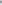 «____»____________ 20_____ г. 						№__________В соответствии со статьей 20 Жилищного кодекса Российской Федерации, пунктом 6 части 1 статьи 16 Федерального закона от 06 октября 2003 г. № 131-ФЗ «Об общих принципах организации местного самоуправления в Российской Федерации», Решением Совета депутатов городского поселения город Чухлома Чухломского муниципального района Костромской области от 30 июля 2021 года № 379 «Об утверждении положения о муниципальном жилищном контроле», решением Администрации муниципального образования городское поселение город Чухлома Чухломского муниципального района Костромской области от «___»_________ 20____ г. № _____, / обращением (заявлением) вх. N ___ от «___» _____________20 г. гражданина / индивидуального предпринимателя / юридического лица		________________________________________________, назначена плановая / внеплановая / документарная / выездная проверка/ назначена выездная проверка по соблюдению требований жилищного законодательства.Проведение проверки поручено муниципальному инспектору  (должность, Ф.И.О. должностного лица, осуществляющего муниципальный контроль)Для участия в проверке прошу Вас прибыть либо обеспечить явку законного представителя с доверенностью, уполномочивающей представлять Ваши интересы « ___»_____________20___ г. в___часов_____мин. в расположен(ое)ый по адресу:имея при себе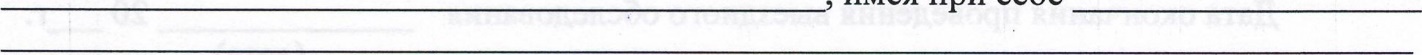 (паспорт, заверенные копии учредительных документов, свидетельства о государственной регистрации юридического лица, приказ о назначении руководителем) документы, удостоверяющие право на помещение и иные объекты недвижимого имущества (объекты инженерной инфраструктуры и т.д.), расположенные по адресу(ам):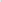 документы, подтверждающие законность, правомерность выполнения работ.По требованию органа муниципального контроля юридические лица и граждане участвуют в проверке выполнения обязательных требований, и (или) обеспечивают явку своих представителей.В силу части 1 статьи 19.4.1 КоАП РФ воспрепятствование законной деятельности должностного лица органа муниципального контроля по проведению проверок или уклонение от таких проверок, влечет наложение административного штрафа на граждан в размере от пятисот до одной тысячи рублей; на должностных лиц - от двух тысяч до четырех тысяч рублей; на юридических лиц - от пяти тысяч до десяти тысяч рублей.Муниципальный инспектор:			_______________________________                                                                                                                         Приложение № 5 к постановлению администрации городского поселения город Чухлома Чухломского муниципального района Костромской области от 9 октября 2023 г. № 122(Типовая форма)АДМИНИСТРАЦИЯ ГОРОДСКОГО ПОСЕЛЕНИЯ ГОРОД ЧУХЛОМА ЧУХЛОМСКОГО МУНИЦИПАЛЬНОГО РАЙОНА КОСТРОМСКОЙ ОБЛАСТИ(157130,Костромская обл., Чухломский р-н, г. Чухлома, ул. Советская, д.1)УТВЕРЖДАЮ «____» _____________ 20__г. (дата утверждения задания) ____________________________________ ___________________________________(реквизиты распоряжения об утверждении,должность, подпись, фамилия иинициалы должностного лица,утверждающего задание)Задание на проведение контрольного мероприятия без взаимодействия с контролируемым лицом № ___________________________                                                                            «____» ___________20 ___ г.       (место составления)1. Вид муниципального контроля:_______________________________________________________________________________________________-2. Вид контрольного мероприятия без взаимодействия с контролируемым лицом:_______________________________________________________________________________________________(указывается наблюдение за соблюдением обязательных требований или выездное обследование)3. Контрольное мероприятие без взаимодействия с контролируемым лицом проводится:________________________________________________________________________________________________(указывается в случае проведения выездного обследования: по месту нахождения (осуществления деятельности) организации (ее филиалов, представительств, обособленных структурных подразделений), месту осуществления деятельности гражданина, месту нахождения объекта контроля)4. Для мероприятия без взаимодействия с контролируемым лицом направляется (направляются):_______________________________________________________________________________________________(Ф.И.О. (при наличии), должность уполномоченного на осуществление муниципального контроля должностного лица, которое должно провести контрольное мероприятие без взаимодействия с контролируемым лицом)5. Привлечь к проведению контрольного мероприятия без взаимодействия с контролируемым лицом в качестве экспертов (экспертной организации) / специалистов следующих лиц (для выездного обследования):_____________________________________________________________________________(Ф.И.О. (при наличии), должность привлекаемого к мероприятию без взаимодействия с контролируемым лицом эксперта (специалиста); сведения о статусе эксперта в реестре экспертов контрольного органа или наименование экспертной организации с указанием реквизитов свидетельства об аккредитации и наименования органа по аккредитации, выдавшего свидетельство об аккредитации); данные указываются в случае привлечения эксперта (экспертной организации) / (специалиста); в случае не привлечения таких лиц пункт может быть исключен)6. Объект (объекты) муниципального контроля, в отношении которого (которых) проводится контрольное мероприятие без взаимодействия с контролируемым лицом: ______________________________________________________________________________________________7. Дата проведения контрольного мероприятия без взаимодействия:_________________________________________________________________________________________________________ (должность, фамилия, инициалы и подпись должностного лица, составившего Задание)Приложение № 6 к постановлению администрации городского поселения город Чухлома Чухломского муниципального района Костромской области от 9 октября 2023 г. № 122 (Типовая форма)АДМИНИСТРАЦИЯ ГОРОДСКОГО ПОСЕЛЕНИЯ ГОРОД ЧУХЛОМА ЧУХЛОМСКОГО МУНИЦИПАЛЬНОГО РАЙОНА КОСТРОМСКОЙ ОБЛАСТИ(157130,Костромская обл., Чухломский р-н, г. Чухлома, ул. Советская, д.1)     АКТ выездного обследования объекта 1. Вид муниципального контроля:_____________________________________________________________________________(указывается конкретный осуществляемый местной администрацией вид муниципального контроля) 2. Выездное обследование проведено в соответствии с заданием______________________________________________________________________________(указывается ссылка на задание на проведение контрольного мероприятия без взаимодействия с контролируемым лицом уполномоченного должностного лица контрольного органа) 3 . Выездное обследование проведено:_____________________________________________________________________________________(указывается должность, фамилия, имя, отчество (последнее при наличии) уполномоченного должностного лица контрольного органа на осуществление контрольного мероприятия без взаимодействия с контролируемым лицом)Выездное обследование проведено в отношении:1)2)______________________________________________________________________________(указывается объект контроля, в отношении которого проведено наблюдение за соблюдением обязательных требований (мониторинг безопасности)Выездное обследование проведено:______________________________________________________________________________(указывается место проведения выездного обследования: по месту нахождения (осуществления деятельности) юридического лица (его филиалов, представительств, обособленных структурных подразделений), месту осуществления деятельности гражданина, индивидуального предпринимателя и юридического лица, месту нахождения объекта контроля) 6 . Контролируемые лица:_____________________________________________________________________________________(указываются фамилия, имя, отчество (при наличии) гражданина, индивидуального предпринимателя или наименование юридического лица, их индивидуальные номера налогоплательщика, адрес организации (ее филиалов, представительств, обособленных структурных подразделений), ответственных за соответствие обязательным требованиям объекта контроля, в отношении которого проведено контрольное действие)Выездное обследование проведено в следующие сроки:с «___»___________20__г, _____час ______мин по «___»___________20__г, _____час ______мин8. При проведении выездного обследования осуществлялись следующие контрольные действия:_____________________________________________________________________________(указываются совершенные контрольные действия (часть 3 статьи 74 Федерального закона от 31.07.2020 года № 248-ФЗ «О государственном контроле (надзоре) и муниципальном контроле в Российской Федерации»)По результатам контрольного действия составлен:_____________________________________________________________________________(указываются даты составления и реквизиты протоколов и иных документов, составленных по результатам проведения контрольных действий) По результатам выездной проверки установлено:_____________________________________________________________________________(указываются принятые решения по результатам проведения выездного обследования (за исключением решений, предусмотренных пунктами 1 и 2 части 2 статьи 90 Федерального закона от 31.07.2020 года № 248-ФЗ «О государственном контроле (надзоре) и муниципальном контроле в Российской Федерации») К настоящему акту прилагаются:1)2)_____________________________________________________________________________(указываются протоколы и иные документы, составленные по результатам проведения контрольных действий (даты их составления и реквизиты), документы и иные материалы, являющиеся доказательствами нарушения обязательных требований)_______________________________                                                                            __________________(должность, фамилия, инициалы должностного  лица, уполномоченного осуществлять контрольное мероприятие)                             (подпись)──────────────────────────────* Отметки размещаются после реализации указанных в них действий  Приложение № 7 к постановлению администрации городского поселения город Чухлома Чухломского муниципального района Костромской области от 9 октября 2023 г. № 122 (Типовая форма)АДМИНИСТРАЦИЯ ГОРОДСКОГО ПОСЕЛЕНИЯ ГОРОД ЧУХЛОМА ЧУХЛОМСКОГО МУНИЦИПАЛЬНОГО РАЙОНА КОСТРОМСКОЙ ОБЛАСТИ(157130,Костромская обл., Чухломский р-н, г. Чухлома, ул. Советская, д.1)АКТ наблюдения за соблюдением обязательных требований (мониторинг безопасности)Вид муниципального контроля:_____________________________________________________________________________(указывается конкретный осуществляемый местной администрацией вид муниципального контроля (например - муниципальный земельный контроль и т.п.))Наблюдение за соблюдением обязательных требований (мониторинг безопасности) проведено в соответствии с заданием_________________________________________________________________________________(указывается ссылка на задание на проведение контрольного мероприятия без взаимодействия с контролируемым лицом уполномоченного должностного лица контрольного органа)Наблюдение за соблюдением обязательных требований (мониторинг безопасности) проведено:        ___________________________________________________________________________________(указывается должность, фамилия, имя, отчество (последнее при наличии) уполномоченного должностного лица контрольного органа на осуществление контрольного мероприятия без взаимодействия с контролируемым лицом)Наблюдение за соблюдением обязательных требований (мониторинг безопасности) проведено в отношении:1)2)________________________________________________________________________________(указывается объект контроля, в отношении которого проведено наблюдение за соблюдением обязательных требований (мониторинг безопасности)5 . Контролируемые лица:___________________________________________________________________________________(указываются фамилия, имя, отчество (при наличии) гражданина, индивидуального предпринимателя или наименование юридического лица, их индивидуальные номера налогоплательщика, адрес организации (ее филиалов, представительств, обособленных структурных подразделений), ответственных за соответствие обязательным требованиям объекта контроля, в отношении которого проведено контрольное действие)Наблюдение за соблюдением обязательных требований (мониторинг безопасности) проведено в следующие сроки:с «___»___________20__г, _____час ______мин по «___»___________20__г, _____час ______минПри наблюдении за соблюдением обязательных требований (мониторинг безопасности) были рассмотрены следующие данные :______________________________________________________________________________(указать источники рассмотренных данных: данные имеющиеся у контрольного органа, данные поступившие в ходе межведомственного информационного взаимодействии, предоставленные контролируемыми лицами в рамках исполнения обязательных требований, данные, содержащиеся в государственных и муниципальных информационных системах, данные из сети «Интернет», иные общедоступные данные, данные полученные с использованием работающих в автоматическом режиме технических средств фиксации правонарушений, имеющих функции фото- и киносъемки, видеозаписи)В ходе наблюдения за соблюдением обязательных требований(мониторинг безопасности) приняты следующие решения:_____________________________________________________________________________(указываются решения предусмотренные частью 3 статьи 74 Федерального закона от 31.07.2020 года № 248-ФЗ «О государственном контроле (надзоре) и муниципальном контроле в Российской Федерации» в случае выявления фактов причинения вреда (ущерба) или возникновения угрозы причинения вреда (ущерба) охраняемым законом ценностям, сведений о нарушениях обязательных требований, о готовящихся нарушениях обязательных требований или признаках нарушений обязательных требований)__________________________________________________________________________________________________(должность, фамилия, инициалы должностного  лица, уполномоченного осуществлять контрольное мероприятие)                                (подпись)──────────────────────────────* Отметки размещаются после реализации указанных в них действий──────────────────────────────* Отметки размещаются после реализации указанных в них действийПриложение № 9к постановлению администрации городского поселения город Чухлома Чухломского муниципального района Костромской области от 9 октября 2023 г. № 122 (Типовая форма)(указывается наименование контрольного органа)──────────────────────────────* Отметки размещаются после реализации указанных в них действийПриложение № 10 к постановлению администрации городского поселения город Чухлома Чухломского муниципального района Костромской области от «9» октября 2023 г. № 122 (Типовая форма) АДМИНИСТРАЦИЯ ГОРОДСКОГО ПОСЕЛЕНИЯ ГОРОД ЧУХЛОМА ЧУХЛОМСКОГО МУНИЦИПАЛЬНОГО РАЙОНА КОСТРОМСКОЙ ОБЛАСТИ(157130,Костромская обл., Чухломский р-н, г. Чухлома, ул. Советская, д.1)от «___» ___________ 20__ г., (дата составления предписания)                                                (место составления   предписания) ПРЕДПИСАНИЕ1.Предписание выдано по итогам проведения контрольного мероприятия в соответствии с решением:_______________________________________________________________________                                             (реквизиты (дата принятия и номер) такого решения) 2. Вид муниципального контроля: ________________________________________________________________ _____________ 3. Контрольное мероприятие проведено: 1) ...(Ф.И.О. (при наличии), должности должностного лица (должностных лиц), уполномоченного (уполномоченных) на проведение контрольного мероприятия. При замене должностного лица (должностных лиц) после принятия решения о проведении контрольного мероприятия, такое должностное лицо (должностные лица) указывается (указываются), если его (их) замена была проведена после начала контрольного мероприятия)4. К проведению контрольного мероприятия были привлечены специалисты: 1) ... (Ф.И.О. (при наличии), должности специалистов, если они привлекались) эксперты (экспертные организации):1) ... (Ф.И.О. (при наличии) должности экспертов, с указанием сведений о статусе эксперта в реестре экспертов контрольного органа или наименование экспертной организации, с указанием реквизитов свидетельства об аккредитации и наименования органа по аккредитации, выдавшего свидетельство об аккредитации; указываются, если эксперты (экспертные организации) привлекались; в случае не привлечения специалистов, экспертов (экспертных организаций) пункт может быть исключен)5. Контрольное мероприятие проведено в отношении: (указывается объект контроля, в отношении которого проведено контрольное мероприятие) по адресу (местоположению): _________________________________________________________________________________(адрес (местоположение) места осуществления контролируемым лицом деятельности или места нахождения иных объектов контроля, в отношении которых было проведено контрольное мероприятие) 6. Контролируемые лица: __________________________________________________________(Ф.И.О. (при наличии) гражданина или наименование организации, их ИНН налогоплательщика, адрес организации (ее филиалов, представительств, обособленных структурных подразделений), ответственных за соответствие обязательным требованиям объекта контроля, в отношении которого проведено контрольное мероприятие)7. В ходе проведения контрольного мероприятия выявлены следующие нарушения: _______________________________________________________________________________(указываются выводы о выявленных нарушениях обязательных требований (с указанием обязательного требования, нормативного правового акта и его структурной единицы, которым установлено нарушенное обязательное требование, сведений, являющихся доказательствами нарушения обязательного требования), о несоблюдении (нереализации) требований, содержащихся в разрешительных документах, с указанием реквизитов разрешительных документов, о несоблюдении требований документов, исполнение которых является обязательным в соответствии с законодательством Российской Федерации, муниципальными правовыми актами, о неисполнении ранее принятого решения органа муниципального контроля, являющихся предметом контрольного мероприятия) (указывается наименование контрольного органа) ПРЕДПИСЫВАЕТ устранить предусмотренные пунктом 7 настоящего Предписания нарушения / провести мероприятия по предотвращению причинения вреда (ущерба) охраняемым законом ценностям (указать нужное) в срок до _____________. О результатах исполнения настоящего Предписания следует проинформировать ___________________________ (указывается наименование контрольного органа) в письменной форме или в электронной форме с приложением копий подтверждающих документов до «____» ___________20___г. (указывается не меньший, чем в предыдущем абзаце, срок) или не позднее 30 дней с даты исполнения Предписания). Невыполнение в установленный срок настоящего Предписания влечет административную ответственность в соответствии с частью 1 статьи 19.5 Кодекса Российской Федерации об административных правонарушениях. Настоящее Предписание может быть обжаловано в установленном законом порядке. Органом, осуществляющим контроль за исполнением настоящего предписания, является вынесший его орган муниципального земельного контроля: _________________________________________________________________________________                                                        (указывается наименование контрольного органа) _______________________________________                                _________________________(должность, фамилия, инициалы специалиста 	     (подпись)(руководителя группы специалистов), уполномоченного осуществлять муниципальный контроль)  ──────────────────────────────* Отметки размещаются после реализации указанных в них действийПриложение № 11 к постановлению администрации городского поселения город Чухлома Чухломского муниципального района Костромской области от «9» октября 2023 г. № 122(Типовая форма)АДМИНИСТРАЦИЯ ГОРОДСКОГО ПОСЕЛЕНИЯ ГОРОД ЧУХЛОМА ЧУХЛОМСКОГО МУНИЦИПАЛЬНОГО РАЙОНА КОСТРОМСКОЙ ОБЛАСТИ(157130,Костромская обл., Чухломский р-н, г. Чухлома, ул. Советская, д.1)от «___» ___________ 20__ г., 	                                                           ____________________(дата составления протокола)                                                                                  (место составления протокола)ПРОТОКОЛ ДОСМОТРА1. Вид муниципального контроля: ________________________________________________________________ 2. Досмотр проведен: 1) ...(Ф.И.О. (при наличии), должности должностного лица (должностных лиц, в том числе руководителя группы должностных лиц), уполномоченного (уполномоченных) на проведение контрольного мероприятия и которое провело досмотр) 3. Досмотр проведен в отношении: 1) … (указываются исчерпывающий перечень досмотренных помещений (отсеков), транспортных средств, продукции (товаров), а также вид, количество и иные идентификационные признаки исследуемых объектов. имеющих значение для контрольного мероприятия)4. Контролируемые лица: (Ф.И.О. (при наличии) гражданина или наименование организации, их ИНН налогоплательщика, адрес организации (ее филиалов, представительств, обособленных структурных подразделений), ответственных за соответствие обязательным требованиям объекта контроля, в отношении которого проведено контрольное действие)_____________________________________________	_________________________ (должность, фамилия, инициалы специалиста                                                                                     (подпись)(руководителя группы специалистов), уполномоченного осуществлять контрольное мероприятие)──────────────────────────────* Отметки размещаются после реализации указанных в них действий                                                                                                                                   Приложение № 12к постановлению администрации городского поселения город Чухлома Чухломского муниципального района Костромской области от «9» октября 2023 г. № 122(Типовая форма)АДМИНИСТРАЦИЯ ГОРОДСКОГО ПОСЕЛЕНИЯ ГОРОД ЧУХЛОМА ЧУХЛОМСКОГО МУНИЦИПАЛЬНОГО РАЙОНА КОСТРОМСКОЙ ОБЛАСТИ(157130,Костромская обл., Чухломский р-н, г. Чухлома, ул. Советская, д.1)от «___» ___________ 20__ г., 	                                                                 _________________________(дата составления протокола)                                                                                               (место составления протокола)ПРОТОКОЛ ОПРОСА1. Вид муниципального контроля: _______________________________________________________________________________________ 2. Опрос проведен: 1) ...(Ф. И. О. (при наличии), должности должностного лица (должностных лиц, в том числе руководителя группы должностных лиц), уполномоченного (уполномоченных) на проведение контрольного мероприятия и которое провело опрос) 3. Опрос проведен в отношении: 1) … (указываются Ф. И. О. (при наличии) опрошенного гражданина) 4. Контролируемые лица:__________________________________________________________________(Ф. И. О. (при наличии) гражданина или наименование организации, их индивидуальные номера налогоплательщика, адрес организации (ее филиалов, представительств, обособленных структурных подразделений), ответственных за соответствие обязательным требованиям объекта контроля, в отношении которого проведено контрольное действие)5. В ходе опроса была получена следующая информация:_______________________________________ (указывается полученная устная информация, имеющая значение для проведения оценки соблюдения контролируемым лицом обязательных требований)Достоверность изложенных в настоящем протоколе опроса сведений подтверждаю._________________________________________	__________________ (должность, фамилия, инициалы опрошенного лица)                                                             (подпись) _______________________________________________                                __________________(должность, фамилия, инициалы специалиста 	(подпись)(руководителя группы специалистов), уполномоченного осуществлять контрольное мероприятие ──────────────────────────────* Отметки размещаются после реализации указанных в них действийПриложение № 13к постановлению администрации городского поселения город Чухлома Чухломского муниципального района Костромской области от «9» октября 2023 г. № 122(Типовая форма)АДМИНИСТРАЦИЯ ГОРОДСКОГО ПОСЕЛЕНИЯ ГОРОД ЧУХЛОМА ЧУХЛОМСКОГО МУНИЦИПАЛЬНОГО РАЙОНА КОСТРОМСКОЙ ОБЛАСТИ(157130,Костромская обл., Чухломский р-н, г. Чухлома, ул. Советская, д.1)от «___» ___________ 20__ г., 	                                                        _______________________                                                                                                                                               (дата составления протокола)                                                                                 (место составления протокола)ПРОТОКОЛ ИСПЫТАНИЯ1. Вид муниципального контроля: ________________________________________________________________ 2. Испытание проведено: 1) ...(указываются Ф.И.О. (при наличии), должности должностного лица (должностных лиц, в том числе руководителя группы должностных лиц), уполномоченного (уполномоченных) на проведение контрольного мероприятия и которое провело испытание)3. Испытание проведено в отношении: 1) …(указываются идентифицирующие признаки предмета (предметов), в отношении которого проведено испытание) 4. Испытание проведено с использованием следующего (следующих) специального оборудования / технических приборов (указать нужное): ______________________________________________________ 5. В ходе испытания была применена следующая методика (методики): __________________________6. По результатам испытания был достигнут следующий результат: ______________________________ (результат испытания описывается с обязательным указанием: нормируемого значения (значений) показателей, подлежащих контролю при проведении испытания, и фактического значения (значений) показателей, полученного при испытании, выводами о соответствии (несоответствии) этих показателей установленным нормам, а также иными сведениями, имеющими значение для оценки результатов испытания) 7. Контролируемые лица:__________________________________________________________________ (Ф.И.О. (при наличии) гражданина или наименование организации, их ИНН налогоплательщика, адрес организации (ее филиалов, представительств, обособленных структурных подразделений), ответственных за соответствие обязательным требованиям объекта контроля, в отношении которого проведено контрольное действие) ______________________________________                                                           ________________(должность, фамилия, инициалы специалиста	      (подпись) (руководителя группы специалистов), уполномоченного осуществлять контрольное мероприятие)   ──────────────────────────────* Отметки размещаются после реализации указанных в них действийПриложение № 14 к постановлению администрации городского поселения город Чухлома Чухломского муниципального района Костромской области от «9» октября 2023 г. № 122(Типовая форма)АДМИНИСТРАЦИЯ ГОРОДСКОГО ПОСЕЛЕНИЯ ГОРОД ЧУХЛОМА ЧУХЛОМСКОГО МУНИЦИПАЛЬНОГО РАЙОНА КОСТРОМСКОЙ ОБЛАСТИ(157130,Костромская обл., Чухломский р-н, г. Чухлома, ул. Советская, д.1)от «___» ___________ 20__ г., 	                                                               _______________________  (дата составления протокола)                                                                                       (место составления протокола)ТРЕБОВАНИЕ О ПРЕДОСТАВЛЕНИИ ДОКУМЕНТОВ1. Вид муниципального контроля: ________________________________________________________________________________________ 2. Контролируемые лица: (Ф. И. О. (при наличии) гражданина или наименование организации, их ИНН налогоплательщика, адрес организации (ее филиалов, представительств, обособленных структурных подразделений), ответственных за соответствие обязательным требованиям объекта контроля, в отношении которого проводится контрольное действие)3. Необходимо представить в срок до «_____» ____________  _______ г.: 1) … (указываются исчерпывающий перечень необходимых и (или) имеющих значение для проведения оценки соблюдения контролируемым лицом обязательных требований документов и (или) их копий, в том числе материалов фотосъемки, аудио- и видеозаписи, информационных баз, банков данных, а также носителей информации)4. Истребуемые документы необходимо направить в контрольный орган в форме электронного документа в порядке, предусмотренном статьей 21 Федерального закона от 31.07.2020 № 248-ФЗ «О государственном контроле (надзоре) и муниципальном контроле в Российской Федерации» / представить на бумажном носителе (указать нужное)___________________________________________________________Документы могут быть представлены в контрольный орган на бумажном носителе контролируемым лицом лично или через представителя либо направлены по почте заказным письмом. На бумажном носителе представляются подлинники документов либо заверенные контролируемым лицом копии. Тиражирование копий документов на бумажном носителе и их доставка в контрольный орган осуществляются за счет контролируемого лица. По завершении контрольного мероприятия подлинники документов будут возвращены контролируемому лицу*. _______________________________________	_______________(должность, фамилия, инициалы специалиста	       (подпись) (руководителя группы специалистов),  уполномоченного осуществлять контрольное мероприятие)  Требование о предоставлении документов получил: ______________	___________________________________________        (подпись)                                                                         (Ф.И.О. (при наличии) подписавшего лица, 	___________________________________________наименование должности подписавшего лица либо указание на то, что подписавшее лицо является представителем по доверенности)────────────────────────────── *Данный абзац указывается в случае, если контрольным органом установлена необходимость представления документов на бумажном носителеПриложение № 15 к постановлению администрации городского поселения город Чухлома Чухломского муниципального района Костромской области от «9» октября 2023 г. № 122(Типовая форма)АДМИНИСТРАЦИЯ ГОРОДСКОГО ПОСЕЛЕНИЯ ГОРОД ЧУХЛОМА ЧУХЛОМСКОГО МУНИЦИПАЛЬНОГО РАЙОНА КОСТРОМСКОЙ ОБЛАСТИ(157130,Костромская обл., Чухломский р-н, г. Чухлома, ул. Советская, д.1)                                                                             ФОТОТАБЛИЦА от "____" ______________ 20___ г.                                                                                          № __________ ________________________________________________________________________________________________ (Ф.И.О. должностного лица органа муниципального контроля, производившего фотосъемку объекта) ________________________________________________________________________________________ (наименование органа государственной власти, органа местного самоуправления, юридического лица, индивидуального предпринимателя, законного представителя или фамилия, инициалы гражданина, его законного представителя) ________________________________________________________________________________________                                                             (местонахождение земельного участка)  Снимок № _____                                                                                      Снимок № _____   (описание снимка)                                                                                   (описание снимка) Подписи лиц, проводивших фотосъемку: _____________ ________________________ (подпись)                  (фамилия, инициалы) _____________ ________________________ (подпись)                (фамилия, инициалы)РОССИЙСКАЯ ФЕДЕРАЦИЯКОСТРОМСКАЯ ОБЛАСТЬЧУХЛОМСКИЙ МУНИЦИПАЛЬНЫЙ РАЙОНАДМИНИСТРАЦИЯ ГОРОДСКОГО ПОСЕЛЕНИЯ ГОРОД ЧУХЛОМАПОСТАНОВЛЕНИЕот 9 октября 2023 года № 123О внесении изменений в состав комиссии по рассмотрению вопросов об изменении существенных условий контрактов на выполнение работ по строительству, реконструкции, капитальному ремонту, сносу объекта капитального строительства, проведению работ по сохранению объектов культурного наследияВ целях приведения в соответствие действующему законодательству нормативно-правовых актов администрации городского поселения город Чухлома Чухломского муниципального района Костромской области, в связи с кадровыми изменениями, администрация городского поселения город Чухлома ПОСТАНОВЛЯЕТ:1. Состав комиссии по рассмотрению вопросов об изменении существенных условий контрактов на выполнение работ по строительству, реконструкции, капитальному ремонту, сносу объекта капитального строительства, проведению работ по сохранению объектов культурного наследия, утвержденный постановлением от 22 июня 2022 года № 61 «Об изменении существенных условий контрактов на выполнение работ по строительству, реконструкции, капитальному ремонту, сносу объекта капитального строительства, проведению работ по сохранению объектов культурного наследия», утвердить в составе согласно приложения к настоящему постановлению. 2. Настоящее постановление вступает в силу со дня его официального опубликования в печатном издании «Вестник Чухломы».3. Контроль за исполнением настоящего постановления оставляю за собой.Глава городского поселения город Чухлома			А.В. ЛебедевПриложениеСостав
комиссии по рассмотрению вопросов об изменении существенных условий контрактов на выполнение работ по строительству, реконструкции, капитальному ремонту, сносу объекта капитального строительства, проведению работ по сохранению объектов культурного наследияПредседатель Совета депутатов городского поселения город Чухлома Чухломского муниципального района Костромской области______________________ М.В. КузнецоваГлава администрации городского поселения город Чухлома Чухломского муниципального района Костромской области__________________________ А.В. Лебедев Председатель Совета депутатов городского поселения город Чухлома Чухломского муниципального района Костромской области________________________М.В. КузнецоваГлава администрации городского поселения город Чухлома Чухломского муниципального района Костромской области__________________________А.В. Лебедев Председатель Совета депутатов городского поселения город Чухлома Чухломского муниципального района Костромской области_______________________ М.В. КузнецоваГлава администрации городского поселения город Чухлома Чухломского муниципального района Костромской области__________________________А.В. Лебедев Председатель Совета депутатов городского поселения город Чухлома Чухломского муниципального района Костромской области________________ М.В. КузнецоваГлава городского поселения город Чухлома Чухломского муниципального района Костромской области________________ А.В. ЛебедевПредседатель Совета депутатов городского поселения город Чухлома Чухломского муниципального района Костромской области________________ М.В. КузнецоваГлава городского поселения город Чухлома Чухломского муниципального района Костромской области________________ А.В. Лебедев Председатель Совета депутатов городского поселения город Чухлома Чухломского муниципального района Костромской области________________ М.В. КузнецоваГлава городского поселения город Чухлома Чухломского муниципального района Костромской области________________ А.В. Лебедев Наименование должностиРазмер должностного оклада(рублей)Размер ежемесячной надбавки к должностному окладу за сложность и напряженность работы(%)Размер ежемесячного денежного поощрения(рублей)Глава городского поселения город Чухлома9 886,014834 141,0Председатель Совета депутатов городского поселения город Чухлома Чухломского муниципального района Костромской области________________ М.В. КузнецоваГлава городского поселения город Чухлома Чухломского муниципального района Костромской области________________ А.В. Лебедев N п/пНаименование должности муниципальной службыПредельные размеры должностного оклада, рублейРаздел 1. ДОЛЖНОСТНЫЕ ОКЛАДЫ МУНИЦИПАЛЬНЫХ СЛУЖАЩИХ АДМИНИСТРАЦИИ ГОРОДСКОГО ПОСЕЛЕНИЯ ГОРОД ЧУХЛОМА ЧУХЛОМСКОГО МУНИЦИПАЛЬНОГО РАЙОНА КОСТРОМСКОЙ ОБЛАСТИРаздел 1. ДОЛЖНОСТНЫЕ ОКЛАДЫ МУНИЦИПАЛЬНЫХ СЛУЖАЩИХ АДМИНИСТРАЦИИ ГОРОДСКОГО ПОСЕЛЕНИЯ ГОРОД ЧУХЛОМА ЧУХЛОМСКОГО МУНИЦИПАЛЬНОГО РАЙОНА КОСТРОМСКОЙ ОБЛАСТИРаздел 1. ДОЛЖНОСТНЫЕ ОКЛАДЫ МУНИЦИПАЛЬНЫХ СЛУЖАЩИХ АДМИНИСТРАЦИИ ГОРОДСКОГО ПОСЕЛЕНИЯ ГОРОД ЧУХЛОМА ЧУХЛОМСКОГО МУНИЦИПАЛЬНОГО РАЙОНА КОСТРОМСКОЙ ОБЛАСТИ1.Заместитель главы городского поселения город Чухлома9 201,02.Помощник главы городского поселения город Чухлома8 515, 3.Главный специалист5 715,0Наименование классного чинаРазмер надбавки за классный чин (рублей в месяц)Действительный муниципальный советник 1 класса3580Действительный муниципальный советник 2 класса3385Действительный муниципальный советник 3 класса3190Муниципальный советник 1 класса2902Муниципальный советник 2 класса2709Муниципальный советник 3 класса2515Советник муниципальной службы 1 класса2225Советник муниципальной службы 2 класса2033Советник муниципальной службы 3 класса1839Референт муниципальной службы 1 класса1742Референт муниципальной службы 2 класса1454Референт муниципальной службы 3 класса1357Председатель Совета депутатов городского поселения город Чухлома Чухломского муниципального района Костромской области________________ М.В. КузнецоваГлава городского поселения город Чухлома Чухломского муниципального района Костромской области________________ А.В. Лебедев Наименование должностиБазовый окладКоэффициент в зависимости от занимаемой должности (Кд)Специалист администрации по работе с Советом депутатов городского поселения7 914до 1,4Специалист по воинскому учету7 994до 1,4Председатель Совета депутатов городского поселения город Чухлома Чухломского муниципального района Костромской Области______________ М.В. КузнецоваГлава городского поселения город Чухлома Чухломского муниципального района Костромской области_______________ А.В. ЛебедевПредседатель Совета депутатов городского поселения город Чухлома Чухломского муниципального района Костромской области__________________ М.В. КузнецоваГлава городского поселения город Чухлома Чухломского муниципального района Костромской области         ___________________ А.В. ЛебедевАдминистрация Чухломского муниципального района Костромской области 157130 Костромская обл.,  г. Чухлома,  пл. Революции,  д.11   ИНН 4429000855,КПП 442901001, ОГРН 1024401437224УФК по Костромской области (Администрация Чухломского муниципального района Костромской области  л/с 03413005570)  р/с 40204810300000000041 Отделение Кострома г. Кострома  БИК 043469001  ОКТМО 34646101 ОКПО 04030699Глава Чухломского муниципального района Костромской области______________________ Администрация городского поселения город Чухлома Чухломского муниципального района Костромской области157130 Костромская область, г. Чухлома, ул. Советская, д.1e-mail: gorchuh@yandex.ruтел. 8 (49441) 2-10-25ИНН4429003045 КПП442901001Казначейский счет 03100643000000014100ЕКС 40102810945370000034БИК 013469126ОТДЕЛЕНИЕ КОСТРОМА БАНКА РОССИИ//УФК ПО КОСТРОМСКОЙ ОБЛАСТИ, г. КОСТРОМАОКТМО 34646101Глава городского поселения город Чухлома Чухломского муниципального района Костромской области___________________________N п/пДата приемаФ.И.О. гражданина или представителя организацииАдрес места жительства или места нахождения организацииВид консультацийТема (вопрос) консультированияПринятое решение по итогам консультирования Дата выдачи (направления) письменного ответа по запросуПримечание123456789N п/пНомер и дата выданного предостереженияНаименование объекта надзора, которому выдано предостережениеАдрес места нахождения объекта надзораУстановленный срок для направления объектом надзора уведомления об исполнении предостереженияРеквизиты поданного объектом надзора возражения (при наличии)Реквизиты представленного объектом надзора уведомления об исполнении предостереженияДата выдачи (направления) предостереженияПримечание123456789Наим енова ние пров еряе мого лицаКате гори я лицаNрешенияДата изда ния решенияИнсп екторТип пров ерки (план/ внеп лан)Фор ма пров ерки (Д, В)Пред усмо трен ный срок нача ла пров еркиАдре с, кадас тров ый номе р объектаПло щадь пров еряе мого объекта, кв. мКатег ория объектаДата соста влен ия акта пров еркиСтат ьяКоА П РФПло щадь нару шени я, кв. мДата вынес ения предп исани яДата исте чени я пред писа нияПрод лен срокДата передачи Акта в орган для принятия решения о возбужден ии адм. произв-ваДата выне сения поста новле ния по делуСумма штраф а, руб.1234567891011121314151617181920Отметка об ознакомлении или об отказе в ознакомлении контролируемых лиц или их представителей с протоколом инструментального обследования (дата и время ознакомления)*Отметка о направлении протокола инструментального обследования в электронном виде (адрес электронной почты), в том числе через личный кабинет на специализированном электронном портале*Отметка об ознакомлении или об отказе в ознакомлении контролируемых лиц или их представителей с протоколом инструментального обследования (дата и время ознакомления)*Отметка о направлении протокола инструментального обследования в электронном виде (адрес электронной почты), в том числе через личный кабинет на специализированном электронном портале*                                       Приложение 8к постановлению администрации городского поселения город Чухлома Чухломского муниципального района Костромской области от «9» октября 2023 г. № 119 (Типовая форма)АДМИНИСТРАЦИЯ ГОРОДСКОГО ПОСЕЛЕНИЯ ГОРОД ЧУХЛОМА ЧУХЛОМСКОГО МУНИЦИПАЛЬНОГО РАЙОНА КОСТРОМСКОЙ ОБЛАСТИ(157130,Костромская обл., Чухломский р-н, г. Чухлома, ул. Советская, д.1)                от «___» ___________ 20__ г.,                                                    ____________________         (дата составления протокола)                                                             (место составления протокола)ПРОТОКОЛ ОСМОТРА1. Вид муниципального контроля:_____________________________________________________________________________(указывается вид муниципального контроля)2. Осмотр проведен:1) ...2) …(указываются фамилии, имена, отчества (при наличии), должности должностного лица (должностных лиц, в том числе руководителя группы должностных лиц), уполномоченного (уполномоченных) на проведение контрольного мероприятия и которое провело осмотр)3. Осмотр проведен в отношении:1) …2) …(указываются исчерпывающий перечень и точное количество осмотренных объектов: территорий (земельных участков), помещений, транспортных средств, иных предметов с указанием идентифицирующих их признаков (кадастровые номера, регистрационные, инвентаризационные (если известны) номера, адреса места нахождения); идентифицирующие признаки указываются те, которые имеют значение для осмотра с учетом целей этого контрольного действия)4. Контролируемые лица:(указываются фамилия, имя, отчество (при наличии) гражданина или наименование организации, их индивидуальные номера налогоплательщика, адрес организации (ее филиалов, представительств, обособленных структурных подразделений), ответственных за соответствие обязательным требованиям объекта контроля, в отношении которого проведено контрольное действие)(должность, фамилия, инициалы специалиста (руководителя группы специалистов), уполномоченного осуществлять контрольное мероприятие)(должность, фамилия, инициалы специалиста (руководителя группы специалистов), уполномоченного осуществлять контрольное мероприятие)(подпись) Отметка о присутствии контролируемого лица или его представителя * Отметка о присутствии контролируемого лица или его представителя * Отметка о присутствии контролируемого лица или его представителя * Отметка о присутствии контролируемого лица или его представителя *Отметка о применении или неприменении видеозаписи*Отметка о применении или неприменении видеозаписи*Отметка о применении или неприменении видеозаписи*Отметка о применении или неприменении видеозаписи*Отметка об ознакомлении или об отказе в ознакомлении контролируемых лиц или их представителей с протоколом осмотра (дата и время ознакомления)*Отметка об ознакомлении или об отказе в ознакомлении контролируемых лиц или их представителей с протоколом осмотра (дата и время ознакомления)*Отметка об ознакомлении или об отказе в ознакомлении контролируемых лиц или их представителей с протоколом осмотра (дата и время ознакомления)*Отметка об ознакомлении или об отказе в ознакомлении контролируемых лиц или их представителей с протоколом осмотра (дата и время ознакомления)*Отметка о направлении протокола осмотра в электронном виде (адрес электронной почты), в том числе через личный кабинет на специализированном электронном портале*Отметка о направлении протокола осмотра в электронном виде (адрес электронной почты), в том числе через личный кабинет на специализированном электронном портале*Отметка о направлении протокола осмотра в электронном виде (адрес электронной почты), в том числе через личный кабинет на специализированном электронном портале*Отметка о направлении протокола осмотра в электронном виде (адрес электронной почты), в том числе через личный кабинет на специализированном электронном портале*АДМИНИСТРАЦИЯ ГОРОДСКОГО ПОСЕЛЕНИЯ ГОРОД ЧУХЛОМА ЧУХЛОМСКОГО МУНИЦИПАЛЬНОГО РАЙОНА КОСТРОМСКОЙ ОБЛАСТИ(157130,Костромская обл., Чухломский р-н, г. Чухлома, ул. Советская, д.1)                от «___» ___________ 20__ г.,                                                    ____________________         (дата составления протокола)                                                (место составления протокола)Протокол инструментального обследования объекта1. Вид муниципального контроля: муниципальный контроль за исполнением единой теплоснабжающей организацией обязательств по строительству, реконструкции и (или) модернизации объектов теплоснабжения2. Инструментальное обследование проведено:1) ...2) …(Ф.И.О., должности должностного лица (должностных лиц, в том числе руководителя группы должностных лиц), уполномоченного (уполномоченных) на проведение контрольного мероприятия и которое провело инструментальное обследование и имеющего допуск к работе на специальном оборудовании, использованию технических приборов, привлеченного специалиста, имеющего допуск к работе на специальном оборудовании, использованию технических приборов)3. Подтверждение допуска должностного лица, уполномоченного на проведение контрольного мероприятия, специалиста к работе на специальном оборудовании, использованию технических приборов: ___________________________________.4. Инструментальное обследование проведено в отношении:1) …2) …(указываются идентифицирующие признаки предмета (предметов), в отношении которого проведено инструментальное обследование)5. Инструментальное обследование проведено с использованием следующего (следующих) специального оборудования/технических приборов (указать нужное):_________________________________________________.6. В ходе инструментального обследования была применена следующая методика (методики): _______________________________________________.7. По результатам инструментального обследования был достигнут следующий результат: ______________________________________________(результат инструментального обследования описывается с обязательным указанием: нормируемого значения (значений) показателей, подлежащих контролю при проведении инструментального обследования, и фактического значения (значений) показателей, полученного при инструментальном обследовании, выводами о соответствии (несоответствии) этих показателей установленным нормам, а также иными сведениями, имеющими значение для оценки результатов инструментального обследования)8. Контролируемые лица:______________________________________________________________(Ф.И.О. гражданина или наименование организации, их индивидуальные номера налогоплательщика, адрес организации, ответственных за соответствие обязательным требованиям объекта контроля, в отношении которого проведено контрольное действие) _______________________________________________________(должность, фамилия, инициалы специалиста уполномоченного осуществлять муниципальный контроль)(должность, фамилия, инициалы специалиста уполномоченного осуществлять муниципальный контроль) _____________(подпись)Отметка об ознакомлении или об отказе в ознакомлении контролируемых лиц или их представителей с протоколом инструментального обследования (дата и время ознакомления)*Отметка о направлении протокола инструментального обследования в электронном виде (адрес электронной почты), в том числе через личный кабинет на специализированном электронном портале*Отметка об ознакомлении или об отказе в ознакомлении контролируемых лиц или их представителей с предписанием (дата и время ознакомления)* Отметка о направлении предписания в электронном виде (адрес электронной почты), в том числе через личный кабинет на специализированном электронном портале* Отметка о присутствии контролируемого лица или его представителя* Отметка о присутствии контролируемого лица или его представителя*Отметка о применении или неприменении видеозаписи* (в случае отсутствия контролируемого лица применение видеозаписи досмотра является обязательным)Отметка об ознакомлении или об отказе в ознакомлении контролируемых лиц или их представителей с протоколом досмотра (дата и время ознакомления)* Отметка о направлении протокола досмотра в электронном виде (адрес электронной почты), в том числе через личный кабинет на специализированном электронном портале*Отметка об ознакомлении или об отказе в ознакомлении контролируемых лиц или их представителей с протоколом опроса (дата и время ознакомления)* Отметка о направлении протокола опроса в электронном виде (адрес электронной почты), в том числе через личный кабинет на специализированном электронном портале*Отметка об ознакомлении или об отказе в ознакомлении контролируемых лиц или их представителей с протоколом испытания (дата и время ознакомления)* Отметка о направлении протокола испытания в электронном виде (адрес электронной почты), в том числе через личный кабинет на специализированном электронном портале*Отметка о направлении требования о предоставлении документов в электронном виде (адрес электронной почты), в том числе через личный кабинет на специализированном электронном порталеN п/пДата приемаФ.И.О. гражданина или представителя организацииАдрес места жительства или   места нахождения организацииВид консультацийТема(вопрос) консультированияПринятое решение по итогам консультирования Дата выдачи (направления) письменного ответа по запросуПримечание123456789N п/пНомер и дата выданного предостереженияНаименование объекта надзора, которому выдано предостережениеАдрес места нахождения объекта надзораУстановленный срок для направления объектом надзора уведомления об исполнении предостереженияРеквизиты поданного объектом надзора возражения (при наличии)Реквизиты представленного объектом надзора уведомления об исполнении предостереженияДата выдачи (направления) предостереженияПримечание123456789Наим енова ние пров еряе мого лицаКате гори я лицаNрешенияДата изда ния решенияИнсп екторТип пров ерки (план/ внеп лан)Фор ма пров ерки (Д, В)Пред усмо трен ный срок нача ла пров еркиАдре с, кадас тров ый номер объектаПло щадь пров еряе мого объекта, кв. мКатег ория объектаДата соста влен ия акта пров еркиСтат ьяКоА П РФПло щадь нару шени я, кв. мДата вынес ения предп исани яДата исте чени я пред писа нияПрод лен срокДата передачи Акта в орган для принятия решения о возбужден ии адм. произв-ваДата выне сения поста новле ния по делуСумма штраф а, руб.1234567891011121314151617181920Отметка об ознакомлении или об отказе в ознакомлении контролируемых лиц или их представителей с протоколом инструментального обследования (дата и время ознакомления)*Отметка о направлении протокола инструментального обследования в электронном виде (адрес электронной почты), в том числе через личный кабинет на специализированном электронном портале*Отметка об ознакомлении или об отказе в ознакомлении контролируемых лиц или их представителей с протоколом инструментального обследования (дата и время ознакомления)*Отметка о направлении протокола инструментального обследования в электронном виде (адрес электронной почты), в том числе через личный кабинет на специализированном электронном портале*                                       Приложение № 8к постановлению администрации городского поселения город Чухлома Чухломского муниципального района Костромской области от «9» октября 2023 г. № 120 (Типовая форма)АДМИНИСТРАЦИЯ ГОРОДСКОГО ПОСЕЛЕНИЯ ГОРОД ЧУХЛОМА ЧУХЛОМСКОГО МУНИЦИПАЛЬНОГО РАЙОНА КОСТРОМСКОЙ ОБЛАСТИ(157130,Костромская обл., Чухломский р-н, г. Чухлома, ул. Советская, д.1)                от «___» ___________ 20__ г.,                                                    ____________________         (дата составления протокола)                                                             (место составления протокола)ПРОТОКОЛ ОСМОТРА1. Вид муниципального контроля:_____________________________________________________________________________(указывается вид муниципального контроля)2. Осмотр проведен:1) ...2) …(указываются фамилии, имена, отчества (при наличии), должности должностного лица (должностных лиц, в том числе руководителя группы должностных лиц), уполномоченного (уполномоченных) на проведение контрольного мероприятия и которое провело осмотр)3. Осмотр проведен в отношении:1) …2) …(указываются исчерпывающий перечень и точное количество осмотренных объектов: территорий (земельных участков), помещений, транспортных средств, иных предметов с указанием идентифицирующих их признаков (кадастровые номера, регистрационные, инвентаризационные (если известны) номера, адреса места нахождения); идентифицирующие признаки указываются те, которые имеют значение для осмотра с учетом целей этого контрольного действия)4. Контролируемые лица:(указываются фамилия, имя, отчество (при наличии) гражданина или наименование организации, их индивидуальные номера налогоплательщика, адрес организации (ее филиалов, представительств, обособленных структурных подразделений), ответственных за соответствие обязательным требованиям объекта контроля, в отношении которого проведено контрольное действие)(должность, фамилия, инициалы специалиста (руководителя группы специалистов), уполномоченного осуществлять контрольное мероприятие)(должность, фамилия, инициалы специалиста (руководителя группы специалистов), уполномоченного осуществлять контрольное мероприятие)(подпись) Отметка о присутствии контролируемого лица или его представителя * Отметка о присутствии контролируемого лица или его представителя * Отметка о присутствии контролируемого лица или его представителя * Отметка о присутствии контролируемого лица или его представителя *Отметка о применении или неприменении видеозаписи*Отметка о применении или неприменении видеозаписи*Отметка о применении или неприменении видеозаписи*Отметка о применении или неприменении видеозаписи*Отметка об ознакомлении или об отказе в ознакомлении контролируемых лиц или их представителей с протоколом осмотра (дата и время ознакомления)*Отметка об ознакомлении или об отказе в ознакомлении контролируемых лиц или их представителей с протоколом осмотра (дата и время ознакомления)*Отметка об ознакомлении или об отказе в ознакомлении контролируемых лиц или их представителей с протоколом осмотра (дата и время ознакомления)*Отметка об ознакомлении или об отказе в ознакомлении контролируемых лиц или их представителей с протоколом осмотра (дата и время ознакомления)*Отметка о направлении протокола осмотра в электронном виде (адрес электронной почты), в том числе через личный кабинет на специализированном электронном портале*Отметка о направлении протокола осмотра в электронном виде (адрес электронной почты), в том числе через личный кабинет на специализированном электронном портале*Отметка о направлении протокола осмотра в электронном виде (адрес электронной почты), в том числе через личный кабинет на специализированном электронном портале*Отметка о направлении протокола осмотра в электронном виде (адрес электронной почты), в том числе через личный кабинет на специализированном электронном портале*АДМИНИСТРАЦИЯ ГОРОДСКОГО ПОСЕЛЕНИЯ ГОРОД ЧУХЛОМА ЧУХЛОМСКОГО МУНИЦИПАЛЬНОГО РАЙОНА КОСТРОМСКОЙ ОБЛАСТИ(157130,Костромская обл., Чухломский р-н, г. Чухлома, ул. Советская, д.1)                от «___» ___________ 20__ г.,                                                    ____________________         (дата составления протокола)                                                (место составления протокола)Протокол инструментального обследования 1. Вид муниципального контроля: муниципальный контроль на автомобильном транспорте и в дорожном хозяйстве. 2. Инструментальное обследование проведено:1) ...2) …(Ф.И.О., должности должностного лица (должностных лиц, в том числе руководителя группы должностных лиц), уполномоченного (уполномоченных) на проведение контрольного мероприятия и которое провело инструментальное обследование и имеющего допуск к работе на специальном оборудовании, использованию технических приборов, привлеченного специалиста, имеющего допуск к работе на специальном оборудовании, использованию технических приборов)3. Подтверждение допуска должностного лица, уполномоченного на проведение контрольного мероприятия, специалиста к работе на специальном оборудовании, использованию технических приборов: ___________________________________.4. Инструментальное обследование проведено в отношении:1) …2) …(указываются идентифицирующие признаки предмета (предметов), в отношении которого проведено инструментальное обследование)5. Инструментальное обследование проведено с использованием следующего (следующих) специального оборудования/технических приборов (указать нужное):_________________________________________________.6. В ходе инструментального обследования была применена следующая методика (методики): _______________________________________________.7. По результатам инструментального обследования был достигнут следующий результат: ______________________________________________(результат инструментального обследования описывается с обязательным указанием: нормируемого значения (значений) показателей, подлежащих контролю при проведении инструментального обследования, и фактического значения (значений) показателей, полученного при инструментальном обследовании, выводами о соответствии (несоответствии) этих показателей установленным нормам, а также иными сведениями, имеющими значение для оценки результатов инструментального обследования)8. Контролируемые лица:______________________________________________________________(Ф.И.О. гражданина или наименование организации, их индивидуальные номера налогоплательщика, адрес организации, ответственных за соответствие обязательным требованиям объекта контроля, в отношении которого проведено контрольное действие) _______________________________________________________(должность, фамилия, инициалы специалиста  уполномоченного осуществлять муниципальный контроль)(должность, фамилия, инициалы специалиста  уполномоченного осуществлять муниципальный контроль) _____________(подпись)Отметка об ознакомлении или об отказе в ознакомлении контролируемых лиц или их представителей с протоколом инструментального обследования (дата и время ознакомления)*Отметка о направлении протокола инструментального обследования в электронном виде (адрес электронной почты), в том числе через личный кабинет на специализированном электронном портале*Отметка об ознакомлении или об отказе в ознакомлении контролируемых лиц или их представителей с предписанием (дата и время ознакомления)* Отметка о направлении предписания в электронном виде (адрес электронной почты), в том числе через личный кабинет на специализированном электронном портале* Отметка о присутствии контролируемого лица или его представителя* Отметка о присутствии контролируемого лица или его представителя*Отметка о применении или неприменении видеозаписи* (в случае отсутствия контролируемого лица применение видеозаписи досмотра является обязательным)Отметка об ознакомлении или об отказе в ознакомлении контролируемых лиц или их представителей с протоколом досмотра (дата и время ознакомления)* Отметка о направлении протокола досмотра в электронном виде (адрес электронной почты), в том числе через личный кабинет на специализированном электронном портале*Отметка об ознакомлении или об отказе в ознакомлении контролируемых лиц или их представителей с протоколом опроса (дата и время ознакомления)* Отметка о направлении протокола опроса в электронном виде (адрес электронной почты), в том числе через личный кабинет на специализированном электронном портале*Отметка об ознакомлении или об отказе в ознакомлении контролируемых лиц или их представителей с протоколом испытания (дата и время ознакомления)* Отметка о направлении протокола испытания в электронном виде (адрес электронной почты), в том числе через личный кабинет на специализированном электронном портале*Отметка о направлении требования о предоставлении документов в электронном виде (адрес электронной почты), в том числе через личный кабинет на специализированном электронном порталеN п/пДата приемаФ.И.О. гражданина или представителя организацииАдрес места жительства или места нахождения организацииВид консультацийТема (вопрос) консультированияПринятое решение по итогам консультирования Дата выдачи (направления) письменного ответа по запросуПримечание123456789N п/пНомер и дата выданного предостереженияНаименование объекта надзора, которому выдано предостережениеАдрес места нахождения объекта надзораУстановленный срок для направления объектом надзора уведомления об исполнении предостереженияРеквизиты поданного объектом надзора возражения (при наличии)Реквизиты представленного объектом надзора уведомления об исполнении предостереженияДата выдачи (направления) предостереженияПримечание123456789Наим енова ние пров еряе мого лицаКате гори я лицаNрешенияДата изда ния решенияИнсп екторТип пров ерки (план/ внеп лан)Фор ма пров ерки (Д, В)Пред усмо трен ный срок нача ла пров еркиАдре с, кадас тров ый номе р объектаПло щадь пров еряе мого объекта, кв. мКатег ория объектаДата соста влен ия акта пров еркиСтат ьяКоА П РФПло щадь нару шени я, кв. мДата вынес ения предп исани яДата исте чени я пред писа нияПрод лен срокДата передачи Акта в орган для принятия решения о возбужден ии адм. произв-ваДата выне сения поста новле ния по делуСумма штраф а, руб.1234567891011121314151617181920Отметка об ознакомлении или об отказе в ознакомлении контролируемых лиц или их представителей с протоколом инструментального обследования (дата и время ознакомления)*Отметка о направлении протокола инструментального обследования в электронном виде (адрес электронной почты), в том числе через личный кабинет на специализированном электронном портале*Отметка об ознакомлении или об отказе в ознакомлении контролируемых лиц или их представителей с протоколом инструментального обследования (дата и время ознакомления)*Отметка о направлении протокола инструментального обследования в электронном виде (адрес электронной почты), в том числе через личный кабинет на специализированном электронном портале*                                       Приложение № 8к постановлению администрации городского поселения город Чухлома Чухломского муниципального района Костромской области от 9 октября 2023 г. № 121 (Типовая форма)АДМИНИСТРАЦИЯ ГОРОДСКОГО ПОСЕЛЕНИЯ ГОРОД ЧУХЛОМА ЧУХЛОМСКОГО МУНИЦИПАЛЬНОГО РАЙОНА КОСТРОМСКОЙ ОБЛАСТИ(157130,Костромская обл., Чухломский р-н, г. Чухлома, ул. Советская, д.1)                от «___» ___________ 20__ г.,                                                    ____________________         (дата составления протокола)                                                             (место составления протокола)ПРОТОКОЛ ОСМОТРА1. Вид муниципального контроля:_____________________________________________________________________________(указывается вид муниципального контроля)2. Осмотр проведен:1) ...2) …(указываются фамилии, имена, отчества (при наличии), должности должностного лица (должностных лиц, в том числе руководителя группы должностных лиц), уполномоченного (уполномоченных) на проведение контрольного мероприятия и которое провело осмотр)3. Осмотр проведен в отношении:1) …2) …(указываются исчерпывающий перечень и точное количество осмотренных объектов: территорий (земельных участков), помещений, транспортных средств, иных предметов с указанием идентифицирующих их признаков (кадастровые номера, регистрационные, инвентаризационные (если известны) номера, адреса места нахождения); идентифицирующие признаки указываются те, которые имеют значение для осмотра с учетом целей этого контрольного действия)4. Контролируемые лица:(указываются фамилия, имя, отчество (при наличии) гражданина или наименование организации, их индивидуальные номера налогоплательщика, адрес организации (ее филиалов, представительств, обособленных структурных подразделений), ответственных за соответствие обязательным требованиям объекта контроля, в отношении которого проведено контрольное действие)(должность, фамилия, инициалы специалиста (руководителя группы специалистов), уполномоченного осуществлять контрольное мероприятие)(должность, фамилия, инициалы специалиста (руководителя группы специалистов), уполномоченного осуществлять контрольное мероприятие)(подпись) Отметка о присутствии контролируемого лица или его представителя * Отметка о присутствии контролируемого лица или его представителя * Отметка о присутствии контролируемого лица или его представителя * Отметка о присутствии контролируемого лица или его представителя *Отметка о применении или неприменении видеозаписи*Отметка о применении или неприменении видеозаписи*Отметка о применении или неприменении видеозаписи*Отметка о применении или неприменении видеозаписи*Отметка об ознакомлении или об отказе в ознакомлении контролируемых лиц или их представителей с протоколом осмотра (дата и время ознакомления)*Отметка об ознакомлении или об отказе в ознакомлении контролируемых лиц или их представителей с протоколом осмотра (дата и время ознакомления)*Отметка об ознакомлении или об отказе в ознакомлении контролируемых лиц или их представителей с протоколом осмотра (дата и время ознакомления)*Отметка об ознакомлении или об отказе в ознакомлении контролируемых лиц или их представителей с протоколом осмотра (дата и время ознакомления)*Отметка о направлении протокола осмотра в электронном виде (адрес электронной почты), в том числе через личный кабинет на специализированном электронном портале*Отметка о направлении протокола осмотра в электронном виде (адрес электронной почты), в том числе через личный кабинет на специализированном электронном портале*Отметка о направлении протокола осмотра в электронном виде (адрес электронной почты), в том числе через личный кабинет на специализированном электронном портале*Отметка о направлении протокола осмотра в электронном виде (адрес электронной почты), в том числе через личный кабинет на специализированном электронном портале*АДМИНИСТРАЦИЯ ГОРОДСКОГО ПОСЕЛЕНИЯ ГОРОД ЧУХЛОМА ЧУХЛОМСКОГО МУНИЦИПАЛЬНОГО РАЙОНА КОСТРОМСКОЙ ОБЛАСТИ(157130,Костромская обл., Чухломский р-н, г. Чухлома, ул. Советская, д.1)                от «___» ___________ 20__ г.,                                                    ____________________         (дата составления протокола)                                                (место составления протокола)Протокол инструментального обследования объекта1. Вид муниципального контроля: муниципальный контроль в сфере благоустройства2. Инструментальное обследование проведено:1) ...2) …(Ф.И.О., должности должностного лица (должностных лиц, в том числе руководителя группы должностных лиц), уполномоченного (уполномоченных) на проведение контрольного мероприятия и которое провело инструментальное обследование и имеющего допуск к работе на специальном оборудовании, использованию технических приборов, привлеченного специалиста, имеющего допуск к работе на специальном оборудовании, использованию технических приборов)3. Подтверждение допуска должностного лица, уполномоченного на проведение контрольного мероприятия, специалиста к работе на специальном оборудовании, использованию технических приборов: ___________________________________.4. Инструментальное обследование проведено в отношении:1) …2) …(указываются идентифицирующие признаки предмета (предметов), в отношении которого проведено инструментальное обследование)5. Инструментальное обследование проведено с использованием следующего (следующих) специального оборудования/технических приборов (указать нужное):_________________________________________________.6. В ходе инструментального обследования была применена следующая методика (методики): _______________________________________________.7. По результатам инструментального обследования был достигнут следующий результат: ______________________________________________(результат инструментального обследования описывается с обязательным указанием: нормируемого значения (значений) показателей, подлежащих контролю при проведении инструментального обследования, и фактического значения (значений) показателей, полученного при инструментальном обследовании, выводами о соответствии (несоответствии) этих показателей установленным нормам, а также иными сведениями, имеющими значение для оценки результатов инструментального обследования)8. Контролируемые лица:______________________________________________________________(Ф.И.О. гражданина или наименование организации, их индивидуальные номера налогоплательщика, адрес организации, ответственных за соответствие обязательным требованиям объекта контроля, в отношении которого проведено контрольное действие) _______________________________________________________(должность, фамилия, инициалы специалиста уполномоченного осуществлять муниципальный контроль)(должность, фамилия, инициалы специалиста уполномоченного осуществлять муниципальный контроль) _____________(подпись)Отметка об ознакомлении или об отказе в ознакомлении контролируемых лиц или их представителей с протоколом инструментального обследования (дата и время ознакомления)*Отметка о направлении протокола инструментального обследования в электронном виде (адрес электронной почты), в том числе через личный кабинет на специализированном электронном портале*Отметка об ознакомлении или об отказе в ознакомлении контролируемых лиц или их представителей с предписанием (дата и время ознакомления)* Отметка о направлении предписания в электронном виде (адрес электронной почты), в том числе через личный кабинет на специализированном электронном портале* Отметка о присутствии контролируемого лица или его представителя* Отметка о присутствии контролируемого лица или его представителя*Отметка о применении или неприменении видеозаписи* (в случае отсутствия контролируемого лица применение видеозаписи досмотра является обязательным)Отметка об ознакомлении или об отказе в ознакомлении контролируемых лиц или их представителей с протоколом досмотра (дата и время ознакомления)* Отметка о направлении протокола досмотра в электронном виде (адрес электронной почты), в том числе через личный кабинет на специализированном электронном портале*Отметка об ознакомлении или об отказе в ознакомлении контролируемых лиц или их представителей с протоколом опроса (дата и время ознакомления)* Отметка о направлении протокола опроса в электронном виде (адрес электронной почты), в том числе через личный кабинет на специализированном электронном портале*Отметка об ознакомлении или об отказе в ознакомлении контролируемых лиц или их представителей с протоколом испытания (дата и время ознакомления)* Отметка о направлении протокола испытания в электронном виде (адрес электронной почты), в том числе через личный кабинет на специализированном электронном портале*Отметка о направлении требования о предоставлении документов в электронном виде (адрес электронной почты), в том числе через личный кабинет на специализированном электронном порталеN п/пДата приемаФ.И.О. гражданина или представителя организацииАдрес места жительства или места нахождения организацииВид консультацийТема(вопрос) консультированияПринятое решение по итогам консультирования Дата выдачи (направления) письменного ответа по запросуПримечание123456789N п/пНомер и дата выданного предостереженияНаименование объекта надзора, которому выдано предостережениеАдрес места нахождения объекта надзораУстановленный срок для направления объектом надзора уведомления об исполнении предостереженияРеквизиты поданного объектом надзора возражения (при наличии)Реквизиты представленного объектом надзора уведомления об исполнении предостереженияДата выдачи (направления) предостереженияПримечание123456789Наим енова ние пров еряе мого лицаКате гори я лицаNрешенияДата изда ния решенияИнсп екторТип пров ерки (план/ внеп лан)Фор ма пров ерки (Д, В)Пред усмо трен ный срок нача ла пров еркиАдре с, кадас тров ый номе р объектаПло щадь пров еряе мого объекта, кв. мКатег ория объектаДата соста влен ия акта пров еркиСтат ьяКоА П РФПло щадь нару шени я, кв. мДата вынес ения предп исани яДата исте чени я пред писа нияПрод лен срокДата передачи Акта в орган для принятия решения о возбужден ии адм. произв-ваДата выне сения поста новле ния по делуСумма штраф а, руб.1234567891011121314151617181920Отметка об ознакомлении или об отказе в ознакомлении контролируемых лиц или их представителей с протоколом инструментального обследования (дата и время ознакомления)*Отметка о направлении протокола инструментального обследования в электронном виде (адрес электронной почты), в том числе через личный кабинет на специализированном электронном портале*Отметка об ознакомлении или об отказе в ознакомлении контролируемых лиц или их представителей с протоколом инструментального обследования (дата и время ознакомления)*Отметка о направлении протокола инструментального обследования в электронном виде (адрес электронной почты), в том числе через личный кабинет на специализированном электронном портале*                                       Приложение № 8к постановлению администрации городского поселения город Чухлома Чухломского муниципального района Костромской области от 9 октября 2023 г. № 122 (Типовая форма)АДМИНИСТРАЦИЯ ГОРОДСКОГО ПОСЕЛЕНИЯ ГОРОД ЧУХЛОМА ЧУХЛОМСКОГО МУНИЦИПАЛЬНОГО РАЙОНА КОСТРОМСКОЙ ОБЛАСТИ(157130,Костромская обл., Чухломский р-н, г. Чухлома, ул. Советская, д.1)                от «___» ___________ 20__ г.,                                                    ____________________         (дата составления протокола)                                                             (место составления протокола)ПРОТОКОЛ ОСМОТРА1. Вид муниципального контроля:_____________________________________________________________________________(указывается вид муниципального контроля)2. Осмотр проведен:1) ...2) …(указываются фамилии, имена, отчества (при наличии), должности должностного лица (должностных лиц, в том числе руководителя группы должностных лиц), уполномоченного (уполномоченных) на проведение контрольного мероприятия и которое провело осмотр)3. Осмотр проведен в отношении:1) …2) …(указываются исчерпывающий перечень и точное количество осмотренных объектов: территорий (земельных участков), помещений, транспортных средств, иных предметов с указанием идентифицирующих их признаков (кадастровые номера, регистрационные, инвентаризационные (если известны) номера, адреса места нахождения); идентифицирующие признаки указываются те, которые имеют значение для осмотра с учетом целей этого контрольного действия)4. Контролируемые лица:(указываются фамилия, имя, отчество (при наличии) гражданина или наименование организации, их индивидуальные номера налогоплательщика, адрес организации (ее филиалов, представительств, обособленных структурных подразделений), ответственных за соответствие обязательным требованиям объекта контроля, в отношении которого проведено контрольное действие)(должность, фамилия, инициалы специалиста (руководителя группы специалистов), уполномоченного осуществлять контрольное мероприятие)(должность, фамилия, инициалы специалиста (руководителя группы специалистов), уполномоченного осуществлять контрольное мероприятие)(подпись) Отметка о присутствии контролируемого лица или его представителя * Отметка о присутствии контролируемого лица или его представителя * Отметка о присутствии контролируемого лица или его представителя * Отметка о присутствии контролируемого лица или его представителя *Отметка о применении или неприменении видеозаписи*Отметка о применении или неприменении видеозаписи*Отметка о применении или неприменении видеозаписи*Отметка о применении или неприменении видеозаписи*Отметка об ознакомлении или об отказе в ознакомлении контролируемых лиц или их представителей с протоколом осмотра (дата и время ознакомления)*Отметка об ознакомлении или об отказе в ознакомлении контролируемых лиц или их представителей с протоколом осмотра (дата и время ознакомления)*Отметка об ознакомлении или об отказе в ознакомлении контролируемых лиц или их представителей с протоколом осмотра (дата и время ознакомления)*Отметка об ознакомлении или об отказе в ознакомлении контролируемых лиц или их представителей с протоколом осмотра (дата и время ознакомления)*Отметка о направлении протокола осмотра в электронном виде (адрес электронной почты), в том числе через личный кабинет на специализированном электронном портале*Отметка о направлении протокола осмотра в электронном виде (адрес электронной почты), в том числе через личный кабинет на специализированном электронном портале*Отметка о направлении протокола осмотра в электронном виде (адрес электронной почты), в том числе через личный кабинет на специализированном электронном портале*Отметка о направлении протокола осмотра в электронном виде (адрес электронной почты), в том числе через личный кабинет на специализированном электронном портале*АДМИНИСТРАЦИЯ ГОРОДСКОГО ПОСЕЛЕНИЯ ГОРОД ЧУХЛОМА ЧУХЛОМСКОГО МУНИЦИПАЛЬНОГО РАЙОНА КОСТРОМСКОЙ ОБЛАСТИ(157130,Костромская обл., Чухломский р-н, г. Чухлома, ул. Советская, д.1)                от «___» ___________ 20__ г.,                                                    ____________________         (дата составления протокола)                                                (место составления протокола)Протокол инструментального обследования объекта1. Вид муниципального контроля: муниципальный жилищный контроль. 2. Инструментальное обследование проведено:1) ...2) …(Ф.И.О., должности должностного лица (должностных лиц, в том числе руководителя группы должностных лиц), уполномоченного (уполномоченных) на проведение контрольного мероприятия и которое провело инструментальное обследование и имеющего допуск к работе на специальном оборудовании, использованию технических приборов, привлеченного специалиста, имеющего допуск к работе на специальном оборудовании, использованию технических приборов)3. Подтверждение допуска должностного лица, уполномоченного на проведение контрольного мероприятия, специалиста к работе на специальном оборудовании, использованию технических приборов: ___________________________________.4. Инструментальное обследование проведено в отношении:1) …2) …(указываются идентифицирующие признаки предмета (предметов), в отношении которого проведено инструментальное обследование)5. Инструментальное обследование проведено с использованием следующего (следующих) специального оборудования/технических приборов (указать нужное):_________________________________________________.6. В ходе инструментального обследования была применена следующая методика (методики): _______________________________________________.7. По результатам инструментального обследования был достигнут следующий результат: ______________________________________________(результат инструментального обследования описывается с обязательным указанием: нормируемого значения (значений) показателей, подлежащих контролю при проведении инструментального обследования, и фактического значения (значений) показателей, полученного при инструментальном обследовании, выводами о соответствии (несоответствии) этих показателей установленным нормам, а также иными сведениями, имеющими значение для оценки результатов инструментального обследования)8. Контролируемые лица:______________________________________________________________(Ф.И.О. гражданина или наименование организации, их индивидуальные номера налогоплательщика, адрес организации, ответственных за соответствие обязательным требованиям объекта контроля, в отношении которого проведено контрольное действие) _______________________________________________________(должность, фамилия, инициалы специалиста уполномоченного осуществлять муниципальный контроль)(должность, фамилия, инициалы специалиста уполномоченного осуществлять муниципальный контроль) _____________(подпись)Отметка об ознакомлении или об отказе в ознакомлении контролируемых лиц или их представителей с протоколом инструментального обследования (дата и время ознакомления)*Отметка о направлении протокола инструментального обследования в электронном виде (адрес электронной почты), в том числе через личный кабинет на специализированном электронном портале*Отметка об ознакомлении или об отказе в ознакомлении контролируемых лиц или их представителей с предписанием (дата и время ознакомления)* Отметка о направлении предписания в электронном виде (адрес электронной почты), в том числе через личный кабинет на специализированном электронном портале* Отметка о присутствии контролируемого лица или его представителя* Отметка о присутствии контролируемого лица или его представителя*Отметка о применении или неприменении видеозаписи* (в случае отсутствия контролируемого лица применение видеозаписи досмотра является обязательным)Отметка об ознакомлении или об отказе в ознакомлении контролируемых лиц или их представителей с протоколом досмотра (дата и время ознакомления)* Отметка о направлении протокола досмотра в электронном виде (адрес электронной почты), в том числе через личный кабинет на специализированном электронном портале*Отметка об ознакомлении или об отказе в ознакомлении контролируемых лиц или их представителей с протоколом опроса (дата и время ознакомления)* Отметка о направлении протокола опроса в электронном виде (адрес электронной почты), в том числе через личный кабинет на специализированном электронном портале*Отметка об ознакомлении или об отказе в ознакомлении контролируемых лиц или их представителей с протоколом испытания (дата и время ознакомления)* Отметка о направлении протокола испытания в электронном виде (адрес электронной почты), в том числе через личный кабинет на специализированном электронном портале*Отметка о направлении требования о предоставлении документов в электронном виде (адрес электронной почты), в том числе через личный кабинет на специализированном электронном порталеВасильев Вадим Владимирович- заместитель главы администрации городского поселения город Чухлома Чухломского муниципального района Костромской области, председатель комиссииФедотова Анна Леонидовна- помощник главы администрации городского поселения город Чухлома Чухломского муниципального района Костромской области, заместитель председателя комиссииЛебедева Ирина Николаевна- главный специалист по управлению имущества администрации городского поселения город Чухлома Чухломского муниципального района Костромской области, секретарь комиссииВиноградова Любовь Андреевна- директор МКУ «Служба муниципального заказа» городского поселения город Чухлома Чухломского муниципального района Костромской областиРазумова Алена Геннадьевна- руководитель МКУ «Межведомственная централизованная бухгалтерия» администрации городского поселения город Чухлома Чухломского муниципального района Костромской областиКузнецова Марина Владимировна-  председатель Совета депутатов городского поселения город Чухлома Чухломского муниципального района Костромской областиБеркутов Игорь Александрович- депутат Совета депутатов городского поселения город Чухлома Чухломского муниципального района Костромской областиИздатель: администрация городского поселения город Чухлома Чухломского муниципального района Костромской области;157130 Костромская обл., Чухломский район, город Чухлома, ул. Советская, дом 1,e-mail: gorchuh@yandex.ruТираж: 10 экз.Учредители: Совет депутатов городского поселения город Чухлома Чухломского муниципального района Костромской области и администрация городского поселения город Чухлома Чухломского муниципального района Костромской области (157130 Костромская обл., Чухломский район, город Чухлома, ул. Советская, дом 1)Официальное печатное издание органов местного самоуправления городского поселения город Чухлома Чухломского муниципального района Костромской области- «Вестник Чухломы»В соответствии со статьей 12 Закона РФ от 27 декабря .№2124-1 «О средствах массовой информации»Издание освобождается от регистрации